ေက်းရြာလူထု၏ေဘးဒဏ္ခံႏိုင္စြမ္း စစ္တမ္းေကာက္ယူျခင္းႏွင့္ လုပ္ငန္းစဥ္မ်ား အေကာင္အထည္ေဖာ္ေဆာင္ရြက္မႈအစီအစဥ္ အစီရင္ခံစာရာသီဥတုဆိုးရြားလာမႈႏွင့္ ေဘးအႏၱရာယ္မ်ားက်ေရာက္လာမႈအေပၚ ခံႏိုင္ရည္စြမ္းတည္ေဆာက္ျခင္းႏွင့္ လိုက္ေလ်ာညီေထြစြာေနထိုင္ျခင္း (BRACED) စီမံခ်က္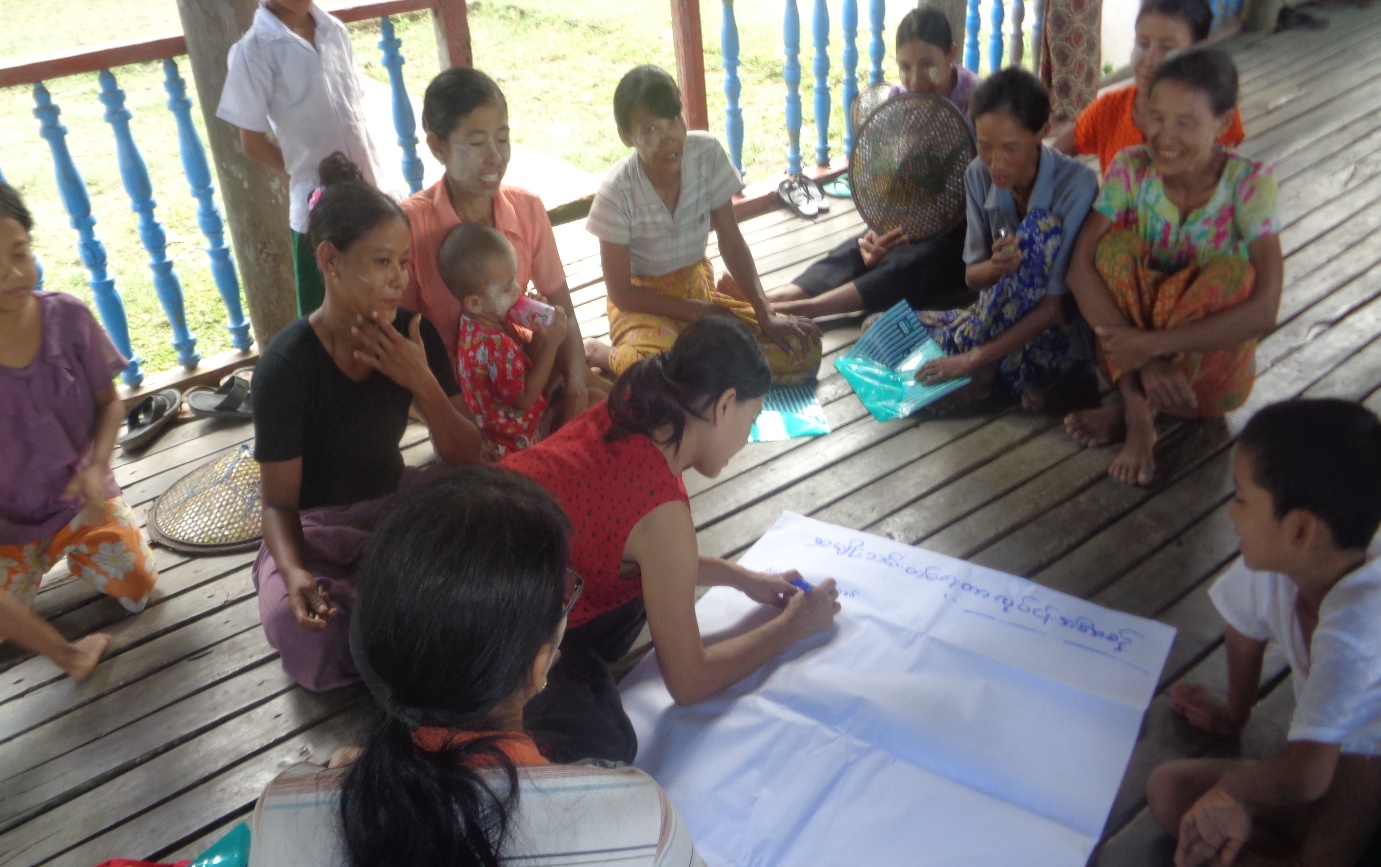 စိုင္ျခံဳေတာင္ေက်းရြာစိုင္ျခံဳေက်းရြာအုပ္စု၊ ေက်ာက္ျဖဴၿမိဳ႕နယ္ရခုိင္ျပည္နယ္မာတိကာ၁။	ေဘးဒဏ္ခံႏိုင္စြမ္း ဆန္းစစ္ေလ့လာျခင္းႏွင့္ လုပ္ငန္းအစီအစဥ္ ေနာက္ခံအေၾကာင္းအရာမ်ားကို မိတ္ဆက္ျခင္း	၁.၁	ေဘးဒဏ္ခံႏိုင္စြမ္း ဆန္းစစ္ေလ့လာျခင္း၏ ရည္ရြယ္ခ်က္	၁.၂	ေဘးဒဏ္ခံႏိုင္စြမ္း ဆန္းစစ္ေလ့လာျခင္း၏ ရလာဒ္	၁.၃	ဆန္းစစ္မႈနည္းလမ္း၂။	စိုင္ျခံဳေတာင္ေက်းရြာ၏ အေနအထား overview	၂.၁	ေျမမ်က္ႏွာသြင္ျပင္	၂.၂	စိုင္ျခံဳေတာင္ေက်းရြာအေၾကာင္း	၂.၃	မိုးေလ၀သႏွင့္ ရာသီဥတုအေျခအေန	၂.၄	ေဘးအႏၱရာယ္ႏွင့္ ဖိစိမႈမ်ား (shocks and stresses)		ရာသီဥတုေျပာင္းလဲမႈ (Climate Change)၃။	ရပ္ရြာလူထု ေဘးဒဏ္ခံႏိုင္စြမ္းဆန္းစစ္ေလ့လာျခင္း၏ ရလာဒ္မ်ား	၃.၁	ေက်းရြာေဘးအႏၱရာယ္ျဖစ္စဥ္ျပဇယားအား ဆန္းစစ္ေလ့လာျခင္း	၃.၂	ေက်းရြာသမိုင္းေၾကာင္းအား ဆန္းစစ္ေလ့လာျခင္း	၃.၃	ရာသီခြင္ျပ ျပကၡဒိန္	၃.၄	အရင္းအျမစ္ျပေျမပံု	၃.၅	ေဘးအႏၱရာယ္ႏွင့္ ထိခိုက္လြယ္မႈျပေျမပံု	၃.၆	အသက္ေမြး၀မ္းေၾကာင္းလုပ္ငန္းမ်ား ခဲြျခားသံုးသပ္ျခင္း	၃.၇	ရပ္ရြာအတြင္း အဖဲြ႕အစည္းမ်ား ေပါင္းစပ္ယွက္ႏြယ္မႈျပေျမပံု	၃.၈	ပါ၀င္ပတ္သက္သူမ်ားဆိုင္ရာ ဆန္းစစ္ျခင္း	၃.၉	ကေလးသူငယ္မ်ား၏ လိုအပ္ခ်က္မ်ားႏွင့္ အခြင့္အေရးမ်ားအေပၚ သက္ေရာက္မႈမ်ား	၃.၁၀	က်ား/မေရးရာ ကြန္ယက္ျပေျမပံု ဆန္းစစ္ျခင္း	၃.၁၁	သတင္းအခ်က္အလက္ႏွင့္ အသိပညာေပးမႈမ်ားကို ရရိွႏိုင္မႈ	၃.၁၂	ေက်းရြာ၏ စြမ္းေဆာင္ရည္ကို ဆန္းစစ္ျခင္း	၃.၁၃	ေက်းရြာ၏ထိခိုက္လြယ္အုပ္စုမ်ားကို ဆန္းစစ္ျခင္း၄။	ေဘးဒဏ္ခံႏိုင္စြမ္းဆန္းစစ္မႈ သတင္းအခ်က္အလက္မ်ား	၄.၁	စိုင္ျခံဳေတာင္ေက်းရြာ၏ ေဘးအႏၱရာယ္မ်ားကို အဆင့္ခဲြျခားသတ္မွတ္ျခင္း	၄.၂	ရာသီဥတုေျပာင္းလဲမႈ အက်ိဳးသက္ေရာက္မႈမ်ားကို အဆင့္ခဲြျခားသတ္မွတ္ျခင္း	၄.၃	ေဘးအႏၱရာယ္ႏွင့္ ရာသီဥတုေျပာင္းလဲျခင္းမ်ားအား အဆင့္ခဲြျခားသတ္မွတ္သံုးသပ္ျခင္း၄.၄	ကာလတိုေပါင္းစပ္ေဆာင္ရြက္ျခင္းမ်ားအတြက္ ဆံုးျဖတ္ခ်က္ခ်မွတ္ျခင္း	၄.၅	အဓိကက်ေသာ ေဘးအႏၱရာယ္မ်ားအတြက္ စိတ္မွန္းျဖစ္ႏိုင္ေျခမ်ား ပံုေဖာ္ျခင္း၅။	ေဘးဒဏ္ခံႏိုင္စြမ္း လုပ္ငန္းအစီအစဥ္မ်ားႏွင့္ ဦးစားေပးေရြးခ်ယ္ျခင္းမ်ား	၅.၁	လုပ္ငန္းမ်ား ဦးစားေပးအဆင့္သတ္မွတ္သည့္ နည္းလမ္း (Cost & Bemefit analysis)၆။	ရပ္ရြာလူထု ေဘးဒဏ္ခံႏိုင္စြမ္း လုပ္ငန္းအစီအစဥ္မ်ား (Action Plan)၇။	နိဂံုးခ်ဳပ္၈။	ျပန္လည္သံုးသပ္ျခင္း၊ ေစာင့္ၾကည့္ေလ့လာအကဲျဖစ္ျခင္းႏွင့္ အခ်က္အလက္ျပဳျပင္ျခင္း	ေနာက္ဆက္တဲြ (၁)း	Rakhine Multi Hazard Risk Maps	ေနာက္ဆက္တဲြ (၂)း	ရပ္ရြာအေျချပဳ ႀကိဳတင္သတိေပးစနစ္ စစ္ေဆးမႈပံုစံ	ေနာက္ဆက္တဲြ (၃)း	ပတ္၀န္းက်င္အေျခအေနကို စစ္ေဆးျခင္း	ေနာက္ဆက္တဲြ (၄)း	ေက်းရြာသဘာ၀ေဘး စီမံခန္႔ခဲြမႈေကာ္မတီ၏ တာ၀န္ႏွင့္၀တၱရားမ်ား	ေနာက္ဆက္တဲြ (၅)း	အေရးေပၚဆက္သြယ္ရန္ ဖုန္းနံပါတ္မ်ား၁။ 	ေဘးဒဏ္ခံႏိုင္စြမ္း ဆန္းစစ္ေလ့လာျခင္းႏွင့္ လုပ္ငန္းအစီအစဥ္ေနာက္ခံအေၾကာင္းျခင္းရာႏွင့္ မိတ္ဆက္ျခင္းရခိုင္ျပည္နယ္၊ ေက်ာက္ျဖဴျမိဳ႕နယ္၊ စိုင္ျခံဳေက်းရြာအုပ္စု၊ စိုင္ျခံဳေတာင္ေက်းရြာ၏ ေဘးဒဏ္ခံႏိုင္စြမ္း ေလ့ လာဆန္းစစ္သံုးသပ္တင္ျပမႈကို  အဂၤလန္ႏိုင္ငံမွ Department for International Development (DFID) ၏ ရံပံုေငြ ေထာက္ပံမႈျဖင့္ လူမႈဖြံ႕ျဖိဳးေရးတိုးတက္ေရးအသင္း (CDA) ႏွင့္ ပလန္အင္တာေနရွင္နယ္(ျမန္မာ)တို႔မွ ပူးေပါင္း အေကာင္အထည္ ေဖာ္ေဆာင္ရြက္ေသာ “ရာသီဥတုဆိုးရြားလာမႈႏွင့္ေဘးအႏၱရာယ္မ်ားက်ေရာက္လာမႈအပၚ ခံႏုိင္  ရည္စြမ္းတည္ ေဆာက္ျခင္းႏွင့္လိုက္ေလ်ာညီေထြေနထိုင္ျခင္း (BRACED) စီမံခ်က္”မွ ဆန္းစစ္  ေလ့လာထားျခင္ း  ျဖစ္ပါသည္။BRACED ျမန္မာ မိတ္ဖက္အဖြဲ႔အစည္းသည္ ႏိုင္ငံတကာ အင္ဂ်ီအိုမ်ား၊ ေဒသတြင္းအဖြဲ႔အစည္းမ်ား ၊ ျမန္မာ  ႏိုင္ငံ၏ေဘးဒဏ္ခံႏိုင္စြမ္းကို  ေလ့လာသုေတသနျပဳေနသာ သုေတသနအဖြဲည္ း မ်ားႏွင့္လည္း ပူးေပါင္ းခ်ိတ္ဆက္  ေဆာင္ရြက္လ်က္ရွိပါသည္။ BRACED မိတ္ဖက္အဖြဲ႔တြင္ ဦးေဆာင္သူျဖစ္ Plan International Myanmar မွ  ေဆာင္ရြက္ျပီး Actionaid Myanmar, BBC Media Action, World Vision, Myanmar Environmental Institute ႏွင့္ UN Habitat တို႔ႏွင့္ ပူးေပါင္းေဆာင္ရြက္ျပီး ရပ္ရြာ၏ေဘးဒဏ္ခံႏိုင္စြမ္း ပိုမိုေတာင့္တင္းခို င္မာလာေစရန္ ေဆာင္ ရြက္လ်က္ရွိပါသည္။ ဤ စိုင္ျခံဳေတာင္ ေက်းရြာ၏ ဆန္းစစ္ေလ့လာခ်က္ကို BRACED ၏ရပ္ရြာလူထုေဘး ဒဏ္ခံႏိုင္စြမ္  းဆန္းစစ္ေလ့လာသံုးသပ္ ျခင္းဆိုင္ရာလမ္းညႊန္မႈမ်ား၊ အသံုးျပဳရန္ပံုစံမ်ား ေထာက္ပံ့ကူညီမႈျဖင့္ျပဳလုပ္ခဲ့ပါသည္။၁.၁	ေဘးဒဏ္ခံႏိုင္စြမ္း ဆန္းစစ္ေလ့လာျခင္း၏ ရည္ရြယ္ခ်က္BRACED ရပ္ရြာလူထု ေဘးဒဏ္ခံႏိုင္စြမ္း ဆန္းစစ္ေလ့လာျခင္း၏ရည္ရြယ္ခ်က္မွာ   •     ေဘးအႏၲရာယ္ႏွင့္ ရာသီဥတုေျပာင္းလဲမႈတို႕၏ ေဘးဒုကၡမ်ားအေပၚ ေက်းလက္ေနလူထု၏                   စိတ္ဖိစီးမႈမ်ားကို   သံုးသပ္ႏိုင္ရန္။•     ေက်းလက္လူထုအတြင္းဖဲြ႕စည္းေဆာင္ရြက္ထားေသာေက်းရြာေဘးအႏၲရာယ္မ်ားက်ေရာက္လာ      မႈအေပၚတြင္ မည္ကဲ့သို႔ လုိက္ေလ်ာညီေထြစြာ ေနထိုင္ႏိုင္မႈအား သံုးသပ္ႏိုင္ရန္။•    ေဘးဒဏ္ခံႏိုင္စြမ္းရည္တိုးတက္ေစရန္၊ လိုက္ေလ်ာညီေထြစြာ ေနထိုင္ရန္အတြက္ လိုအပ္ေသာ       လုပ္ငန္းေဆာင္ရြက္ခ်က္မ်ားကို သိရိွေစရန္ ျဖစ္ပါသည္။၁.၂	ေဘးဒဏ္ခံႏိုင္စြမ္း ဆန္းစစ္ေလ့လာျခင္း၏ ရလာဒ္ရပ္ရြာလူထုေဘးဒဏ္ခံႏိုင္စြမ္း ဆန္းစစ္ေလ့လာျခင္း၏ ရည္ရြယ္ခ်က္မွာရပ္ရြာေဘးဒဏ္ခံႏိုင္စြမ္း အား  ေကာင္းလာေစရန္ ေဘးဒဏ္ခံႏိုင္စြမ္းလုပ္ငန္းအစီအစဥ္မ်ား  အေကာင္အထည္ေဖာ္ေဆာင္ရြက္ရန္အတြက္ နည္း လမ္းမ်ား   ေထာက္ပံ့ေပးႏိုင္ရန္ ျဖစ္ပါသည္။ သက္ဆုိုင္ရာ အုပ္ခ်ဳပ္ေရးအဖြဲ႔မ်ား၊  ဘာသာေရး ေခါင္းေဆာင္မ်ား၊ ကေ ေလးသူငယ္၊ အမ်ိဳးသမီးမ်ား၊ မသန္စြမ္းမ်ားစသည့္ ပါဝင္ပက္သက္သူမ်ား အေနျဖင့္လည္း ေဘးဒဏ္ခံႏိုင္စြမ္း လုပ္ငန္း စဥ္မ်ားတြင္ ပူေပါင္းပါဝင္လိုမႈမ်ားရွိလာေစရန္၊ အသီးသီးေသာတာဝန္ဝတၱရားမ်ားကို ရွင္းလင္းစြာ  နားလည္လာေစ ရန္ႏွင့္ေဘးဒဏ္ခံႏိုင္စြမ္း တည္ေဆာက္ျခင္းဆိုင္ရာ ရည္မွန္းခ်က္မ်ား ျပည့္မွီေစရန္ ရြာသူရြာသား  အားလံုး၏ ပူး  ေပါင္းမႈကို ရရွိေစရန္ျဖစ္ပါသည္။ ဆန္းစစ္ေလ့လာျခင္းျဖင့္  လိုအပ္ေသာေက်းရြာသတင္း အခ်က္အလက္ေျပာင္းလဲမႈ မ်ားကို ပံုမွန္ျပဳလုပ္ႏိုင္ရန္၊ အသစ္ေျပာင္းလဲ လာေသာေဘးအႏၱရာယ္မ်ားႏွင့္ ဖိစီးမႈမ်ား အတြက္သတင္းအခ်က္အ လက္ႏွင့္ ၾကိဳတင္ျပင္ဆင္မႈမ်ား ပူးေပါင္းျပဳလုပ္ႏိုင္ရန္ျဖစ္ပါသည္။၁.၃	ဆန္းစစ္မႈနည္းလမ္းဤရပ္ရြာလူထုေဘးဒဏ္ခံႏို္င္စြမ္း ေလ့လာဆန္းစစ္ခ်က္သည္ BRACED စီမံကိန္းမွ  ေဖာ္ထုတ္ထား ေသာ ဆန္း စစ္ေလ့လာျခင္းလက္စြဲစာအုပ္မွ တင္ျပခ်က္မ်ားအတိုင္ း  ေဆာင္ရြက္ျခင္းျဖစ္ပါသည္။ ဆန္းစစ္ေလ့လာျခင္ း၏ ရည္မွန္းခ်က္ (၁) ရပ္ရြာလူထု၏ အေတြ႔အၾကံဳမ်ားအေပၚတြင္ သိပၸံနည္းက် အခ်က္အလက္မ်ားကိုအေျခခံ၍ အနာဂတ္တြင္ ရပ္ရြာလူထု ရင္ဆိုင္ေနရေသာ  ေဘးအႏၱရာယ္ႏွင့္ ဖိစီးမႈမ်ားအေပၚတြင္ ပိုမုိနား လည္သေဘာေပါက္  လာေစ ရန္။ရည္မွန္းခ်က္ (၂) ေဘးအႏၱရာယ္မ်ားက်ေရာက္မႈႏွ င့္  ဖိစီးမႈမ်ားအေပၚတြင္ ထိခိုက္လြယ္မႈရွိသူမ်ားႏွင့္ ထိခိုက္ လြယ္ေသာအရာမ်ားကိုသတ္မွတ္ေဖာ္ထုတ္ႏိုင္ရန္ႏွင့္ ရည္မွန္းခ်က္ (၃) ေဘးဒဏ္ခံႏိုင္စြမ္းရိွေသာ ရပ္ရြာလူထုကို တည္ေဆာက္ႏုိင္ရန္ ေထာက္ပံ့ေပးႏိုင္ေသာ ရပ္ရြာ လူထု၏ စြမ္းေဆာင္ရည္မ်ားကို ေဖာ္ထုတ္ႏိုင္ရ န္ ျဖစ္ပါသည္။
            လက္စြဲစာအုပ္ပါ ေဖာ္ျပခ်က္မ်ားကို အေျခခံ၍  စိုင္ၿခံဳေက်းရြာအုပ္စု ၊စိုင္ၿခံဳေတာင္ေက်းရြာတြ င္ အခ်ိန္ယူ၍ ရပ္ရြာလူထုႏွင့္အစည္းအေဝးမ်ားျပဳလုပ္ကာ ေက်းရြာ၏ သတင္းအခ်က္အလက္မ်ားကို နည္းကိရိယာ မ်ား (assessment tools)   အသံုးျပဳ၍ စုေဆာင္းေဖာ္ထုတ္ထားျခင္းျဖစ္ပါသည္။ေဘးဒဏ္ခံႏိုင္စြမ္းဆန္းစစ္ေလ့လာျခင့္းအဆင့္မ်ားတြင္….၁။ေက်းရြာႏွင့္ ပတ္ဝန္းက်င္ေဒသ၏ အေျခအေနမ်ားကိုအၾကိဳခန္႔မွန္း သိရွိႏိုင္ရန္ ရပ္ရြာလူထုႏွင္႔ ကြင္းဆင္း     ဝန္ထမ္းမ်ားအေနျဖင့္ ေနာက္ခံဆင့္ပြားအခ်က္အလက္မ်ား (secondary data) ကိုဆန္းစစ္ျခင္းမ်ားကို  ျပဳလုပ္  ႏိုင္ပါသည္။အခ်က္အလက္သံုးသပ္ျခင္းမ်ားတြင္…စြမ္းရည္ဖြံ႔ျဖိဳးမႈေဖာင္ေဒးရွင္း၏ရပ္ရြာလူထုထိခို္က္လြယ္မႈဆန္းစစ္ခ်က္ADPC Et Al Rhakine multi hazard assessmentRIMES၏ရာသီဥတုဆို္င္ရာအခ်က္အလက္မွတ္တမ္း(Climate Profiles)၂။ BRACED  ေဘးဒဏ္ခံႏိုင္စြမ္းဆန္းစစ္ေလ့လာျခင္း လက္စြဲစာအုပ္ကို အသံုးျပဳျခင္းအားျဖင့္  ျပီးျပည့္စံုေသာ သတင္းအခ်က္အလက္ စုေဆာင္းႏိုင္ျခင္းျဖစ္ပါသည္။ ဆန္းစစ္ေလ့လာျခင္း တြင္အသံုးျပဳခဲ့ေသာနည္း ကိရိယာ မ်ားမွာေအာက္ပါအတိုင္းျဖစ္ပါသည္။ေက်းရြာ ေဘးအႏၱရာယ္ သမိုင္းေၾကာင္းအား ဆန္းစစ္ေလ႔လာျခင္းေက်းရြာ၏ သမိုင္းေၾကာင္းအား ဆန္းစစ္ေလ႔လာျခင္းရာသီခြင္ျပ ျပကၡဒိန္ အရင္းအျမစ္ျပ ေျမပံုေဘးအႏၱရာယ္ႏွင့္ ထိခိုက္လြယ္မႈျပ ေျမပံုအသက္ေမြးဝမ္းေၾကာင္းလုပ္ငန္းမ်ား ခြဲျခားသံုးသပ္ျခင္းရပ္ရြာအတြင္း အဖြဲ႔အစည္းမ်ား ေပါင္းစပ္ယွက္ႏြယ္မႈျပေျမပံုပါဝင္ပက္သက္သူမ်ားဆိုင္ရာ ဆန္းစစ္ျခင္းက်ား၊ မ ေရးရာ ကြန္ယက္ျပ ေျမပံု ဆန္းစစ္ျခင္းကေလးသူငယ္မ်ား၏ လိုအပ္ခ်က္မ်ားႏွင့္ အခြင့္အေရးမ်ားအေပၚ သက္ေရာက္မႈမ်ားသတင္းအခ်က္အလက္ႏွင့္ အသိပညာေပးမႈမ်ားကို ရရွိႏိုင္မႈေက်းရြာ၏ ထိခိုက္လြယ္မႈႏွင့္ စြမ္းေဆာင္ရည္ကို ဆန္းစစ္ျခင္းထိခိုက္လြယ္မႈ ဆန္းစစ္ျခင္း	ေဘးအႏၱရာယ္မ်ားကို အဆင္႔ခြဲျခားသတ္မွတ္ျခင္းရာသီဥတုေျပာင္းလဲမႈ အက်ိဳးသက္ေရာက္မႈမ်ားက္ု အဆင္႔ခြဲျခား သတ္မွတ္ျခငး္ေဘးအႏၱရာယ္ႏွင္႔ရာသီဥတုေျပာင္းလဲျခင္းမ်ားအား အဆင္႔ခြဲျခား သတ္မွတ္ သံုးသပ္ျခင္းကာလတိုေပါင္းစပ္ ေဆာင္ရြက္ျခင္းမ်ားအတြက္ ဆံုးျဖတ္ခ်က္ခ်မွတ္ျခင္းအဓိကက်ေသာ ေဘးအႏၱရာယ္မ်ားအတြက္ စိတ္မွန္းျဖစ္နိုင္ေျခမ်ား ပံုေဖာ္ျခင္းေဘးဒါဏ္ခံနိုင္ရန္ လုပ္ေဆာင္ရမည္႔လုပ္ငန္းမ်ားအား အဆင္႔ခြဲျခားျခင္းလုပ္ငန္းမ်ား ဦးစားေပးအဆင္႔သတ္မွတ္သည္႔နည္းလမ္း (Cost & Benefit analysis)၃။သတင္းႏွင့္အခ်က္အလက္မ်ားဆန္းစစ္ျခင္းႏွင့္ဦးစားေပးလုပ္ငန္းမ်ားေရြးခ်ယ္ျခင္း။    စုေဆာင္းထားေသာ သတင္းအခ်က္အလက္မ်ားကို ဆန္းစစ္ေလ့လာျခင္းသည္ရပ္ရြာလူထု  ေဘးဒဏ္ခံႏိုင္စြမ္း ကိုအားေကာင္းလာေစရန္၊ သင့္ေလ်ာ္သည့္လုပ္ေဆာင္ခ်က္မ်ားကို ကနဦးသတ္မွတ္ႏိုင္ရန္ ႏွင့္ေဘးအႏၱရာယ္ ႏွင့္ဖိစီးမႈမ်ား၏ သက္ေရာက္မႈမ်ား ဦးစားေပးသတ္မွတ္ျခင္း စတင္ရာတြင္အတည္ျပဳႏိုင္ရန္ ျဖစ္ပါသည္ ။ နည္းကိရိ ယာမ်ားဆန္းစစ္ျခင္းအားျဖင့္ပါဝင္ေသာလုပ္ငန္းစဥ္မ်ားမွာ…ရပ္ရြာလူထုရင္ဆိုင္ေနရေသာအဓိကေဘးအႏၱရာယ္ႏွင့္ရာသီဥတုေျပာင္းလဲမႈေၾကာင့္ျဖစ္ေပၚလာေသာေဘးအႏၱရာယ္မ်ားအဆင့္သတ္မွတ္ရန္။ဦးစားေပးေရြးခ်ယ္ထားေသာေဘးအႏၱရာယ္မ်ားအေပၚအေျခခံ၍ရပ္ရြာလူထုအေနျဖင့္လုပ္ေဆာင္ခ်က္မ်ားေရြးခ်ယ္ျခင္း။BRACED ရန္ပံုုေငြမွေထာက္ပံ့ျခင္းျဖင့္ အေကာင္အထည္  ေဖာ္ရန္ဦးစားေပး လုပ္ငန္းမ်ားေရြးခ်ယ္ရာ တြင္ဦးစားေပးေရြးျခယ္ျခင္း နည္းကိရိယာမ်ားအသံုးျပဳ၍ ေရြးခ်ယ္ျခင္း။ရာသီအလိုက္ဆံုးျဖတ္ခ်က္မ်ားခ်မွတ္ႏိုင္ရန္မိုးေလဝသခန္႔မွန္းခ်က္မ်ားကိုအေျခခံ၍ကာလတိုဆံုးျဖတ္ခ်က္မ်ားခ်မွတ္ျခင္း။ျဖစ္ႏိုင္ေခ်မ်ားျပီးျဖစ္ေလ့ျဖစ္ထရွိေသာေဘးမ်ားအတြက္စိတ္မွန္းျဖစ္ႏိုင္ေျခမ်ားပံုေဖာ္ႏိုင္ရန္ေဘးမ်ား၏ျပင္းအားႏွင့္ပမာဏေပၚတြင္အေျခခံ၍မတူညီေသာအေျခအေနအဆင့္ဆင့္တြင္အ ေကာင္အထည္ေဖာ္ေဆာင္မႈမ်ားသတ္မွတ္ရန္။ဆန္းစစ္ေလ့လာျခင္းမ်ားအေပၚတြင္ အေျခခံ၍ တိုက္ရိုက္ခံစားရေသာ သဘာဝေဘးအႏၱရာယ္မ်ား၊ ရာသီဥတုေျပာင္း လဲမႈမ်ား၏သက္ေရာက္မႈမ်ားကို ရပ္ရြာလူထု၏ ရင္ဆိုင္တုန္႔ျပန္ႏိုင္စြမ္းကို ပိုမိုအားေကာင္းလာေစရန္ႏွင့္ သဘာဝ ပတ္ဝန္းက်င္ေျပာင္းလဲမႈမ်ား၊လူမႈ-စီးပြားက႑  ေျပာင္းလဲမႈမ်ားႏွင့္ ပဋိပကၡအစရွိေသာျပႆနာမ်ားကို ေျဖရွင္းႏိုင္ရန္  ဓိကလုပ္ငန္းမ်ားကို ဦးစားေပးေရြးခ်ယ္ျခင္းျဖစ္ပါသည္။လိုအပ္ေသာသတင္းအခ်က္အလက္အမ်ားကို ေဆြးေႏြးပြဲတြင္  ေက်းရြာအုပ္ခ်ဳပ္ေရးမႈး ၊ စီမံခန္႔ခြဲမႈအဖြဲ႔၊ သက္ၾကီးမ်ား၊  ေက်းရြာေဘးအႏၱရာယ္ေလ်ာ့ပါးေရး ေကာ္မီတီဝင္မ်ား၊ ေက်ာင္းတြင္းေဘးအႏၱရာယ္ေလ်ာ့ပါးေရးေကာ္မီတီမ်ား၊ ေက်းရြာသူရြာသားမ်ား ကုိယ္တိုင္ပါဝင္ျခင္းျဖင့္ ရရွိႏိုင္ပါသည္။ မိုးေလဝသႏွင့္ ရာသီဥတုဆိုင္ရာ သတင္းအခ်က္အ လက္မ်ားကဲ့သို႔ေသာအျခား လိုအပ္ေသာသတင္းအခ်က္အလက္မ်ားကို မိုးေလဝသႏွင့္ဇလေဗဒဦးစီးဌာန၊ Myanmar Environmental Institute – MEI ႏွင့္အျခားေသာပညာရပ္ဆိုင္ရာအခ်က္အလက္မ်ားမွလည္းရရွိႏိုင္ပါသည္။၂။	စိုင္ျခံဳေတာင္ေက်းရြာ၏ အေနအထား overview၂.၁	ေျမမ်က္ႏွာသြင္ျပင္	စိုင္ၿခံဳေတာင္ေက်းရြာသည္ စိုင္ၿခံဳေက်းရြာအုပ္စု၊ ေက်ာက္ျဖဴျမိဳ႕နယ္၏ အေရွ႔ေတာင္ဘက္တြင္  တည္ရွိျပီး ေက်ာက္ျဖဴၿမိဳ႕မွ စိုင္ၿခံဳေက်းရြာအထိ (၁)မိုင္ခြဲ  ကြာေ၀းပါသည္။ ေက်းရြာ၏အက်ယ္အ၀န္းမွာ ( ၂ ) မိုင္ခန္႕   ရွိပါသည္။  အေရွ႕ဘက္တြင္ သစ္ပုတ္ေတာင္၊ ဓည၀တီေရတပ္စခန္းဌာနခ်ဳပ္၊ မီးေတာင္ ၊လယ္ကြင္း၊ ေတာင္တန္း၊ ကားလမ္း ၊  အေနာက္ဘက္တြင္ စိုင္ၿခံဳရြာသစ္၊ စိုင္ၿခံဳေခ်ာင္း၊ ဒီေရေတာ ၊ လယ္ကြင္း ၊ ကာရီ၊ ေတာင္တန္း၊ေတာင္ ဘက္တြင္မီးေတာင္ ၊ ေတာင္တန္း ၊ လယ္ကြင္း ၊စည္ေမာင္ရြာ ၊ေရွာက္ေခ်ာင္းရြာ  ၊ ေျမာက္ဘက္တြင္ လယ္ကြင္း ၊  ေက်ာက္ျဖဴျမစ္ ၊ ဒီေရေတာတို႕ရွိပါသည္။ လမ္းပန္းဆက္သြယ္ေရးအေနျဖင္႔  ေႏြရာသီတြင္ ကုန္းလမ္းအသံုးျပဳၿပီး သြားလာႏိုင္ေသာ္လည္ မိုးရာသီကာလမ်ားတြင္ စက္ေလွ ၊ သေဘာၤတို႕ျဖင္႕သာ သြားလာႏိုင္ပါသည္။  ေက်း ရြာသည္   ေတာင္ကုန္းေတာင္းတန္းမ်ားျဖင့္ ဖြဲ႕စည္းထားေသာေၾကာင့္ စိမ္းလန္း ေသာ ေတာင္သဘာဝရႈခင္မ်ာလည္ းတည္ရွိ ပါသည္။၂.၂	စိုင္ျခံဳေတာင္ ေက်းရြာအေၾကာင္းစိုင္ၿခံဳေတာင္ေက်းရြာသည္ စိုင္ၿခံဳေက်းရြာအုပ္စု၊ ေက်ာက္ျဖဴျမိဳ႕နယ္၏ အေရွ႔ေတာင္ဘက္တြင္ တည္ရွိျပီး  ေက်ာက္ျဖဴၿမိဳ႕ မွ စိုင္ၿခံဳေက်းရြာအထိ (၁)မိုင္ခြဲ  ကြာေ၀းပါသည္။ ေက်းရြာ၏အက်ယ္အ၀န္းမွာ ( ၂ ) မိုင္ခန္႕ ရွိပါ သည္။   အေရွ႕ဘက္တြင္ သစ္ပုတ္ေတာင္၊ဓည၀တီေရတပ္စခန္းဌာနခ်ဳပ္၊ မီးေတာင္  ၊လယ္ကြင္း၊  ေတာင္တန္း၊ ကားလမ္း၊  အေနာက္ဘက္တြင္ စိုင္ၿခံဳရြာသစ္၊ စိုင္ၿခံဳေခ်ာင္း၊ ဒီေရေတာ ၊ လယ္ကြင္း၊ ကာရီ၊  ေတာင္တန္း  ၊ ေတာင္ဘ  က္တြင္  မီးေတာင္ ၊ ေတာင္တန္း၊ လယ္ကြင္း ၊စည္ေမာင္ရြာ ၊ေရွာက္ေခ်ာင္းရြာ ၊ ေျမာက္ဘက္တြင္ လယ္ကြင္း  ၊ ေက်ာက္ျဖဴျမစ္၊ ဒီေရေတာတို႕ရွိပါသည္။ ယခုခ်ိန္ ေက်းရြာထဲတြင္ အိမ္ေျခ   ( ၁၁၇  ) အိမ္၊ အိမ္ေထာင္စု ( ၁၃၀ ) ၊ စုစုေပါင္းလူဦးေရ   ( ၄၅၀ ) ေယာက္၊  အမ်ိဳးသား( ၂၀၀ ) ေယာက္ ႏွင့္  အမ်ိဳးသမီး     ( ၂၅၀ ) ေယာက္ ေနထိုင္ လွ်က္ရွိၿပီး လယ္လုပ္ငန္းကိုအဓိကအသက္ေမြး၀မ္းေၾကာင္း လုပ္ငန္းအျဖစ္ လုပ္ကိုင္ၾကပါသည္။ တစ္ရြာလံုးတြင္  ရခိုင္လူမ်ိဳးမ်ားေနထိုင္ၾကၿပီး  ဗုဒၶဘာသာကိုသာ ကိုးကြယ္ၾကပါသည္။  ေက်းရြာတြ င္အ လယ္တန္းခြဲ ေက်ာင္း (၁)   ေက်ာင္ းသာရိွျပီး ေက်ာင္းေဆာင္ (၁) ေဆာင္ရိွပါသည္။  ေက်းရြာတြင္ ဘုန္းႀကီးေက်ာင္း  ( ၁) ေက်ာင္းတြင္ေဆာက္     အဦး ( ၂ ) ခု ႏွင့္ ေစတီ ( ၁ ) ဆူ ၊ဇရပ္ (၁) ေဆာင္ ရွိပါသည္။  ေက်းလက္ေဆးေပးခန္း ( ၁ ) ခု ၊ ေသာက္သံုးေရကန္  ( ၄ ) ကန္ ႏွင့္ အိမ္သာ(၂၀) လံုးခန္႕ ရွိပါသည္။ ေက်းရြာလူထုသည္ မုန္တိုင္း ၊ေရႀကီးျခင္း  အႏၱရာယ္တုိ႔ကို ၾကံဳေတြ႔ခဲ့ရပါသည္။  ၄င္းေဘးအႏၱရာယ္မ်ား   ေၾကာင့္အိမ္မ်ား ၊ဘုန္းႀကီးေက်ာင္း၊ အပင္မ်ား၊ႏြားမ်ားလယ္မ်ား  ႏွင့္ တံတားမ်ား  ပ်က္စီးဆံုးရႈံးခဲ့ ဖူးေသာ္လည္း  ေက်းရြာလူထုမွ ကိုယ္ထူကိုယ္ထစနစ္ျဖင့္ ျပန္လည္ လုပ္ေဆာင္ခဲ့ပါသည္။တစ္ရြာလံုးတြင္ ရခိုင္လူမ်ိဳးမ်ားေနထိုင္ၾကၿပီးဗုဒၶဘာသာကို သာကိုးကြယ္ၾကပါသည္။  ေက်းရြာရွိဘုန္း ေတာႀကီး ေက်ာင္း၀င္းထဲတြင္ အဓိက ပင္မေက်ာင္းႀကီး(၁)ေက်ာင္း၊ ဇရပ္ (၁)ေဆာင္ ၊ သိမ္ (၁)ေဆာင္၊  ဥပုတ္သည္ဇရပ္ (၂) ခုႏွင့္ စုစုေပါင္းအေဆာက္အဦး(၅) ခုရွိပါသည္။ ေက်းရြာတြင္ အလယ္တန္းခြဲ  ေက်ာင္းသာရွိၿပီး  အထက္တန္းကို  စစ္ေတာေက်းရြာ( အ.ထ.က ) စာသင္ေက်ာင္းတြင္ပညာသင္ယူၾကပါသည္။  ေက်းလက္  ေဆးေပးခန္ းရွိေသာ ေၾကာင္႕ ကေလးေမြးဖြားျခင္း ႏွင့္သာမန္က်န္းမာေရး ကိစၥမ်ားကိုေက်းရြာထဲတြင္သာျပသၾကၿပီး  အေရးေပၚက်န္းမာ ေရးကိစၥမ်ားကို ေက်ာက္ျဖဴၿမိဳ႕တြင္သြားေရာက္ ကုသၾကပါသည္။ ေက်းရြာတြင္အလယ္တန္းခြဲ စာသင္ေက်ာင္း (၁)   ေက်ာင္း ၊ ေသာကေရ သံုးေရကန္(၄)ကန္၊ ႏွင့္ ယင္လံုအိမ္သာ ( ၂၀ )လံုးရွိပါသည္ ။  ေက်းရြာ လူထုသည္၁၉၈၈ခုႏွစ္ ဦးေန၀င္းလက္ထက္တြင္ စပါးမ်ားကိုေပါက္ေစ်းတစ္၀က္ခန္႔သာ   ရရွိခဲ့ၿပီးစသည့္ အခက္အ ခဲမ်ားႏွင္႔   ေဘအႏၱရာယ္အမ်ိဳးမ်ိဳးကိုလည္း ၾကံဳေတြ႕ခဲ့ရေသာရြာတစ္ရြာျဖစ္ပါသည္  ။ ႏွစ္စဥ္မုန္တိုင္ တိုက္ျခင္ း၊  ေရရွားျခင္း တို႕ကို ႀကံဳေတြ႕ရေသာရြာျဖစ္သည္။၂.၃	မိုးေလ၀သႏွင့္ ရာသီဥတုအေျခအေန            ေက်ာက္ၿဖဴၿမိဳ႕နယ္၊ ရခိုင္ျပည္နယ္၂.၃-၁.၁ အေထြေထြ ရာသီဥတု လကၡဏာမ်ား ရခိုင္ျပည္နယ္၊ ေက်ာက္ျဖဴေဒသသည္ ျမန္မာႏို္င္ငံ၏ အေနာက္ေတာင္အရပ္တြင္တည္ရွိသည္။ ေျမာက္လတၱီက်ဳ ၁၉ ဒီဂရီ ၂၆ မိႏွစ္ ႏွင့္ အေရွ႕ေလာင္ဂ်ီက်ဳ ၉၃ ဒီဂရီ ၃၃ မိနစ္ တြင္တည္ရွိၿပီး၊   ေက်ာက္ျဖဴၿမိဳ႕သည္ (ပံု-၁၃) တြင္ ျမင္ေတြ႔ရသည့္အတုိင္း ဘဂၤလားပင္လယ္ေအာ္ကို မ်က္ႏွာမူလ်က္ တည္ရွိသည္။ ဘဂၤလားပင္လယ္ေအာ္၏  အေနာက္ေတာင္ မုတ္သုန္ႏွင့္  ရာသီဥတု အေျခအေနမ်ားမွ မိုးရြာသြန္းမႈမ်ား ရရွိျခင္းေၾကာင့္၊ ေက်ာက္ျဖဴၿမိဳ႕သည္ ေလ့လာခဲ့သည့္ ဌာနမ်ားတြင္ အစိုစြတ္ဆံုးျဖစ္ၿပီး ႏွစ္စဥ္ပ်မ္းမွ်မိုးေရခ်ိန္ ၄,၆၅၅ မီလီမီတာ ရွိသည္။ အျခားေသာ အေနာက္ေတာင္ မုန္သုန္ရာသီ လႊမ္းမိုးမႈမ်ားကဲ့သုိ႔ပင္ ေက်ာက္ျဖဴၿမိဳ႕သည္ ေမလမွ ေအာက္တိုဘာလအတြင္း ထင္ရွားသည့္ မိုးေရခ်ိန္ကုိ ရရွိသည္။ (ဇူလိႈင္၊ ပံု-၁၄ ) တြင္ unimodal peak ။ 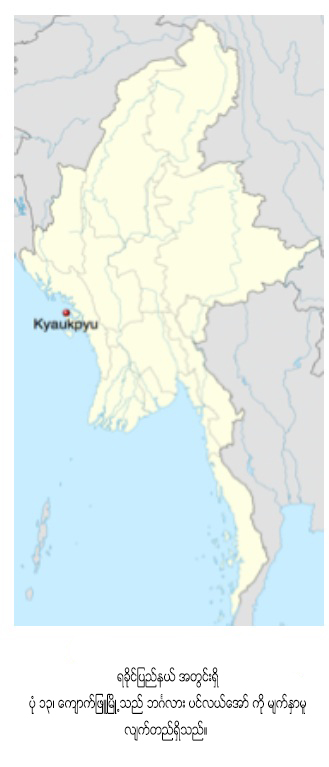 ပ်မ္းမွ်ေန႔အပူခ်ိန္မ်ားသည္ ဧၿပီလႏွင့္ ေမလ မ်ားတြင္ အပူဆံုးျဖစ္ၿပီး၊ လစဥ္ ပ်မ္းမွ်အပူခ်ိန္ကြာျခားမႈမွာ အျခားေဒသမ်ားေလာက္  မကြာျခားေပ။ အျမင့္ဆံုး အပူခ်ိန္ကို ၁၉၈၈ ခုႏွစ္ စက္တင္ဘာလ ၁၉ ရက္ေန႔တြင္ (၃၉ ဒီဂရီစင္တီဂရိတ္) ကို တိုင္းတာရရွိၿပီး အနိမ့္ဆံုး အပူခ်ိန္ကို ၁၉၉၇ ခုႏွစ္၊ ဒီဇင္ဘာလ ၃၁ရက္ေန႔ (၁၉.၁ ဒီဂရီ စင္တီဂရိတ္)ကို တိုင္းတာရရွိခဲ့သည္။ 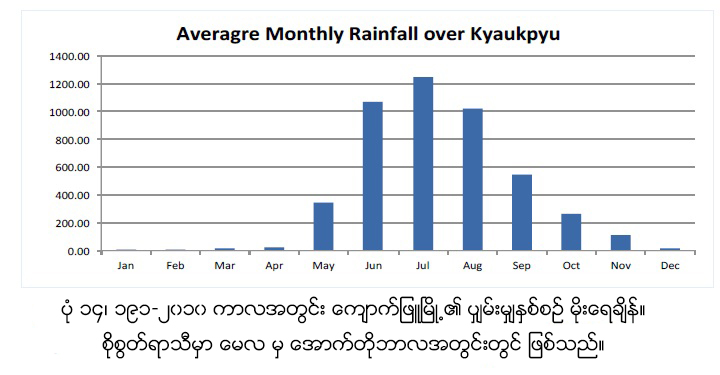 အေအးဆံုး ညအပူခ်ိန္မ်ားမွာ ဇန္န၀ါရီလႏွင့္ ေဖေဖာ္၀ါရီလမ်ား ျဖစ္ၾကၿပီး  ပ်မ္းမွ်အနည္းဆံုး အပူခ်ိန္  ၁၆.၉၄ ဒီဂရီ စင္တီဂရိတ္ ႏွင့္ ၁၈.၃၈ ဒီဂရီ စင္တီဂရိတ္ တို႔ အသီးသီးျဖစ္ၾကသည္။ အျမင့္ဆံုး အနည္းဆံုးအပူခ်ိန္ကို ၁၉၈၃ ခုႏွစ္ ေမလ ၂၆ ရက္ (၃၀ ဒီဂရီစင္တီဂရိတ္) ျဖစ္ၿပီး အေအးဆံုး အပူခ်ိန္မွာ ၁၉၈၃ ဒီဇင္ဘာလ ၂၄ ရက္ ( ၁၀ ဒီဂရီ စင္တီဂရိတ္) ကို တိုင္းတာရရွိခဲ့သည္။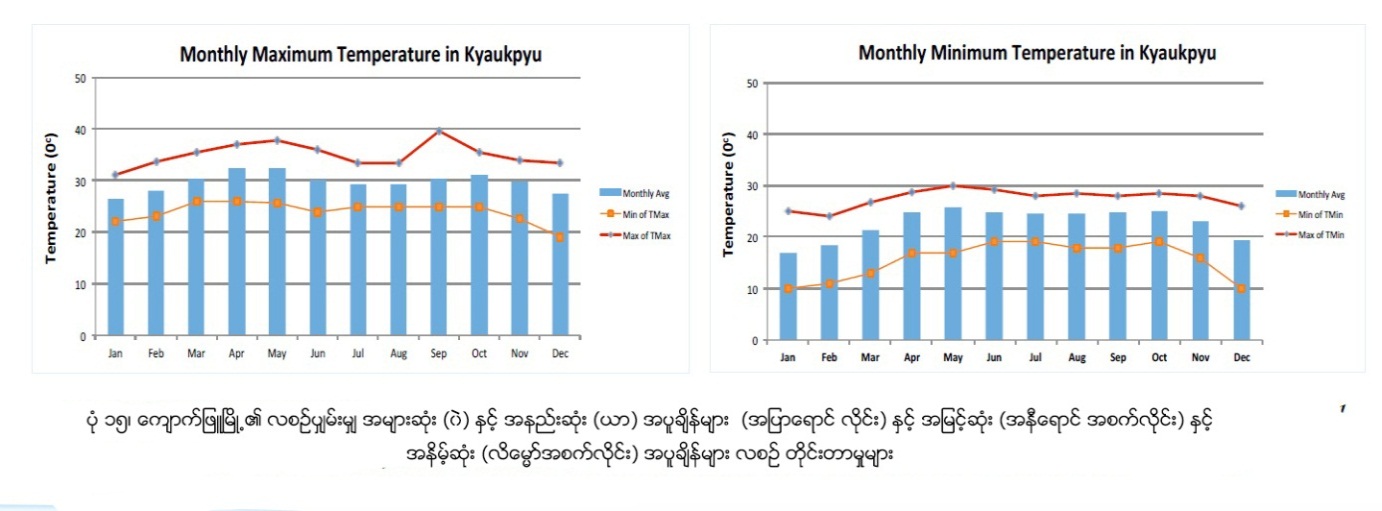 ပွ်မ္းမွ်အျမင့္ဆံုးႏွင့္ အနိမ့္ဆံုးအပူခ်ိန္ႏွင့္ လစဥ္အျမင့္ဆံုးႏွင့္ အနိမ့္ဆံုး အပူခ်ိန္မ်ားကို (ပံု-၁၅) တြင္ ေဖာ္ျပထား သည္။ ၂.၄	ေဘးအႏၱရာယ္ႏွင့္ ဖိစီးမႈမ်ား (Shocks and Stresses)             ရာသီဥတုေျပာင္းလဲမွဳ႕ (Climate Change) ၂.၄.၁.၁ ရခိုင္ျပည္နယ္၊ ေက်ာက္ျဖဴေဒသ မိုးေရခ်ိန္ ကြာဟမႈမ်ား၊ လြန္ကဲမႈမ်ားနွင့္ ဦးတည္ရာမ်ား ႏွစ္စဥ္ မိုးေရခ်ိန္ မိတၳီလာၿမိဳ႕ႏွင့္ ႏိႈင္းယွဥ္လွ်င္  ႏွစ္စဥ္ ပွ်မ္းမွ်မိုးေရခ်ိန္ ၈၀၀ မီလီမီတာ ရရွိၿပီး၊ ေလ့လာခဲ့ေသာ အစုိစြတ္ဆံုးၿမိဳ႕နယ္မ်ား ျဖစ္သည့္  ကမ္းရိုးတန္းေဒသျဖစ္ေသာ ေက်ာက္ျဖဴေဒသ၏  ႏွစ္စဥ္ပွ်မ္းမွ် မိုးေရခ်ိန္ ၄၆၅၅ မီလီမီတာ ရရွိသည္။  ႏွစ္စဥ္ပွ်မ္းမွ် ကြာဟမႈမွာ မွတ္သားထားေသာ အစိုစြတ္ဆံုးႏွစ္ အျဖစ္ (၂၀၀၁) ခုႏွစ္၊ ႏွစ္ေပါင္း ၃၀ အတြင္းတြင္ ၆၅၁၁ မီလီမီတာ ရရွိၿပီး  ပွ်မ္းမွ် ၁၈၀၀ မီလီမီတာထက္ ေက်ာ္လြန္ခဲ့သည္။ အနိမ့္ဆံုး ႏွစ္စဥ္မိုးေရခ်ိန္မွာ ၁၉၈၁ ခုႏွစ္တြင္ (၂၈၂၁ မီလီမီတာ) ျဖစ္ၿပီး၊ ပွ်မ္းမွ်ထက္ (ပံု ၁၆) ၁၈၀၀ မီလီမီတာ ပိုေနသည္။  ၊ 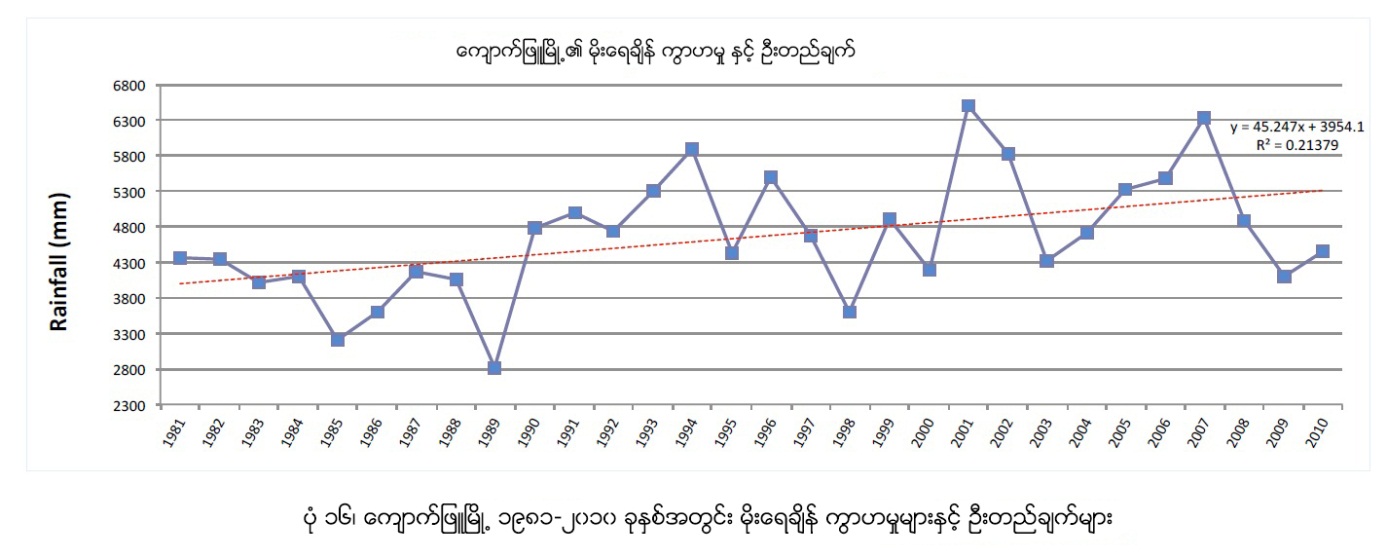 အစုိစြတ္ဆံုးႏွစ္ျဖစ္ေသာ ၂၀၀၁ ခုႏွစ္တြင္  စိုစြတ္ေန႔ရက္မ်ား ၁၄၁ ရက္အျဖစ္ အခ်ိဳးမညီ ျဖစ္ေစခဲ့သည္။ ၄င္းမွ ရက္ေပါင္း ၅၅ ရက္သည္ ၂၀ မီလီမီတာေအာက္ရရွိသည္။ ၄ ရက္သည္ ၂၀၀ မီလီမီတာ အထက္ျဖင့္ လြန္ကဲ မိုးေရခ်ိန္ကုိ ရရွိခဲ့သည္။ ဇြန္လ ၂၁ ရက္ေန႔တြင္ ၂၈၉ မီလီမီတာ၊ မတ္လ ၃၁ရက္ေန႔တြင္ ၂၄၈မီလီမီတာ၊ ၁၃ရက္ ၾသဂုတ္တြင္  ၂၄၂မီလီမတာ ႏွင့္ ဇူလိႈင္လ ၂၂ ရက္တြင္ ၂၀၉ မီလီမီတာတို႔ အသီးသီးျဖစ္ၾကသည္။ ယင္းႏွစ္အတြင္း အျခား ျဖစ္ရပ္ ၁၄ ခုကို လြန္ကဲမိုးေရခ်ိန္အျဖစ္ ၁၀၀ မီလီမီတာ မွ ၁၈၅ မီလီမီတာအတြင္း တိုင္းတာရရွိခဲ့ၿပီး ယင္းျဖစ္ရပ္အားလံုးသည္ စိုစြတ္ရာသီအတြင္းတြင္ ျဖစ္ေပၚခဲ့သည္။ အျခားတစ္ဘက္တြင္ အေျခာက္ေသြ႔ဆံုး ၁၉၈၁ ခုႏွစ္တြင္ ၁၄၉ စုိစြတ္ေန႔ရက္ ရရွိခဲ့သည္။ စိုစြတ္ေန႔ရက္မ်ား ပို၍ တိုင္းတာရရွိစဥ္တြင္ ၇၉ ရက္သည္ မိုးေရခ်ိန္ ၂၀ မီလီမီတာ ေအာက္တြင္ တိုင္းတာရရွိခဲ့သည္။  ၂၀၀ မီလီမီတာထက္ ေက်ာ္လြန္ေသာ မိုးေရခ်ိန္ ကို (၁၉၈၁ ဇြန္လ ၂၂ ရက္ေန႔တြင္ ၂၁၂ မီလီမီတာ)ကို  တိုင္းတာရရွိခဲ့သည္။ ရက္ေပါင္း (၃) ရက္မွာ ၁၀၉ မီလီမီတာမွ ၁၄၂ မီလီမီတာ အတြင္း မွတ္သားရရွိၿပီး ယင္းျဖစ္ရပ္မ်ားအားလံုးသည္ စိုစြတ္ရာသီ အတြင္းတြင္ ျဖစ္ေပၚခဲ့သည္။ ခၽြန္းခ်က္အေနျဖင့္ ႏို၀င္ဘာလ ၂၀ ရက္ သာလွ်င္ မိုးေရခ်ိန္ ၁၂၃ မီလီမီတာ ရရွိခဲ့သည္။ အေျခာက္ေသြ႔ဆံုးႏွင့္ အစိုစြတ္ဆံုး ႏွစ္မ်ားအတြင္းတြင္  ေျခာက္ေသြ႕ရာသီ၏ လမ်ားသည္ပင္လွ်င္ လြန္ကဲမိုးေရခ်ိန္ မ်ား မွတ္သားရရွိေၾကာင္းကို မွတ္သားသင့္သည္။ မိုးေရခ်ိန္သည္ ေျခာက္ေသြ႔ရာသီ အတြင္း မိုးေရရွိႏိုင္ေသာ္လည္း ယင္းလြန္ကဲမိုးေရခ်ိန္မ်ားသည္ ေနရာအမ်ိဳးမ်ိဳးတြင္ ေနရာေဒသေပၚမူတည္ၿပီး ေရႀကီးေရလွ်ံမႈမ်ားလည္း ျဖစ္ေပၚေစႏိုင္သည္။ ႏွစ္စဥ္မိုးေရခ်ိန္သည္ ေလ့လာခဲ့သည့္ အခ်ိန္အေတာအတြင္းတြင္ လာမည့္ႏွစ္မ်ားအတြင္းတြင္ အတက္ဘက္သုိ႔ ဦးတည္ေနေၾကာင္း ေဖာ္ျပေနၿပီး မိုးေရခ်ိန္မွာ ပွ်မ္းမွ်ထက္ ေက်ာ္လြန္ေနသည္။ မိုးအျပင္းအထန္ ရြာသြန္းမႈမ်ား မွာလည္း ပံု-၁၇ တြင္ ေဖာ္ျပထားသည့္အတိုင္း တိုးျမႇင့္လာသည္။ 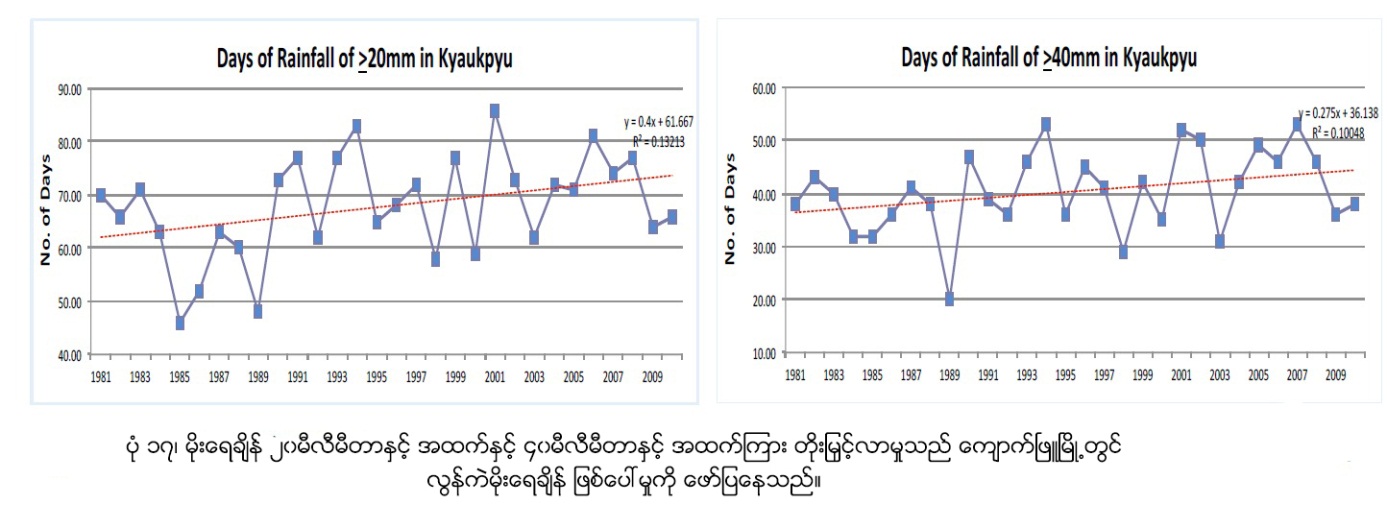 ေက်ာက္ျဖဴေဒသတြင္ ႏွစ္ေပါင္း ၃၀ အတြင္း မိုးေရခ်ိန္ တိုင္းတာရရွိမႈ ၁၂၁၂ ၾကိမ္သည္ ၄၀ မီလီမီတာႏွင့္အထက္ ရွိခဲ့သည္။ ယင္းကိန္းဂဏန္းအရ ၂၉၅ ၾကိမ္မွာ (၂၄) နာရီအတြင္း ၁၀၀ မီလီမီတာႏွင့္အထက္ရွိသည္။ ၂၄ နာရီအတြင္း အလြန္ကဲဆံုး မိုးေရခ်ိန္မွာ ၂၀၀၇ ခုႏွစ္ ဇူလိႈင္ ၆ ရက္ေန႔တြင္ ၄၁၁ မီလီမီတာ ၊ ၁၉၉၂ ခုႏွစ္ ေအာက္တိုဘာလ (၂၂) ရက္တြင္ ၃၉၄ မီလီမီတာ ႏွင့္ ၂၀၁၀ ခုႏွစ္ ေအာက္တိုဘာလ ၂၃ ရက္ တြင္ ၃၄၄ မီလီမီတာတို႔ ျဖစ္ၾကသည္။  ျဖစ္ရပ္ ၃၃ ခုမွာ  ၂၀၀ မီလီမီတာ ႏွင့္ ၂၅၉ မီလီမီတာ အၾကားရွိၾကၿပီး ၂၄ နာရီအတြင္မိုးေရခ်ိန္မွာ ၁၀၀-၁၉၉ မီလီမီတာ အၾကားရွိၾကသည္။ ေက်ာက္ျဖဴေဒသတြင္ အလြန္ကဲဆံုး မိုးေရခ်ိန္ကို စိုစြတ္ရာသီအတြင္း တိုင္းတာရရွိၿပီး excursions ကို ေျခာက္ေသြ႕ရာသီအတြင္း တိုင္းတာမွတ္သားရရွိသည္။ မိုးေရခ်ိန္ ျဖစ္ရပ္ ၁၀ ၾကိမ္( မတ္လတြင္ ၁ ၾကိမ္၊ ႏို၀င္ဘာလတြင္  ၈ ၾကိမ္ႏွင့္ ဒီဇင္ဘာလတြင္ ၁ ၾကိမ္)သည္ ၁၀၀ မီလီမီတာ ေက်ာ္လြန္ေသာ မိုးေရခ်ိန္ကို တို္င္းတာမွတ္သားရရွိသည္။ အထက္တြင္ ေဖာ္ျပထားသည့္အတိုင္း ၂၀၀၁ ခုႏွစ္ မတ္လ ၃၁ ရက္ေန႔သည္ မိုးေရခ်ိန္ ၂၄၈ မီလီမီတာ တိုင္းတာရရွိခဲ့သည္။ စုိစြတ္ႏွင့္ ေျခာက္ေသြ႔ရာသီ မိုးေရခ်ိန္အၾကမ္းအားျဖင့္   ေက်ာက္ျဖဴေဒသ၏ ႏွစ္စဥ္ ပွ်မ္းမွ် မိုးေရခ်ိန္ ၉၆%ကို စိုစြတ္မိုးရာသီမွ (ပံု ၁၈) မွ ရရွိသည္။   ပံုစံ ကို ၁၉၉၁၊ ၂၀၀၅၊ ၁၉၉၅၊ ႏွင့္ ၁၉၉၀ ခုႏွစ္မ်ားတြင္ သိသိသာသာ ေတြ႔ျမင္ရၿပီး စိုစြတ္ရာသီအတြက္ ႏွစ္စဥ္ မိုးေရခ်ိန္မွာ ၉၀% ေအာက္ရွိသည္။ ၄င္းမွ ေျခာက္ေသြ႕ရာသီအတြင္း ထူးျခားသည့္ မိုးေရခ်ိန္မ်ားရရွိေနေၾကာင္းကို ေဖာ္ျပေနသည္။ 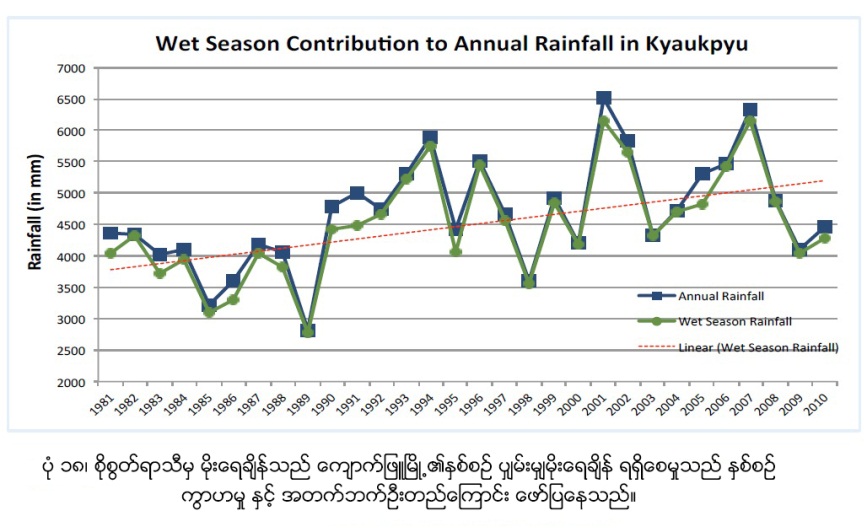 စုိစြတ္ရာသီ မိုးေရခ်ိန္သည္ အတက္ဘက္သုိ႔ ဦးတည္ေနေၾကာင္း ျပသေနၿပီး၊ ႏွစ္စဥ္ပွ်မ္းမွ်မိုးေရခ်ိန္ကို ပံုေဖာ္ေနသည္။ ထို႔အတူ စုိစြတ္ရာသီ အတြင္း  မိုးရြာေသာေန႔ရက္မ်ား မွာလည္း အတက္ဘက္သုိ႔ဦးတည္ေနေၾကာင္း ေဖာ္ျပေနသည္။ ပွ်မ္းမွ်စိုစြတ္ေန႔ရက္ ၁၂၃ ရက္ခန္႔တြင္  ၂၀၀၈ ခုႏွစ္သည္ အမ်ားဆံုး စိုစြတ္ေန႔ရက္ ၁၃၇ ရက္ႏွင့္ ၂၀၀၁ ခုႏွစ္တြင္ ၁၃၆ စိုစြတ္ေန႔ရက္ကို မွတ္သားရရွိသည္။ (ပံု ၁၉) အနည္းဆံုး စိုစြတ္ေန႔ရက္မ်ားမွ ၁၉၈၅ ခုႏွစ္တြင္ျဖစ္ၿပီး ရက္ေပါင္း ၉၉ ရက္သာလွ်င္ရွိခဲ့သည္။ ၁၉၈၅ ခုႏွစ္သည္ ႏွစ္ေပါင္း ၃၀ အတြင္းတြင္ ဒုတိယ အေျခာက္ေသြ႔ဆံုး ႏွစ္လည္းျဖစ္ၿပီး မိုးေရခ်ိန္ ၃၂၁၈ မီလီမီတာသာ ရရွိသည္။ ဤ ဒုတိယ အေျခာက္ေသြ႔ဆံုးႏွစ္အတြင္း မိုးေရခ်ိန္ ၅ ခုသည္ ၁၀၀မီလီမီတာ အထက္ ေက်ာ္လြန္ခဲ့ၿပီး အားလံုးမွာ စိုစြတ္ရာသီအတြင္း ျဖစ္ေပၚခဲ့သည္။ စိုစြတ္ရာသီအတြင္း စိုစြတ္ေန႔ရက္ မ်ား အေရအတြက္သည္ အတက္ ဘက္သုိ႔ ဦးတည္ေနျခင္းသည္  စိုစြတ္ေန႔ရက္ေပါင္း ေနာက္ထပ္ႏွစ္ မ်ားမွ စိုစြတ္ေန႔ရက္ ၁၂၃ ႏွင့္ အထက္ ရရွိႏိုင္ေၾကာင္း ေဖာ္ျပေန သည္။ ေက်ာက္ျဖဴၿမိဳ႕တြင္ မိုးေရခ်ိန္ ပမာဏ ႏွင့္စိုစြတ္ေန႔ရက္သည္ အတက္ ဘက္သုိ႔ဦးတည္ေနေၾကာင္း ေဖာ္ျပေနၿပီး လာမည့္ စိုစြတ္ရာသီ မ်ားတြင္လည္း ပွ်မ္းမွ်ထက္ ပို၍ မ်ားလာ ႏိုင္ေၾကာင္းေဖာ္ျပေနသည္။  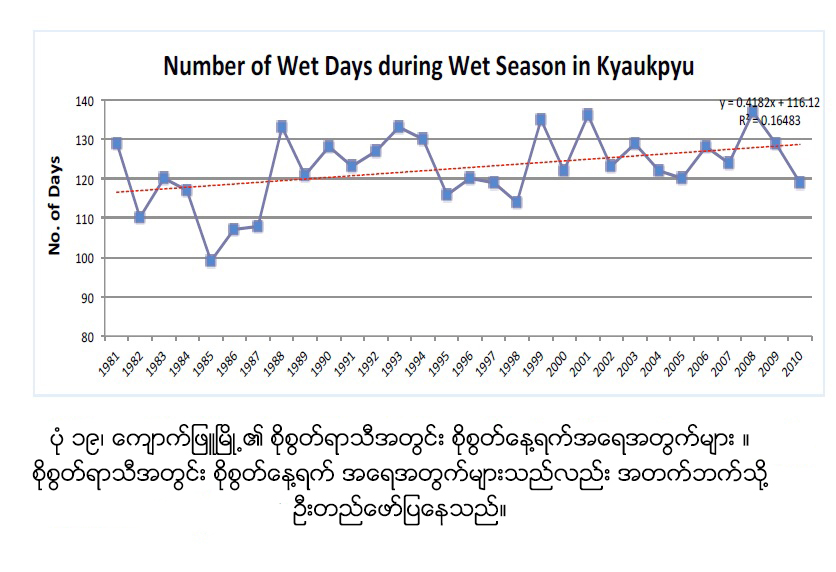 ၂.၄.၁.၂ အပူခ်ိန္ကြာဟမႈမ်ား၊ လြန္ကဲမႈမ်ားႏွင့္ ဦးတည္ရာမ်ား အျမင့္ဆံုးအပူခ်ိန္ေက်ာက္ျဖဴေဒသ၏ အျမင့္ဆံုးအပူခ်ိန္မွာ ပွ်မ္းမွ် ၂၉.၇၆ ဒီဂရီ စင္တီဂရိတ္ ရွိသည္။ ၂၀၁၀ ခုႏွစ္တြင္ တုိင္းတာမွတ္သားရရွိသည့္  အျမင့္ဆံုးႏွစ္စဥ္ ပွ်မ္းမွ်အပူခ်ိန္မွာ ၃၀.၅၉ ဒီဂရီစင္တီဂရိတ္ျဖစ္သည္။ ယင္းႏွစ္တြင္ ရက္ေပါင္း ၂၃၈ ရက္သည္ ပွ်မ္းမွ်အပူခ်ိန္ထက္ ေက်ာ္လြန္ခဲ့သည္။ ယင္းႏွစ္အတြင္း  အျမင့္ဆံုးတိုင္းတာရရွိသည့္ အပူခ်ိန္မွာ (၃၆ ဒီဂရီ စင္တီဂရိတ္) ကို ၁၂ ႀကိမ္ ဧၿပီလ ႏွင့္ ေမလမ်ားတြင္ တိုင္းတာရရွိသည္။ ယင္းႏွစ္အတြင္း  အနိမ့္ဆံုး အပူခ်ိန္မွာ ၂၅ဒီဂရီစင္တီဂရိတ္ ကို (ဒီဇင္ဘာလတြင္) ႏွစ္ႀကိမ္ တိုင္းတာမွတ္သားရရွိသည္။ ၁၉၈၃ ခုႏွစ္တြင္ အနိမ့္ဆံုး ပွ်မ္းမွ်အပူခ်ိန္မွာ ၂၉.၃၄ ဒီဂရီ စင္တီဂရိတ္ျဖစ္သည္။  ယင္းႏွစ္အတြင္းတြင္ ရက္ေပါင္း ၁၈၇ ရက္သာလွ်င္ ပွ်မ္းမွ်အပူခ်ိန္ထက္ေက်ာ္လြန္ခဲ့သည္။ ၁၉၈၃ ခုႏွစ္အတြင္း တိုင္းတာရရွိေသာ အျမင့္ဆံုးအပူခ်ိန္မွာ ဧၿပီလ ၂၄ ရက္ေန႔တြင္ ၃၅ ဒီဂရီ စင္တီဂရိတ္ျဖစ္သည္။ ၁၆ ရက္သည္ အျမင့္ဆံုးအပူခ်ိန္ ၃၄ ဒီဂရီ စင္တီဂရိတ္ကို ဧၿပီ ႏွင့္ ေမလမ်ားတြင္ တိုင္းတာရရွိခဲ့သည္။ အနိမ့္ဆံုးအပူခ်ိန္ကို ဇန္န၀ါရီလ (၇) ရက္ ႏွင့္ ဒီဇင္ဘာလ ၃၁ ရက္ေန႔မ်ားတြင္ ၂၃ ဒီဂရီ စင္တီဂရိတ္ကို တိုင္းတာရရွိသည္။ ႏွစ္ေပါင္း ၃၀ အတြင္း  မွတ္သားရရွိသည့္ ေန႔ရက္ေပါင္း ၅၄%သည္ ပွ်မ္းမွ် အပူခ်ိန္ထက္ေက်ာ္လြန္ၿပီး အျမင့္ဆံုးအပူခ်ိန္အျဖစ္တိုင္းတာ မွတ္သားရရွိသည္။  ၄င္းမွ ၄၃ ရက္သည္  ၃၅ဒီဂရီ စင္တီဂရိတ္ထက္ ေက်ာ္လြန္ခဲ့သည္။ ၃။	ရပ္ရြာလူထု ေဘးဒဏ္ခံႏိုင္စြမ္း ဆန္းစစ္ေလ့လာျခင္း၏ ရလာဒ္မ်ား၃.၁	ေက်းရြာေဘးအႏၱရာယ္သမိုင္းေၾကာင္းစိုင္ျခံဳေတာင္ေက်းရြာ၏ ယခင္ကက်ေရာက္ခဲ႔ေသာ  ေဘးအႏၱရာယ္မ်ား၊ ၄င္းတို႔၏ အက်ိဳးဆက္မ်ားႏွင့္ အႏၱ ရာယ္မ်ားက်ေရာက္ျပီးေနာက္ ျပန္လည္ထူေထာင္ေရး လုပ္ငန္းမ်ားကို မည္ကဲ႔သို႔ ကိုင္တြယ္ေျဖရွင္းခဲ႔သည္ကို  ေက်းရြာ သူေက်းရြာသားမ်ားသိရွိေစရန္  ရည္ရြယ္၍ ဆန္းစစ္ေလ့လာျခင္း ျဖစ္ပါသည္။ ထို႔အျပင္ငယ္ရြယ္သူမ်ား အေနျဖင့္ လက္လွမ္းမမွီခဲ႔ေသာ ေဘးအႏၱရာယ္ျဖစ္စဥ္မ်ားကို သိရွိျပီး  ေနာင္တြင္မိမိတို႔ေက်းရြာ၏ ျဖစ္ေလ့ျဖစ္ထရွိေသာအႏၱရာ မ်ားအတြက္ၾကိဳတင္ျပင္ဆင္ျခင္း  အစီအစဥ္မ်ားထားရွိနိုင္ရန္လည္း ရည္ရြယ္ပါသည္။အထက္ေဖာ္ျပပါဇယားကို ၾကည္႔ျခင္းအားျဖင္႕ စိုင္ျခံဳေတာင္ေက်းရြာတြင္  မုန္တိုင္းတိုက္ျခင္း ၊ မီးေတာင္  ေပါက္ ျခင္းအႏၱရာယ္ မ်ားႀကံေတြ႕ရသည္ကို ေတြ႕ရွိရသည္။ ေက်းရြာႏွင္ ့ အနီးအနား တြင္းရြံ႕မီးေတာင္မ်ား တည္ရွိၿပီး မီးေတာင္ေပါက္ျခင္းေၾကာင့္  လူမ်ားထိခိုက္မွဳ႕မရွိေသာလည္ း  လယ္စိုက္ခင္းမ်ား ေခ်ာ္ရည္မ်ား ဖံုးလႊမ္း၍ ပ်က္စီးခဲ႕ သည္ ။  ၃.၂	ေက်းရြာသမိုင္းေၾကာင္းအားဆန္းစစ္ေလ့လာျခင္းေက်းရြာသမိုင္းေက်ာင္း ေလ့လာစမ္းစစ္ျခင္း ျပဳလုပ္ရျခင္းျဖင့္ ေက်းရြာစတင္တည္ေထာင္ထားခဲ့ေသာ ခုႏွစ္၊ေက်းရြာတြင္ ေဆာက္လုပ္ထားခဲ့ေသာ ေက်းရြာပိုင္အေဆာက္အဦးမ်ား၏ စတင္တည္ေဆာက္ခဲ့ခ်ိန္မ်ားကို နစ္တက်  သိရွိႏိုင္ပါသည္။ တည္ေဆာက္ခဲ့ေသာခုႏွစ္မ်ားကို စနစ္တက်မွတ္သား ထားျခင္းျဖင့္  ေနာင္လာေနာက္သားမ်ား အ တြက္မသိရွိႏိုင္ခဲ့ေသာအေၾကာင္းအရာမ်ားကို  ျပန္လည္ေျပာျပႏိုင္ေသာ သမိုင္း အေထာက္အထား မ်ားအျဖစ္ တည္ရွိ သြားမည္ျဖစ္ပါသည္။ ထို႔ျပင္မိမိေက်းရြာဖြံ႕ၿဖိဳးတိုးတက္လာမႈအဆင့္ဆင့္ကိုလည္းခုႏွစ္၊သကၠရာဇ္မ်ားအတိအ က်ျဖင္႔ သိရွိႏိုင္မည္ျဖစ္ပါသည္။ ေက်းရြာ၏သမိုင္းေၾကာင္းအားဆန္းစစ္ျခင္းျဖင့္ စိုင္ျခံဳေက်းရြာတြင္  မုန္တိုင္း တိုက္ျခင္ ေၾကာင့္ အေျခခံအေဆာက္အဦးမ်ား ပ်က္စီးရျခင္းကိုေဖာ္ထုတ္သိရွိရသည္ ။ မုန္တိုင္းတိုက္ျခင္းကို  ေတြ႕ႀကံဳရေသာ ္ လည္းျပင္း ထန္ေသာပ်က္စီးမွဳ႕မ်ားမရွိပါ။ျပန္လည္းျပဳျပင္ျခင္းလုပ္ငန္းမ်ားကိုလည္း အမ်ားအားျဖင့္  ေက်းရြာမွကို ယ္ ထူကိုယ္ထလုပ္ေဆာင္ၾကသည္ကိုလည္းေတြ႕ျမင္ရသည္ ။၃.၃	ရာသီခြင္ျပျပကၡဒိန္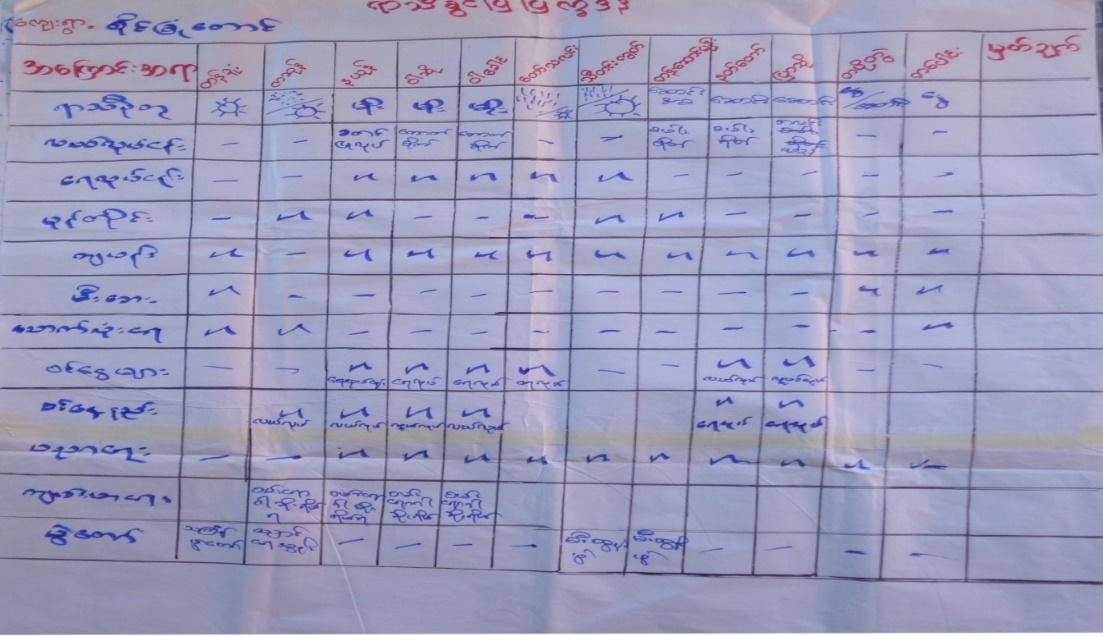 ရာသီခြင္ျပျပကၡဒိန္ေရးဆဲြျခင္းအားျဖင့္  စိုင္ျခံဳေတာင္ေက်းရြာတြင္က်ေရာက္ေလ့ရွိေသာ  ေဘးအႏၱရာယ္မ်ား  ကိုဇန္န၀ါရီလမွဒီဇင္ဘာအထိ လအလိုက္သိရိွႏုိင္မည္ျဖစ္ၿပီးမုန္တိုင္း ၊ ေရရွားပါးမႈ၊မီးေဘး ၊ စသည့္  ေဘးအႏၱရာယ္မ်ား ျဖစ္ေပၚက်ေရာက္လာခဲ့ပါကာလ အလိုက္ႀကိဳတင္ကာကြယ္စီမံ  ေဆာင္ရြက္မႈမ်ားကို  ရာသီခြင္ျပျပ ကၡဒိန္ကိုဖတ္ရႈ ၾကည့္လုိက္ျခင္းျဖင့္ ျပဳလုပ္ေဆာင္ရြက္ႏိုင္မည္ ျဖစ္ပါသည္။	ထိုနည္းတူစိုက္ပ်ိဳးေရးလုပ္ငန္းႏွင့္ ေရလုပ္ငန္းတို႔ကိုလည္း လအလိုက္စပါးစတင္ပ်ိဳးေထာင္ ၊ ပ်ိဳးႏုတ္ ၊ ပ်ိဳးစိုက္၊ရိတ္သိမ္း၊ ေျခြေလွ႔လုပ္ငန္းအဆင့္ဆင့္ကိုလည္း သိရိွႏိုင္ပါသည္။ ပ်ိဳးေထာင္ကာလတြင္ ေရၾကီးျခင္းမ်ားျဖစ္ ပြားပါက မ်ိဳးစပါးမ်ားဆံုးရႈံးေစပါသည္။ ရိတ္သိမ္းကာလတန္ေဆာင္မုန္းလမ်ား တြင္မိုးရြာသြန္း တတ္သျဖင္႔စပါးမ်ားဆံးု  ရႈံးရေလ့ရွိပါသည္။ေရလုပ္ငန္းအတြက္လည္း လအလိုက္မုန္တိုင္းျဖစ္ႏိုင္ေျခ၊ လိႈင္းႀကီးေလထန္မႈ အေျခအေနမ်ားကို ရာသီခြင္  ျပျပကၡဒိန္ေရးဆဲြၾကည့္႐ႈျခင္းအားျဖင့္ ႀကိဳတင္ေရွာင္ရွားႏိုင္သျဖင့္  ေဘးအႏၱရာယ္က်ေရာက္မႈမွ ကင္းေ၀းႏုိင္ပါသည္။ ေရလုပ္ ငန္းကိုလစဥ္လုပ္ကိုင္ၾကသည္ကိုလည္း  ေတြ႕ျမင္ရသည္။	က်န္းမာေရးက႑တြင္ ရာသီအလိုက္ ျဖစ္တတ္ေသာ  ေရာဂါမ်ားကို သိရိွႏိုင္ၿပီး၀မ္းပ်က္/၀မ္းေလ်ာေရာဂါ ႏွင္႔ကေလးမ်ားတြင္ျဖစ္တတ္ေသာ ေသြးလြန္တုတ္ေကြးေရာဂါမ်ားသည္ အဓိကျဖစ္ပါသည္။ ဤေရာဂါမ်ားျဖစ္ပြား လာပါက ေရကိုက်ိဳခ်က္ေသာက္သံုးရန္၊  ေဆးဝါးမ်ားဓါတ္ဆားမ်ား စုေဆာင္းထားရန္ႏွင့္ အမွည့္လြန္ေသာ အသီးမ်ား စားသံုးျခင္းမွ ေရွာင္က်ဥ္ႏိုင္ရန္ၾကိဳတင္ သတိျပဳႏိုင္မည္ျဖစ္ပါသည္။ အိမ္ေထာင္စုတစ္စုခ်င္းစီမွ တစ္ရြာလံုးထိတစ္ႏွစ္ တာကာလအတြင္း မိမိေက်းရြာတြင္လုပ္ေဆာင္ရမည့္ ေဆာင္ရန္ေရွာင္ရန္မ်ားကို အေသးစိတ္သိရိွႏိုင္မည္ျဖစ္ပါသည္။	ပညာေရးက႑တြင္လည္း ရာသီခြင္ျပျပကၡဒိန္ကို စုေပါင္းေရးဆဲြလိုက္ျခင္းျဖင့္  ေက်ာင္းဖြင့္ေသာ ကာလ၊  ေက်ာင္းပိတ္ေသာလမ်ား ေက်ာင္းပဲြေတာ္မ်ားႏွင့္စာေမးပဲြေျဖဆိုေသာလမ်ားကို လည္းသိရိွႏုိင္ၿပီး   ေက်းရြာ၏႐ိုး ရာပဲြ  ေတာ္မ်ား၊ သႀကၤန္ပဲြရက္မ်ား၊ ၀ါဆိုသကၤန္းကပ္ပဲြ၊ ကထိန္ပဲြ ၊ သီတင္းကၽြတ္ပဲြ ၊ တန္ေဆာင္တိုင္မီးထြန္းပဲြေတာ္၊ ႏွစ္သစ္ကူးပဲြေတာ္မ်ား ကိုလည္းသိရိွႏုိင္ပါသည္။	၀င္ေငြ/ထြက္ေငြရိွေသာလမ်ားကိုလည္း သိရိွရသျဖင့္ဖြံ႕ၿဖိဳးေရးလုပ္ငန္း မ်ားအတြက္လည္း ၀င္ေငြရိွေသာလ မ်ားတြင္ျပဳလုပ္ေပးျခင္းအားျဖင့္ စီမံကိန္းမ်ားေအာင္ျမင္ႏိုင္မည္ျဖစ္ပါသည္။ စီမံကိန္းအေကာင္အထည္ ေဖာ္ေဆာင္ရန္ အတြက္ေက်းရြာ၏ လအလိုက္လုပ္ငန္းမ်ားအေပၚတြင္အေျခခံ၍ လိုအပ္သလိုအစီအစဥ္မ်ားလည္းေရးဆြဲႏိုင္ပါသည္။၃.၄	အရင္းအျမစ္ျပေျမပံု 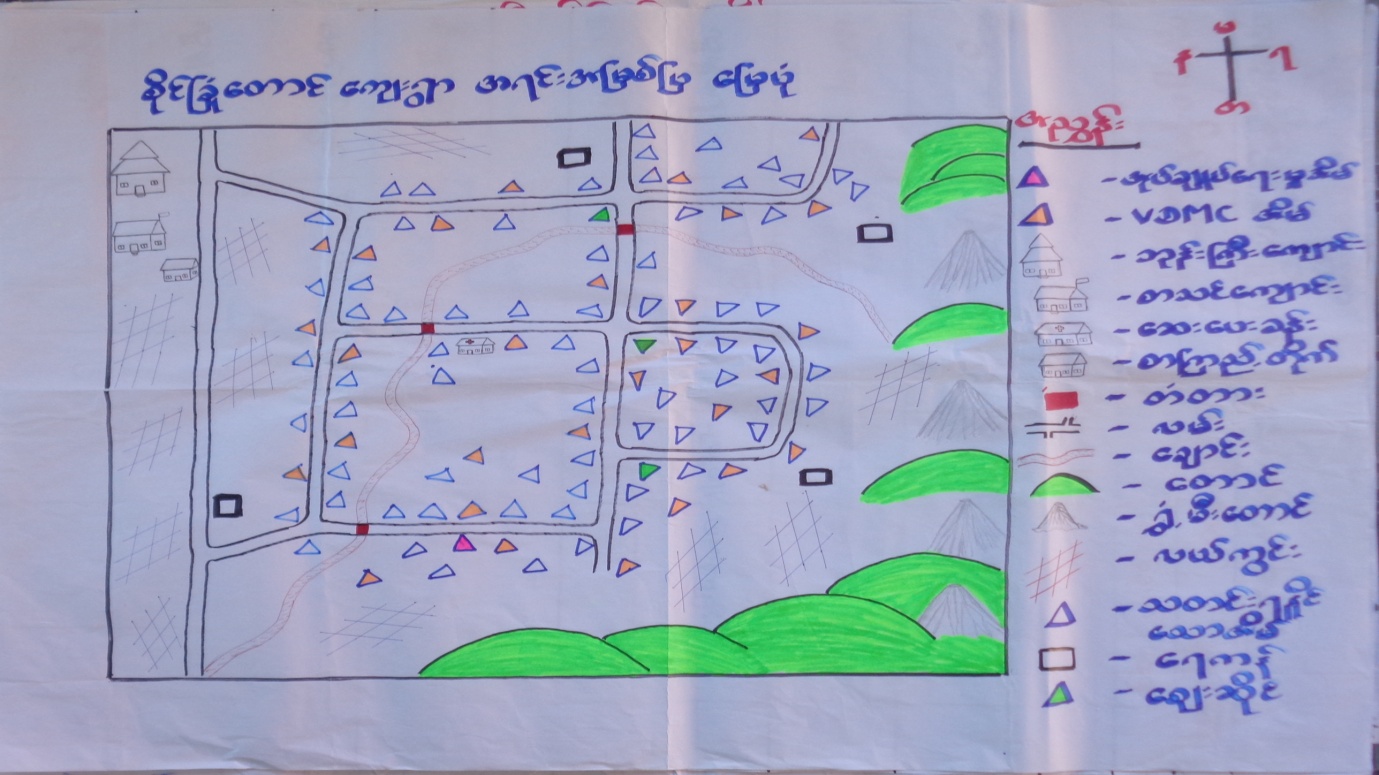                စိုင္ၿခံဳေတာင္ေက်းရြာသည္ စိုင္ၿခံဳေက်းရြာအုပ္စု၊ ေက်ာက္ျဖဴျမိဳ႕နယ္၏ အေရွ႔ေတာင္ဘက္တြင္   တည္ရွိၿပီး  ေက်ာက္ျဖဴၿမိဳ႕ မွ စိုင္ၿခံဳေတာင္ေက်းရြာအထိ (၁)မိုင္ခြဲ  ကြာေ၀းပါသည္။ ေက်းရြာ၏အက်ယ္အ၀န္းမွာ ( ၂ ) မိုင္ခန္႕ ရွိပါသည္။  အေရွ႕ဘက္တြင္ သစ္ပုတ္ေတာင္၊ဓည၀တီေ ရတပ္စခန္းဌာနခ်ဳပ္၊ မီးေတာင္ ၊လယ္ကြင္း၊  ေတာင္တန္း ၊ ကားလမ္း ၊  အေနာက္ဘက္တြင္ စိုင္ၿခံဳရြာသစ္၊ စိုင္ၿခံဳေခ်ာင္း၊ ဒီေရေတာ ၊ လယ္ကြင္း  ၊ ကာရီ၊  ေတာင္တန္း၊ေတာ င္ ဘက္တြင္မီးေတာင္ ၊ ေတာင္တန္း၊ လယ္ကြင္း ၊ စည္ေမာင္ရြာ ၊ေရွာက္ေခ်ာင္းရြာ ၊ ေျမာက္ဘက္တြင္ လယ္ကြင္း ၊  ေက်ာက္ျဖဴျမစ္ ၊ ဒီေရေတာတို႕ရွိပါသည္။	ေက်းရြာလူထုေရးဆဲြေသာ “ေက်းရြာအရင္းအျမစ္ျပေျမပံု” အရေက်းရြာ၏အေနာက္ဘက္၊ေျမာက္ဘက္ ႏွင့္ေတာင္ဘက္တြင္လယ္ကြင္းမ်ားတည္ရိွကာ ေက်းရြာ၏ အသက္ေမြး၀မ္းေၾကာင္း လုပ္ငန္းအျဖစ္ လယ္ယာလုပ္င န္း ကိုအဓိကထား လုပ္ကိုင္ၾကသျဖင့္ ဆန္၊စပါးမ်ားမွာ  ေက်းရြာ၏ အဓိကအရင္းအျမစ္အျဖစ္  ေတြ႕ရသည္ ။  ေက်းရြာ၏ ပညာေရးႏွင့္ပတ္သက္ေသာ အရင္းအျမစ္အျဖစ္အ လယ္တန္းေက်ာင္း(ခြဲ)တည္ရိွၿပီး အထက္တန္ း အဆင့္ပညာေရး ကိုမူစစ္ေတာ အထက္တန္းေက်ာင္းသို႔ သြားေရာက္ပညာသင္ၾကားၾကရပါသည္။ လမ္းပန္းဆက္သြယ္  ေရးအေနျဖင့္  ေႏြရာသီတြင္ကုန္းလမ္းကိုအသံုးျပဳကာသြားလာႏုိင္ျပီး မိုးရာသီတြင္ စက္ေလွျဖင္႕သာ သြားေရာက္ႏိုင္သည္။  ေက်းရြာ အတြင္းက်န္းမာေရးေဆးေပးခန္းရိွသျဖင့္ က်န္းမာေရးႏွင့္ပတ္သက္ေသာ  ေစာင့္ေရွာက္မႈမ်ားကို  ေက်းလက္ေဆးေပး ခန္းတြင္ရရွိျပီး အေရးေပၚက်န္းမားေရးကိုမူ  ေက်ာက္ျဖဳၿမိဳ႕ေပၚသို႔သာ  တိုက္ရိုက္သြားေရာက္ခံ ယူၾကရသည္။  ေက်းရြာ တြင္ေဘးအႏၱရာယ္ႏွင့္ပတ္သက္၍ ခိုလံႈရာအေဆာက္ အဦးအေနျဖင့္  ေက်းရြာ၏ အေနာက္ဘက္တြင္  ေက်းရြာဘုန္း ႀကီးေက်ာင္းတစ္ေက်ာင္းတည္ရိွခိုလံႈရာ အေဆာက္အဦးအေနျဖင့္အသံုးျပဳႏုိင္သည္။ ေက်းရြာ၏အေရွ႕ဘက္တြင္ ရႊံ မီးေတာင္မ်ားရွိသည္ ။ ရြာထဲတြင္ ေခ်ာင္းကူးကြန္ကရစ္တံတား(၃)ဆင္းရွိသည္ ။ 	ေက်းရြာအတြင္း၌ေသာက္သံုးေရရရိွႏိုင္ေသာအရင္းအျမစ္အျဖစ္ေရကန္ (၄) ကန္ရိွေသာ္လည္းေႏြရာသီ ကာလတြင္ေရမ်ားခန္းေျခာက္ကာေရရွားပါးမႈဒဏ္ကိုႏွစ္စဥ္ႀကံဳေတြ႕ခံစားၾကရသည္။ သတင္းအခ်က္အလက္ရရိွႏိုင္ ေသာအရင္းအျမစ္အျဖစ္ ေက်းရြာအတြင္းအုပ္ခ်ဳပ္ေရးမွဴး အပါအ၀င္အုပ္ခ်ဳပ္ေရးအဖဲြ႕၀င္မ်ားႏွင့္ တယ္လီဖုန္း ၿဂိဳလ္တု စေလာင္းတို႔ရိွေသာအိမ္မ်ားရိွသည္။၃.၅	ေဘးအႏၱရာယ္ႏွင့္ ထိခိုက္လြယ္မႈျပေျမပံု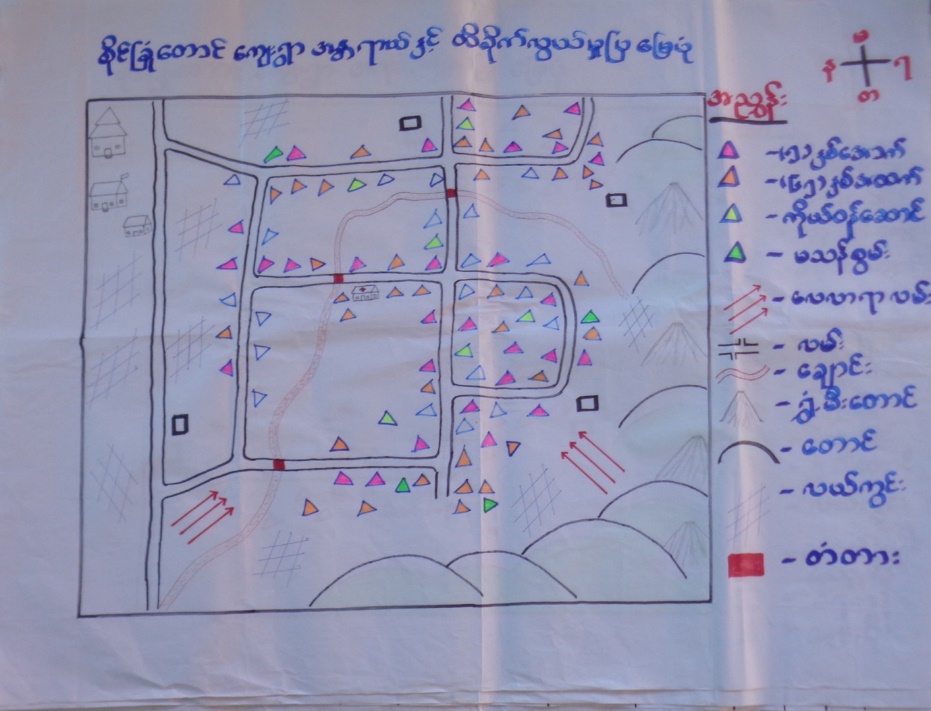 စိုင္ျခံဳေတာင္ေက်းရြာအတြင္းေဘးအႏၲရာယ္ႏွင့္ ေဘးျဖစ္ႏိုင္ေျချပေ ျမပံုကို ေရးဆြဲထားျခင္ း ျဖင့္ေက်းရြာ   အတြင္းႏွင့္ ေက်းရြာေဘးပတ္ဝန္းက်င္ အရပ္ေဒသမ်ားရွိ အႏၱရာယ္ျဖစ္ေစႏိုင္ေသာေနရာမ်ား၊ ေဘးအႏၱရာယ္ တစ္ခုခုျဖစ္ေစႏိုင္ေသာေရလာရာလမ္း၊  ေလလာရာလမ္းမ်ား၊ကေလးငယ္မ်ားရွိေသာအိမ္၊ သက္ႀကီးရြယ္အိုမ်ား ရွိ္  ေသာအိမ္၊  မသန္စြမ္း သူမ်ားရွိေသာအိမ္၊ ကိုယ္ဝန္ေဆာင္ရွိေသာအိမ္မ်ားကို  အလြယ္တကူသိရွိႏိုင္ပါသည္။ ထို႔ အျပင္ေက်းရြာအတြင္းေဘးအႏၱရာယ္က်ေရာက္ခဲ့ပါကလည္းမည္သည့္ လမ္းမွေဘးလြတ္ရာသို႔ေရႊ႕ေျပာင္းသြားရ မည္ကိုလည္းႀကိဳတင္သိရွိႏိုင္ပါသည္။ ေက်းရြာအတြင္းသ႑န္တူဇာတ္တိုက္ေလ့က်င့္ခန္းမ်ားျပဳလုပ္ရာတြင္လည္း အ သံုးဝင္ေသာေျမပံုတစ္ခုျဖစ္ပါသည္။ ထို႔ေၾကာင့္ ေက်းရြာအတြင္းေဘးအႏၱရာယ္ႏွင့္ ေဘးျဖစ္ႏိုင္ေ ျချပ  ေျမပံုေရးဆြဲ ထားျခင္းသည္ ေက်းရြာတြင္း ေဘးအႏၱရာယ္တစ္ခုခုက်ေရာက္ခဲ့ပါက သက္သာေလ်ာ့ပါးေစေသာ အခ်က္တစ္ခ်က္  ျဖစ္ပါသည္၃.၆	အသက္ေမြး၀မ္းေၾကာင္းလုပ္ငန္းမ်ား ခဲြျခားသံုးသပ္ျခင္းစိုင္ျခံဳေတာင္ေက်းရြာ၏ အသက္ေမြး၀မ္းေၾကာင္းျပ ဇယားကိုေရးဆဲြျခင္းအားျဖင့္  ေက်းရြာတြင္အဓိက အသက္ေမြး၀မ္းေၾကာင္းျဖစ္ေသာ လယ္ယာလုပ္ငန္း၊ က်ဘမ္းလုပ္ငန္း ၊ ေရလုပ္ငန္းမ်ားအေၾကာင္းကိုထင္ရွားစြာသိ ရိွႏိုင္မည္ျဖစ္ပါသည္။ ထို႔အျပင္၎ အသက္ေမြး၀မ္းေၾကာင္းမ်ားသည္  ေက်းရြာလူထုအား  ေဘးအႏၱရာယ္က်ေရာက္    ခ်ိန္တြင္မည္ကဲ့သို႔ အေထာက္အကူျပဳႏိုင္ပံုကိုလည္း သိရိွႏုိင္ပါမည္။ လယ္ယာလုပ္ငန္းသည္  ေက်းရြာသူ/သားမ်ား၏ အစားအစာဖူလံုမႈ ကိုေပးစြမ္းေစပါမည္။ ဝင္ေငြရရွိႏိုင္သျဖင့္သား၊ သမီးမ်ားပညာသင္ၾကားေပးႏုိင္ၿပီး ၊ က်န္းမာေရး ထိခိုက္လာလွ်င္ လည္းလိုအပ္သည့္ ကုသမႈမ်ားခံယူႏိုင္ပါမည္ ။  ေက်းရြာ၏ အသက္ေမြး၀မ္းေၾကာင္း တစ္ခုျဖစ္ ေသာ ေရလုပ္ငန္းသည္ လည္းစား၀တ္ေနေရးကိုတစ္ဖက္တစ္လမ္းမွဖူလံုေစပါသည္။ ေရလုပ္ငန္းကို တႏွစ္ပတ္လံုး လုပ္ကိုင္ ၾကသျဖင့္ သားငါးႏွင့္ပါတ္သပ္၍ ေက်းရြာအတြက္ အဆင္ေျပသည္ကိုလည္းေတြ႕ရသည္ ။ 	သဘာ၀ေဘးအႏၱရာယ္မ်ားျဖစ္ေသာ မီးေတာင္ေပါက္ျခင္း၊မုန္တိုင္းတိုက္ခတ္၊ ဒီေရတတ္ျခင္းတုိ႔ေၾကာင့္ အသက္ေမြး၀မ္းေၾကာင္းမ်ားျဖစ္ေသာလယ္လုပ္ငန္း ၊ ေရလုပ္ငန္းတို႔အေပၚတြင္ထိ ခိုက္ဆံုးရံႈးမႈမ်ား မ်ားစြာရိွႏိုင္ပါ သည္။ဥပမာအားျဖင့္ေရႀကီးျခင္း၊မုန္တိုင္းတုိက္ခတ္ျခင္း၊ မီးေတာင္မ်ားေပါက္ျခင္း တို႕ေၾကာင့္ လယ္ေျမမ်ား ေခ်ာရည္ မ်ားဖံုးလႊမ္းျခင္း၊ ဆားငန္ေရမ်ားဝင္ေရာက္ျခင္း စသည္႕ ဆံုးရံႈးျခင္းမ်ားျဖစ္ႏိုင္သည္။	ထို႔ေၾကာင့္စိုင္ျခံဳေတာင္ေက်းရြာတြင္  သဘာ၀ေဘးအႏၱရာယ္ ျဖစ္ခ်ိန္တြင္အသက္ေမြးေၾကာင္း လုပ္ငန္းမ်ား ပ်က္စီးမႈနည္းပါးေစရန္အတြက္  လယ္ယာေျမမ်ားကို ကန္သင္းေဘာင္မ်ား  ျမွင့္ထားျခင္၊ရိတ္သိမ္းၿပီးစပါးမ်ားကို အမုိးအကာေအာက္ထားျခင္း ၊ ေသာက္သံုးေရကန္မ်ားကို ေဘာင္ျမွင့္ျခင္းလုပ္ငန္းမ်ား၊ ေလွမ်ားကို လည္းေဘးကင္ရာ  သို႔ေရႊ႕ေျပာင္းထားျခင္း၊ ငါးဖမ္းပိုက္မ်ားကိုလည္း စနစ္တက်သိမ္း ဆည္းထားျခင္းတို႔ျဖင့္ ပ်က္စီးမႈနည္း ေစရန္ကာ ကြယ္ရပါမည္။	စိုင္ျခံဳေတာင္ေက်းရြာ၏ အသက္ေမြး၀မ္းေၾကာင္းလုပ္ငန္းမ်ား  ေဘးဒဏ္ခံႏိုင္ရည္စြမ္းျမင့္မားလာေစရန္ (သို႔) ရာသီဥတုႏွင့္လိုက္ေလ်ာညီေထြ ေသာအသက္ေမြး၀မ္းေၾကာင္း  ျဖစ္လာေစရန္အတြက္လယ္လုပ္ငန္းမ်ားကို မီးေတာင္ ႏွင့္ ေဝးေသာေနရာမ်ားတြင္လုပ္ကိုင္ျခင္းမ်ား၊    ေဒသႏွင့္ ကိုက္ညီေသာ စိုက္ပ်ိဳးေရးနည္းပညာ  မ်ားအား ေလ႔လာ၍ ရွာေဖြေဖာ္ထုတ္ျခင္းတို႔ျဖင့္ ေျပာင္းလဲလာေသာရာသီဥတုႏွင့္လိုက္ေလ်ာညီေထြေအာင္  လုပ္ေဆာင္ထားရမည္ ျဖစ္ သည္။၃.၇ ရပ္ရြာအတြင္း အဖဲြ႕အစည္းမ်ား ေပါင္းစပ္ယွက္ႏြယ္မႈျပေျမပံု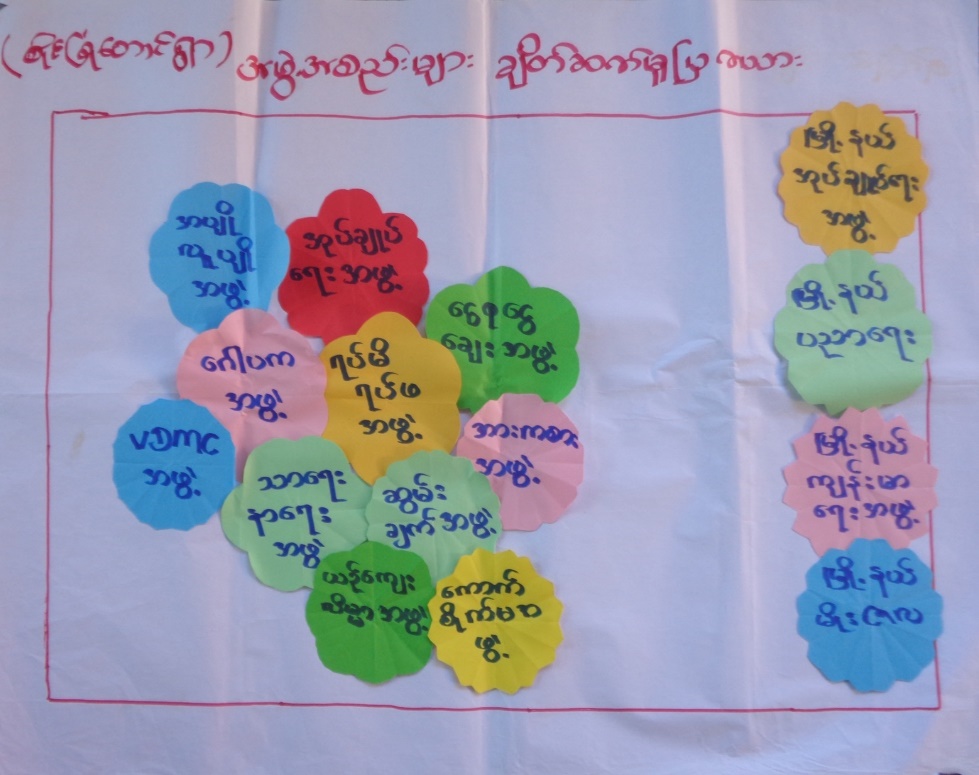 ရခိုင္ျပည္နယ္၊ေက်ာက္ျဖဴျမိဳ႕နယ္၊ စိုင္ျခံဳေက်းရြာအုပ္စု၊ စိုင္ျခံဳေတာင္ေက်းရြာအတြင္း ရိွလူမႈေရးအဖဲြ႕အစည္း မ်ားေက်းရြာဖြံ႕ၿဖိဳးတိုးတက္ေရး၊ သဘာ၀ေဘးအႏၱရာယ္က်ေရာက္မႈမွ ႀကိဳတင္ကာကြယ္ေရး၊ရပ္ရြာသာေရးနာေရး ကိစၥမ်ားအတြက္  အဖဲြ႕မ်ားဖဲြ႕စည္းေဆာင္ရြက္မႈရိွၾကပါသည္။	စိုင္ျခံဳေတာင္ေက်းရြာရိွ၂၀၁၆ခုႏွစ္ဒီဇင္ဘာလအထိရပ္ရြာအတြင္းဖြဲ႕စည္းထားေသာအဖဲြ႕အစည္း(၁၁)ဖဲြ႕ ရိွပါသည္။ထိုအဖဲြ႕အစည္း(၁၁)ခုမွာ (၁) ေက်းရြာအုပ္စုအုပ္ခ်ဳပ္ေရးမွဴးႏွင့္ဆယ္အိမ္မွဴးမ်ားအဖဲြ႕၊ (၂) ေဂါပကအဖဲြ႕၊ (၃) အပ်ိဳလူပ်ိဳအဖဲြ႕၊ (၄)ရပ္မိရပ္ဖ (၅) သာေရး၊နာေရးကူညီမႈအဖဲြ႕၊ (၆) ဆြမ္းခ်က္အဖြဲ႕၊ (၇) ယဥ္ေက်းလိမၼာအဖြဲ႕၊ (၈) ေကာက္စိုက္သမအဖြဲ႕ (၉)ေငြစုေငြေခ်းအဖြဲ႕ (၁၀) VDMC အဖြဲ႕ (၁၁)အားကစားအဖြဲ႕ တို႕ျဖစ္ပါသည္။ေက်းရြာအုပ္စုအုုပ္ခ်ဳပ္ေရးမွဴးႏွင့္ ဆယ္အိမ္မွဴးမ်ားသည္  ေက်းရြာအတြင္း ရိွအုပ္ခ်ဳပ္ေရးကိစၥမ်ား ၊ စည္းကမ္ း ထိန္းသိမ္းေရးကိစၥမ်ား၊ ဥပေဒႏွင့္ တရား ဥပေဒစိုးမိုးေရးကိစၥမ်ားအတြက္ အထက္အဆင့္ၿမိဳ႕နယ္အဆင့္ ေဒသဆိုင္ရာ  ဌာနမ်ားႏွင့္ တိုက္ရိုက္ခ်ိတ္ဆက္ေဆာင္ရြက္ပါသည္။ ရပ္ရြာတည္ၿငိမ္ေအးခ်မ္းေရး၊တရားဥပေဒစိုးမိုးေရးအတြက္  ေဆာင္ရြက္ပါသည္။ေဂါပကအဖဲြ႕သည္ေက်းရြာ၏ဘုန္းေတာ္ၾကီးေက်ာင္းႏွင့္ပါတ္သပ္သည္႕မ်ားကိုေဆာင္ရြက္ပါသည္။ေက်းရြာရပ္မိရပ္ဖအဖဲြ႕သည္  အုပ္ခ်ဳပ္ေရးမွဴးအဖဲြ႕ႏွင့္ ပူးေပါင္းေဆာင္ရြက္၍ ေက်းရြာ၏စည္းလံုး ညီညြတ္ ေရးႏွင့္ သာေရး၊ နာေရး၊ စည္ပင္သာယာေရးကိစၥရပ္မ်ားကို ေဆာင္ရြက္ၾကသည္။အပ်ိဳလူပ်ိဳအဖဲြ႕သည္ရပ္ရြာအတြင္းမဂၤလာပဲြမ်ား၊ ရွင္ျပဳပဲြမ်ား၊ ဘုရားပဲြေတာ္မ်ား စသည့္ရာသီအလိုက္ပဲြမ်ား တြင္ေကၽြးေမြးတည္ခင္းဧည့္ခံေရးကိစၥရပ္မ်ားတာ၀န္ယူလုပ္ကိုင္ေပးပါသည္။	သာေရး၊နာေရးကူညီမႈအသင္းသည္ရပ္ရြာ နာေရးကိစၥေပၚေပါက္လာပါက အသုဘအခမ္းအနားႏွင္ ့ သၿဂိဳဟ္  ေရးကိစၥရပ္မ်ားႏွင့္ အလွဳအတန္းကိစၥမ်ားကိုရပ္ရြာလူထုႏွင္႕ပူးေပါင္း၍လုပ္ေဆာင္မႈေပးပါသည္။	အားကစားအဖြဲ႕သည္ ေက်းရြာအားကစားလုပ္ငန္းမ်ားတြင္ ဦးစီးေဆာင္ရြက္ျပီး ေက်းရြာလူၾကီးမ်ားႏွင္႕ပူး ေပါင္းကာ ေက်းရြာဖြံ႕ျဖိဳးေရးလုပ္ငန္းမ်ားတြင္လည္း ပူးေပါင္းေဆာင္ရြက္က်သည္။	VDMC အဖြဲ႕သည္ေက်းရြား၏သဘာဝေဘးအႏၲရာယ္ႏွင့္ပါတ္သပ္သည္႕ သင္တန္းမ်ားရထားျခင္း ၊ ႀကိဳတင္  ျပင္ဆင္ျခင္းႏွင့္ေလွ်ာ႔ပါးသက္သာေရး အစီအစဥ္မ်ားကိုေဆာင္ရြက္သည္ ။	ဆြမ္းခ်က္အဖြဲ႕သည္ ေက်းရြာအတြင္းသာေရးနားေရးမ်ား၊ အလွဴမဂၤလာပြဲမ်ား၊  ဘုန္းေတာ္ႀကီးေက်ာင္တြင္ ဆြမ္းခ်က္ ျပဳတ္သည္႕လုပ္ငန္မ်ားကို ေက်းရြာရွိအပ်ိဳ၊ လူပ်ိဳအဖြဲ႕မ်ားႏွင့္ပူးေပါင္း၍ ေဆာင္ရြက္သည္။	ေက်းရြာေငြစု/ေခ်းအဖြ႕ဲသည္ ေက်းရြာအတြင္းစိတ္ပါဝင္စားသူမ်ားစုေပါင္း၍မိမိတို႕ကိုယ္ထူကိုယ္ထစုေဆာင္း ထား ေသာေငြမ်ားျဖင့္ အဖြ႕ဲအတြင္းေခ်းယူျခင္းမ်ားျပဳလုပ္ျခင္းျဖစ္သည္။	ေကာက္စိုက္သမအဖြဲ႕သည္ ေက်းရြာရွိအမ်ိဳးသမီးမ်ားစုေပါင္း၍ေက်းရြာ၏လူမွဳ႕ေရးလုပ္ငန္းမ်ား၊သာေရး နာေရးမ်ားတြင္ရပ္ရြာရွိ အျခားအဖြဲ႕မ်ားႏွင့္ပူးေပါင္း၍ လုပ္အားေပးျခင္းမ်ား ရံပံုေငြမ်ားစုေဆာင္း၍ ကူညီေထာက္ပ႔ံ  ေပးျခင္းမ်ားကိုေဆာင္ရြက္သည္။	ယဥ္ေက်းလိမၼာအဖြဲ႕သည္  ေက်းရြာတြင္းရွိကေလးငယ္မ်ားအတြက္  ယဥ္က်း လိမၼာသင္တန္း မ်ား ျပဳလုပ္  ေဆာင္ရြက္ႏိုင္ရန္ ရပ္မိရပ္ဖမ်ား ၊ ေဂါပကအဖြဲ႕မ်ားႏွင့္ ပူးေပါင္း၍ ေဆာင္ရြက္သည္။အထက္ေဖာ္ျပပါအဖဲြ႕အစည္းမ်ား၏ ရပ္ေရးရြာေရးအတြက္မိမိတို႔ဆိုင္ရာ အခန္းက႑မ်ားမွ က်ရာတာ၀န္မ်ားကို ပူး  ေပါင္းေဆာင္ရြက္မႈျဖင့္ရပ္ရြာဖြံ႕ၿဖိဳးေရးအတြက္လုပ္ေဆာင္အေကာင္အထည္ေဖာ္ေနၾကပါသည္။၃.၈	ပါ၀င္ပတ္သက္သူမ်ားဆိုင္ရာ ဆန္းစစ္ျခင္း (Shatkeholders analysis)၃.၉	ကေလးသူငယ္မ်ား၏ လိုအပ္ခ်က္မ်ားႏွင့္ အခြင့္အေရးမ်ားအေပၚ သက္ေရာက္မႈမ်ား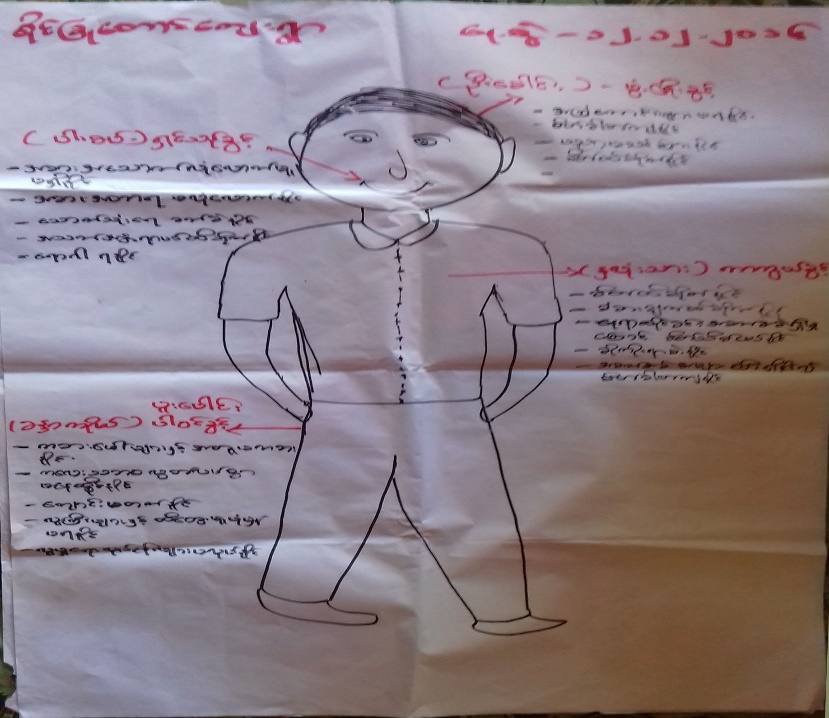 စိုင္ျခံဳေတာင္ေက်းရြာရွိ ကေလးသူငယ္မ်ား၏ လိုအပ္ခ်က္ႏွင္႔ အခြင္႔အေရးမ်ားအေပၚ  သက္ေရာက္မႈအား ဆန္းစစ္ျခင္းျဖင္႔ ကေလးမ်ားသည္သူတို႔၏ အခြင္႔အေရးၾကီး (၄)ရပ္ျဖစ္ေသာ ရွင္၊ ဖြင္႔၊ ကာ၊  ပါကိုပိုမိုျပီးသိရွိနား လည္ေစပါသည္။ ေဘးအႏၱရာယ္တစ္ခုခု အတြက္ကေလးမ်ားစိတ္ထဲတြင္သူတို႔၏ ပညာေရး၊  စာဝတ္ေနေရး၊  က်န္းမာ  ေရးစသည္တို႔တြင္ ထိခိုက္နိုင္မႈမ်ားရွိသည္ကိုသိရွိလာပါသည္။ ကေလးမ်ားမွသူတို႕၏ လုိအပ္ခ်က္မ်ားႏွင္႔ လိုခ်င္တာ မ်ားကို လဲခြဲျခားသိရွိရပါသည္။စိုင္ၿခံဳေတာင္ေက်းရြာတြင္  မီးေတာင္ေပါက္ျခင္း ႏွင္႔မုန္တိုင္းတိုက္ျခင္း အႏၱရာယ္မ်ား ကိုၾကံဳေတြ႕ခဲ႔ရာတြင္က ေလးမ်ားအေပၚသက္ေရာက္မႈမ်ားကိုေဖာ္ထုတ္သိရွိရပါသည္။ကေလးသူငယ္မ်ားအား ကိုယ္ခႏၶာပံု ကို အပိုင္း ( ၄ ) ပိုင္းခြဲျပီးေဆြးေႏြးရာတြင္ ဦးေခါင္းပိုင္း-  ကေလးမ်ား၏ ပညာေရးႏွင္႔ ပတ္သက္ျပီး သူတို႔ေက်းရြာတြင္ ေဘးအႏၱရာယ္တစ္ခုခုႏွင္႔ ၾကံဳေတြ  လာပါကေက်ာင္းမ်ားပိတ္ထားရျခင္းေၾကာင္႔ ပညာေရးမွာ  ထိခိုက္မႈရွိနိုင္ပါသည္။  ေက်ာင္းေဆာင္မ်ား ပ်က္စီးျပီး  စာသင္ရန္ေနရာခက္ခဲျခင္း၊ မိမိတို႔ သင္ၾကားေနေသာ စာအုပ္မ်ား  ေက်ာင္းသံုးပစၥည္း မ်ားပ်က္စီးနိုင္ေသာေၾကာင္ ႔ ပညာေရးကိုထိခိုက္နိုင္ျခင္းမ်ားကို ကေလးမ်ား၏ စိတ္တြင္ရွိေနေၾကာင္း သိရပါသည္။  ထိုသို႔ အႏၱရာယ္ တစ္ခု ခုႏွင္႔ ၾကံဳရပါက ကေလးမ်ား၏ပညာေရးဘက္တြင္ ထိခိုက္မႈနည္းပါးေအာင္ ခိုင္ခံေသာ  ေက်ာင္းေဆာင္မ်ားရွိျခင္း ၊  ေက်ာင္း တြင္ေဘးအႏၱရာယ္ႏွင္႔ပတ္သက္ေသာအဖြဲ႔အစည္းမ်ားရွိျခင္း၊ ခိုလံႈရန္ေနရာမ်ားရွိျခင္း၊ ၾကိဳတင္ျပင္ဆင္  ျခင္ းအစီ အစဥ္မ်ားထားရွိျခင္း စသည္႔ အားသာခ်က္မ်ားရွိပါသည္္။ပါးစပ္(သို႔) ဝမ္းပိုက္ပိုင္း-  ေက်းရြာတြင္  ေဘးအႏၱရာယ္ တစ္ခုခု   ၾကံဳရပါ ကေလးမ်ားအတြက္ အစားအစာႏွင္႔ ပတ္သက္ၿပီးက အစားအစာမ်ားပ်က္စီးနိုင္ျခင္း၊ လမ္းပန္းဆက္သြယ္ေရး ခက္ခဲမႈ ေၾကာင္႔ အစားအစာမ်ားဝယ္ယူရန္ ခက္ခဲမႈမ်ားရွိနိုင္ျခင္းေၾကာင္႔  အစားအစာႏွင္႔ပတ္သက္ျပီး ထိခိုက္နိုင္ေၾကာင္း  သိရွိရပါသည္။  ေဘးအႏၱရယ္ တစ္ခု ခုႏွင္႔ၾကံ ဳေတြ႕ပါက စိုင္ျခံဳေတာင္ေက်းရြာရွိ ကေလးမ်ားအတြက္ အစားအစာမ်ားထိခိုက္မႈ နည္းပါးေစရန္ မိသားစု အလိုက္အစားအစာမ်ားကို ေရလံုအိပ္ထဲထည္႔ျပီး သိမ္းစည္းထားရန္၊ အစားအစာမ်ားကို ၾကိဳတင္စု  ေဆာင္းထား ရန္လို အပ္ပါသည္။ႏွလံုးသား-  ကေလးသူငယ္မ်ားမွာ  ေဘးအႏၱရာယ္ တစ္ခုခုႏွင္႔ ၾကံဳေတြ႕လာပါက  လူၾကီးမ်ားထက္ ေၾကာက္စိတ္မ်ား ၾကပါသည္။ ကေလးမ်ား၏ စိတ္ထဲတြင္ မိမိ မိသားစုမ်ားႏွင္႔ ကြဲကြာသြားမွာကိုေၾကာက္ျခင္း၊ သူငယ္ခ်င္းမ်ား ထိခိုက္ခံ ရမွာကိုေၾကာက္ျခင္း၊ မိမိတို႔၏  စာသင္ေက်ာင္းမ်ား ပ်က္စီးမွာကို ေၾကာက္ျခင္း စသည္႔  စိုးရိမ္ပူပန္မူမ်ားရွိ ေနသည္ကို  သိရပါသည္။ ေဘးအႏၱရာယ္ တစ္ခုခုႏွင္႔ ၾကံဳေတြ႕ပါက  ေက်းရြာရွိကေလးမ်ားအတြက္ ခံစားမႈမ်ား သက္သာရန္ လူၾကီးမ်ား၊   မိဘမ်ား၊ ဆရာ မ်ားအေနျဖင္႔ သူတို႔အားဝိုင္းဝန္း အားေပး ႏွစ္သိမ္႔ ေပးရန္လိုအပ္ျပီး  ကေလး မ်ား၏ ခံစား ခ်က္မ်ားကိုလည္း အသိအမွတ္ျပဳ ထည္႔သြင္းစဥ္းစား ရန္လိုအပ္ပါသည္။ခႏၶာကိုယ္ပုိင္း- ကေလးသူငယ္မ်ားမွာ ခႏၶာကိုယ္ ေသးေကြးေသာေၾကာင္႔  ေဘးအႏၱရာယ္ျဖစ္လာပါ က ထိခိုက္ဒါဏ္ရာ ရမႈလြယ္ကူပါသည္။ ကေလးမ်ားသည္  ေဘးအႏၱရာယ္တစ္ခုခုျဖစ္ပါက မသန္႔ရွင္းေသာ ေရမ်ားကို  ေသာက္ရေ သာ ေၾကာင္႔ဝမ္းပ်က္ဝမ္းေလ်ာေရာဂါမ်ား ျဖစ္တတ္္ပါသည္။ ကေလးမ်ား စိတ္ထဲတြင္ မိမိတို႔ ခႏၶာကိုယ္တြင္ရွိ ေသာ လက္၊  ေျခေထာက္မ်ားမွာ လူၾကီးမ်ားေလာက္  မစြမ္းေဆာင္နိုင္ေသာေၾကာင္႔ ေဘးအႏၱရာယ္၏ ထိခိုက္မႈကိုပိုျပီး  ခံစားရပါ  သည္။   ေဘးအႏၱရာယ္ တစ္ခုခုႏွင္႔ ၾကံဳေတြ႕ပါက စိုင္ျခံဳေတာင္ေက်းရြာရွိကေလးမ်ားအတြက္ ခိုလံႈရာေနရာကို  ေစာစီး စြာေရာက္ေနရန္လိုအပ္ပါသည္။ ကေလးမ်ား၏ အရြယ္မတူလ်င္ မတူသလို ကာကြယ္  ေစာင္႔ေရွာက္ေပးရန္လို အပ္ပါ သည္။ကေလးမ်ားအားေဘးအႏၱရာယ္ျဖစ္ျပီးခ်ိန္တြင္ က်န္းမာေရး ေစာင္႔ေရွာက္မႈမ်ား အထူးလိုအပ္ပါသည္ဟု ကေလး   မ်ားမွ ေဆြးေႏြးခဲ႔ၾကပါသည္။၃.၁၀	က်ား/မေရးရာကြန္ယက္ျပေျမပံုဆန္းစစ္ျခင္း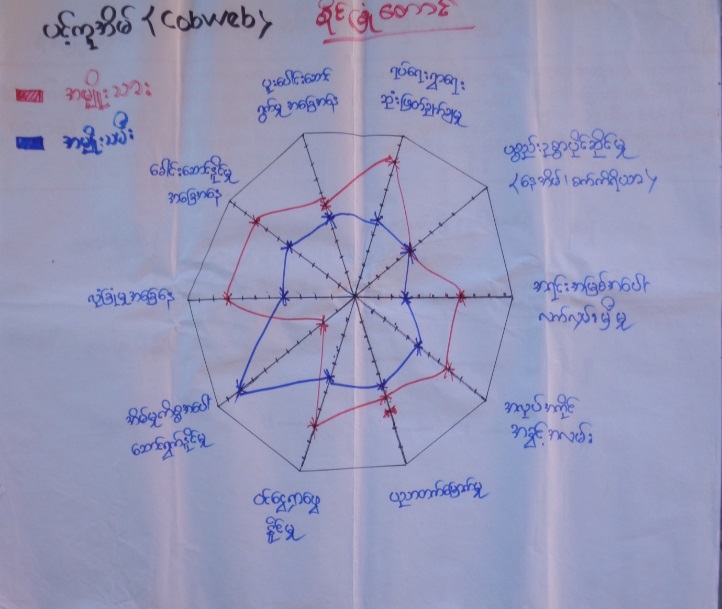 စိုင္ျခံဳေတာင္ေက်းရြာ၏ က်ား/မေရးရာ ဆန္းစစ္မႈကို ေလ့လာသံုးသပ္ရာတြင္ ပင့္ကူအိမ္ေျမပံုကို သံုးစြဲခဲ့ပါသည္ ။ ေဒသ၏ ဓေလ့ထံုးစံအတိုင္း အမ်ိဳးသားမ်ားကသာ  ေက်းရြာဖံြ႔ၿဖိဳးေရးကို ဦးေဆာင္ဆံုးျဖတ္လုပ္ကိုင္ၾကပါသည္။ အိမ္  ေထာင္စုမ်ား၏ မိသားစုစီမံခန္႔ခြဲမႈမ်ားတြင္ အမ်ိဳးသားမ်ား၏ အခန္းက႑သည္  လြန္စြာအေရးပါလွသည္ကို  ေတြ႕ရွိ ရပါသည္။ ဘာသာေရး ပြဲေတာ္မ်ားတြင္ အမ်ိဴးသားမ်ားက ဦးေဆာင္ၾကေသာ္လည္း အမ်ိဳးသမီးမ်ား၏ ပါဝင္  ေဆာင္ရြက္မႈ   စီမံခန္႔ခြဲမႈကိုလည္းေတြ႕ရပါသည္။ ပင့္ကူအိမ္ေျမပံုေလ့လာ ဆန္းစစ္ျခင္းအရ စိုင္ျခံဳေတာင္ေက်းရြာတြင္ အရင္းအျမစ္လက္လွမ္းမီမႈသည္ အမ်ိဳး သားမ်ားမွာ ၇၀%ရွိျပီး အမ်ိဳးသမီးမ်ားမွာ ၃၀% ျဖစ္သည္ကိုေတြ႕ရသည္။ ေက်းရြာပတ္ဝန္းက်င္ႏွင္႔ ေက်းရြာအတြင္းရွိ စီးပြားေရးလုပ္ငန္းမ်ားတြင္ အသံုးျပဳေနေသာ အရင္းအျမစ္ပစၥည္းမ်ားသည္ အမ်ိဳးသားမ်ားသာ အသံုးျပဳနိုင္ေသာ အရင္းအျမစ္မ်ားျဖစ္ေနျခင္းေၾကာင္႔ ျဖစ္ပါသည္။ ဝင္ေငြရရိွမႈမွာ အမ်ိဳးသားမ်ားက၈၀%၊ အမ်ိဳးသမီး မ်ားက ၅၀%သာ ရွိေၾကာင္းေတြ႔ရပါသည္။အေၾကာင္းအရင္းမွာ အလုပ္အကိုင္အမ်ားစုသည္အမ်ိဳးသား မ်ားသာ လုပ္ကိုင္ႏိုင္ေသာ လုပ္ငန္းမ်ားသာျဖစ္၍ျဖစ္ပါသည္။ အမ်ိဳးသမီးအမ်ားစုသည္ ဝင္ေငြရွာေဖြေသာအ လုပ္ထက္အိမ္မွဳ႕ ကိစၥမ်ားကိုသာလုပ္ကိုင္ၾကသည္ကိုလည္းေတြ႔ျမင္ႏိုင္သည္။ အမ်ဳးိသမီးမ်ား အတြက္အသက္ေမြးဝမ္းေၾကာင္း သင္တန္း   မ်ားေပး၍ အလုပ္အကိုင္မ်ားဖန္တီးေပးရန္ လိုအပ္ေၾကာင္းေလ့လာ သံုးသပ္မိပါသည္။ ပညာတတ္ေျမာက္မႈ တြင္အမ်ိဳးသမီးမ်ားက ၆၀% သာတတ္ေျမာက္ျပီး အမ်ိဳးသားမ်ားက ၇၀% တတ္ေျမာက္ေၾကာင္း ေတြ႔ရိွရပါသည္။ အမ်ိဳးသမီးလူငယ္မ်ား ပညာတတ္ေျမာက္မႈမွာ ယခုေနာက္ပိုင္းကာလမ်ားတြင္ တိုးလာေၾကာင္း လည္းေဆြးေႏြးသိရွိရ ပါသည္။ အမ်ိုဳးသားမ်ားသည္လယ္ယာလုပ္ငန္း ႏွင့္ ဝင္ေငြရွာ ေဖြျခင္းလုပ္ငန္းမ်ား ကိုသာဦးစားေပး၍ အမ်ိဳးသမီးမ်ား ကိုပညာေရးတြင္ဦးစားေပးေၾကာင္းေတြ႕ရသည္။ လံုျခံဳစိတ္ခ်ရမႈမွာ အမ်ိဳးသမီးမ်ားက ၄၀%  သာရွိျပီးအမ်ိဳးသား မ်ား မွာ ၈၀%လံုျခံဳႏိုင္ေၾကာင္းဆန္းစစ္ခ်က္အရ သိရွိရျပီးေဒသလံုျခံဳေရးအရလည္း အမ်ိဳးသမီးမ်ား၏ လံုးျခံဳေရးအား နည္းေနေသးေၾကာင္း သိရွိရပါသည္။ စိုင္ျခံဳေတာင္ေက်းရြာတြင္အမ်ိဳးသမီးမ်ားတို႕ သည္ရပ္ေရးရြာေရးတြင္ပါဝင္မွဳ႕ နည္းပါးသည္ကိုေတြ႕ရသည္ ရပ္ေရးရြာ ေရးဆံုးျဖတ္ခ်က္ခ်မွဳ႕မ်ားတြင္ အမ်ိဳးသားမ်ားက ၉၀%အမ်ိဳးသမီး မ်ားက ၅၀%   သားဆံုးျဖတ္ခ်က္ ခ်ႏိုင္ေၾကာင္းေတြ႕ရွိ ရသည္။  ေရွးအစဥ္အလာအရ အမ်ိဳးသမီးမ်ားသည္အ မ်ိဳးသားမ်ား၏ ဦးေဆာင္မွဳ႕ေနာက္ကိုသာခံယူၾကသည္ကိုေတြ႕ရသည္။ ပစၥည္းဥၥာပိုင္ဆိုင္မွဳ႕တြင္  အမ်ိဳးသမီးႏွင့္   အမ်ိဳးသားမ်ား၏ ပိုင္ဆိုင္မွဳ႕မွာအတူတူပင္ျဖစ္သည္ ။      အမ်ိဳးသမီးမ်ားရပ္ေရးရြာ  ေရးဆံုးျဖတ္ခ်က္ခ်မွဳ႕ မ်ား တြင္ပါဝင္လာေစရန္ အသိ ပညာေပးသင္တန္း မ်ားႏွင့္အမ်ိဳးသမီးမ်ားကို ေနရာေပးပူးေပါင္းပါဝင္လာ ေစရန္အမ်ိဳးသားမ်ားကို ပါစည္းရံုးေျပာ ဆိုရန္လိုအပ္ပါသည္။အမ်ဳိးသားမ်ား၏ ဦးေဆာင္မႈမွာ ၈၀%ရွိုျပီး အမ်ိဳးသမီး ဦးေဆာင္က႑မွာလည္း ၅၀% ရွိသည္ကိုေတြ႕ရသည္။က႑တိုင္းတြင္ အမ်ိဳးသမီးမ်ား အားနည္းမႈကို ေတြ႔ေနရေသာ္လည္း အမ်ိဳးသမီးမ်ား၏ တက္ၾကြစြာ ပူးေပါင္းပါဝင္  ေဆြးေႏြးလိုမႈမ်ားကိုေတြ႔ျမင္ခဲ့ရျပီး စြမ္းေဆာင္ရည္ျမွင့္တင္ေပးျခင္းလုပ္ငန္းမ်ား၊ အမ်ိဳး သမီးအခြင့္အေရးႏွင့္ ဆက္စပ္ေသာ သင္တန္းမ်ားျဖင့္ အျမင္ဖြင့္ေပးႏိုင္ပါက အမ်ိဳးသမီးဦးေဆာင္မႈ ပိုမိုေကာင္းမြ န္လာကာ ရပ္ရြာ၊ အိမ္ေထာင္စုမ်ား ဖြံ႕ၿဖိဳးေရးကုိ အေထာက္အကူျဖစ္လာမည္ဟု ယံုၾကည္နားလည္မိပါသည္။၃.၁၁ သတင္းအခ်က္အလက္ႏွင့္ အသိပညာေပးမႈမ်ားကို ရရိွႏိုင္မႈစိုင္ျခံဳေတာင္ေက်းရြာတြင္သ တင္းအခ်က္အလက္ႏွင့္ အသိပညာေပး ဆန္းစစ္ေလ့လာျခင္း ျဖင့္မိုးေလဝသ    ႏွင့္ပတ္သက္ေသာ သတင္းအခ်က္အလက္မ်ားကို မည္သည့္သတင္းရင္းျမစ္မ်ားမွ ရရွိႏိုင္သနည္း။ ရရွိသည့္သတင္း သည္မွန္ကန္မႈ ရွိ၊မရွိဆံုးျဖတ္ခ်က္မ်ား ခ်မွတ္ႏိုင္သည္ကိုလည္း  ေတြ႕ရွွိရပါသည္။  ျပီးခဲ့ေသာမုန္တိုင္းကာလမ်ား တြင္  ေက်းရြာရွိအမ်ိဳးသားအမ်ားစုသည္ မုန္တိုင္းသတင္းႏွင့္မိုးေလဝသသတင္းအခ်က္အလက္မ်ားကို ေရဒီယိုနားေထာ င္ ျခင္း၊စေလာင္း သတင္းမ်ားမွၾကိဳတင္သတင္းေပးမႈမ်ားမွရရွိပါသည္။အမ်ိဴးသမီးမ်ားအေနျဖင့္ မိုးေလဝသသတင္းမ်ားကို ေရဒီယို၊ဖုန္း၊TV၊ပတ္၀န္းက်င္းမ်ားမွ သိရွိႏိုင္ပါ သည္။ သတင္းတိက်မွန္ကန္မႈကုိေရဒီယိုမ်ားနားေထာင္ျခင္းျဖင္ ့ လည္းတိက်ေအာင္ျပဳ လုပ္ႏိုင္ျပီး လိုအပ္ပါကအုပ္ခ်ဳပ္ေရးမႈး ထံအိ္မ္ေထာင္ဦးစီးအမ်ိဴးသားမွတဆင့္ေမးျမန္းႏိုင္ပါသည္။ ကေလးသူငယ္မ်ား အေနျဖင့္လည္း  ေက်ာင္းမွဆ ရာဆရာ မမ်ားမွလည္းေကာင္းသိရွိႏိုင္ျပီးမိဘမ်ားထံမွ၄င္း ၊ဆရာ/မမ်ားထံမွလည္းသတင္းရရွိႏိုင္ပါသည္။ သက္ၾကီးအဖိုး  အဖြား အမ်ားစုမွာေရဒီယိုနားေထာင္ေလ့ရွိၾကၿပီးမိုး ေလဝသသတင္း ကိုရရွိတတ္ၾကပါသည္။ မသန္စြမ္းမ်ားသည္လည္း နီးစပ္ရာမိသားစုဝင္မ်ား၊ေရဒီယို၊TV ၊ပတ္၀န္းက်င္ထံမွရရွိႏိုင္ပါသည္။၃.၁၂	ေက်းရြာ၏ စြမ္းေဆာင္ရည္ကို ဆန္းစစ္ျခင္းစိုင္ျခံဳေတာင္ေက်းရြာရွိက႑အသီးသီးမွ စြမ္းေဆာင္ရည္မ်ားကို သိရွိေဖာ္ထုတ္တတ္ေစရန္၊  ေဘးအႏၱရာယ္ ႏွင့္ရင္ဆိုင္ရပါကေက်းရြာအတြင္းရွိ စြမ္းေဆာင္ရည္မ်ားကို သိရွိေဖာ္ထုတ္အသံုးျပဳတတ္ေစရန္၊ေက်းရြာရွိအဖြဲ႔အစည္း မ်ား၊စီးပြားေရးလုပ္ငန္းမ်ား၊ လမ္းတံတားအစရွိေသာ အေျခခံအေဆာက္အဦးမ်ား ၏စြမ္းေဆာင္ရည္မ်ားအားသာခ်က္ ႏွင္႔ထိခိုက္လြယ္မႈ အေနအထားမ်ားကို သိရွိျပီးေဘးဒါဏ္ခံနိုင္စြမ္းလုပ္ငန္းစဥ္မ်ား  ေဆာင္ရြက္ရာတြင္ထိေရာက္စြာ အသံုးျပဳတတ္ေစရန္ရည္ရြယ္ပါသည္။စိုင္ျခံဳေတာင္ေက်းရြာတြင္အေဆာက္အဦးမ်ားမွာ ခိုင္ခံေသာဘုန္းၾကီးေက်ာင္း(၁)  ေက်ာင္း ၊ ကြန္ကရစ္စာ သင္ေက်ာင္းႏွင့္ေဆးေပးခန္း(၁)ခု၊ စာၾကည္႕တိုက္(၁)ခု ရွိေနေသာေၾကာင္႔ အေဆာက္အဦမ်ား၏ အားသာခ်က္အျဖစ္  ေတြ႕ရွိရပါသည္။ အေဆာက္အဦးပိုင္းထိခိုက္လြယ္မႈ အားနည္းခ်က္အေနျဖင္႔ ေက်းရြာရွိ အိမ္အမ်ားစုမွာခိုင္ခံ႕မွဳ႕အား နည္းေၾကာင္းေတြ႕ရွိရသည္။ လူသားအရင္းအျမစ္အေနျဖင္႕ အထက္တန္းပညာ ေအာင္ျမင္ျပီးသူ( ၁၅)ဦးခန္႕ရွိၿပီး စိုက္ပ်ိဳးေရးလုပ္ငန္းလုပ္ကိုင္သူမ်ား ရွိေသာအားသာခ်က္အားေတြ႕ရွိရသည္။  လူသားအရင္အျမစ္အားနည္းခ်က္ အေနျဖင္႕လူငယ္မ်ားမွာ ပညာဆက္လက္မသင္ၾကားႏိုင္ျခင္း ၊စိုက္ပ်ိဳးေရး လုပ္ငန္းလုပ္ကိုင္သူမ်ားမွာ  စိုက္ပ်ိဳးနည္ း ပညာသစ္မ်ားအား သိရွိမွဳအားနည္းျခင္းမ်ားရွိေၾကာင္း ေတြ႕ရွိရသည္။ စီးပြားေရးအားသာခ်က္အေနျဖင္႔လယ္ဧက (၁၈၀)ခန္႔ရွိျခင္းမွာေက်းရြာလူထုအတြက္လံုေလာက္ေသာ ဝမ္းစာမ်ား ရရွိနိုင္ေသာေက်းရြာ ၏ အားသာခ်က္ကို  ေတြ႕ ရွိရသည္။ လယ္သမားအမ်ားစု ေနထိုင္ၾကၿပီး  လယ္ယာလုပ္ငန္းကိုမိရိုးဖလာ လုပ္ကိုင္လာၾကရာေျပာင္းလဲလာ  ေသာရာသီဥတုႏွင့္အညီ စိုက္ပ်ိဳးေရးနည္းစနစ္အသစ္မ်ားကို သိရွိနားလည္မႈနည္းပါးသည္ကိုေတြ႔ရွိရပါသည္။  ေက်းရြာတြင္အဖြဲ႔အစည္မ်ားလည္းရွိရာ ပူးေပါင္းလုပ္ေဆာင္သည္႕အေလ႔အက်င့္မ်ား၊ အသင္း အဖြဲ႕စိတ္ဓါတ္ႏွင္႔ လုပ္  ေဆာင္ျခင္းမ်ားရွိသည္႕ ေက်းရြာအတြက္ အားသာခ်က္မ်ားျဖစ္ပါသည္။ေသာက္သံုးေရမလံုေလာက္မွဳ႕မ်ား  ေႏြကာလမ်ားတြင္အ ပူရွိန္ျပင္းထန္မႈႏွင့္ အတူျဖစ္ေပၚေလ့ရွိရာထိ ခိုက္လြယ္ေသာအုပ္စုမ်ားအတြက္ ႀကီးမားေသာ စိန္ေခၚခ်က္တစ္ရပ္အျဖစ္ရွိေနပါသည္။ အထက္တန္း ေအာင္ျမင္ၿပီး သူမ်ား၊ လူငယ္မ်ားရွိေနျခင္းသည္အဖြဲ႕အစည္းပိုင္းဆိုင္ရာစြမ္းေဆာင္ရည္  အားသာခ်က္မ်ား ရွိေနပါသည္ ။  ေက်းရြာ အတြင္းတခ်ိဳ႕အဖြဲ႕အစည္းမ်ား သည္ဖြံ႕ျဖိဳးေရးလုပ္ငန္းမ်ားတြင္ လုပ္ေဆာင္မႈအားနည္းျခင္း၊ ရသင္႔ေသာသင္တန္း မ်ားကိုရရွိထားျခင္း မရွိ ျခင္းမွာလည္း ထိခိုက္လြယ္မႈကို ျဖစ္ေစေသာအားနည္းခ်က္အျဖစ္  ေဖာ္ထုတ္သိရွိရပါသည္။  ေက်းရြာအတြင္း ကိုယ္ထူ ကိုယ္ထအဖြဲ႕မ်ား။ေက်းရြာတြင္သာေရးနာေရးအဖြဲ႕မ်ား၊အပ်ိဳလူပ်ိဳအဖြဲ႔မ်ားအစရွိသည္႕အဖြဲ႔မ်ားရွိျခင္းသည္ ေက်းရြာလူမႈေရးလုပ္ငန္းမ်ားအတြက္စြမ္းေဆာင္ရည္  တစ္ရပ္အျဖစ္ရႈျမင္ႏိုင္ပါသည္။၃.၁၃ ထိခိုက္လြယ္မႈ ဆန္းစစ္ျခင္းစိုင္ျခံဳေတာင္ေက်းရြာ၏ ထိခိုက္လြယ္မႈလူဦးေရစာရင္းကို  ေရးဆဲြထားျခင္းအားျဖင့္  ေက်းရြာအတြင္း ထိခိုက္ ႏိုင္ေသာလူဦးေရစာရင္းကို အနီးစပ္ဆံုးသိရိွႏိုင္မည္ျဖစ္သည္။ ထိခိုက္လြယ္သူဟု ေခၚဆိုရာတြင္စိတ္ပိုင္းဆိုင္ရာ၊ ႐ုပ္ပိုင္ းဆိုင္ရာတစ္ခုခုခ်ဳိ႕ယြင္းေနသူမ်ား၊ သက္ႀကီးရြယ္အိုမ်ား၊ ငါးႏွစ္ေအာက္ကေလးမ်ား ကိုယ္၀န္ေဆာင္အမ်ိဳးသမီးမ်ားႏွင့္ မသန္စြမ္းသူမ်ားကိုေခၚဆိုျခင္းျဖစ္သည္။ အေျခခံအေဆာက္အအံုမ်ားအေနျဖင့္ မခိုင္ခံ့ေသာလမ္းမ်ား၊ တံတား မ်ား၊  ခံုလႈံရာအေဆာက္အဦးမ်ား၊ ေက်းရြာ၏ စနစ္မ်ားကိုထိခိုက္လြယ္မႈရွိေသာ မခိုင္ခ့့ံေသာအေနအထားမ်ားျဖင့္ရွိပါက ထိခိုက္လြယ္မႈ ရႈေထာင့္မွ ျမင္ေတြ႔ႏိုင္ပါသည္။      စိုင္ျခံဳေတာင္ေက်းရြာတြင္ သက္ၾကီးရြယ္အိုမ်ား အေနျဖင့္  စုစုေပါင္းလူဦးေရ၏ (၁၆)ရာခိုင္ႏႈန္း ၊ ၅ႏွစ္ ေအာက္    ကေလး(၃၀)ရာခိုင္ႏႈန္ း၊ မသန္စြမ္းအေနျဖင့္(၀.၉)ရာခိုင္ႏႈန္း ႏွင့္ အမ်ိဳးသမီးဦးေဆာင္ေသာအိမ္ေထာင္စုအေနျဖင့္  လည္း(၆.၇)ရာခိုင္ႏႈန္း ႏွင့္ကို္ယ္ဝန္ေဆာင္ (၂.၂)ရာခိုင္ႏွဳန္းရွိၿပီး ထိခိုက္လြယ္သူမ်ားအေနျဖင့္ရွိေနျပီး ေဘးဒဏ္ခံႏိုင္စြ မ္းတည္ေဆာက္ရာတြင္၄င္းတို႔၏  ပူးေပါင္းပါဝင္ႏိုင္မႈကိုလည္း ထည့္သြင္းစဥ္းစားရမည္ျဖစ္ၿပီး ၾကိဳတင္ျပင္ဆင္မႈ႕မ်ား လည္း ျပဳလုပ္ၾကရမည္ျဖစ္ပါသည္။ထို႔အျပင္ထိခိုက္လြယ္အုပ္စု  တြင္ပါ၀င္ေသာလူဦးေရစာရင္းမ်ားကို ျပန္လည္စာရင္းသစ္မ်ား  ျပဳစုထားျခင္း၊ အႏၱရာယ္ႏွင့္ေဘးျဖစ္ႏုိင္ေျချပေျမပံု တို႔တြင္ပါ၀င္ေသာ ထိခုိက္လြယ္အုပ္စု အိမ္မ်ားကို အေသအခ်ာ မွတ္သားထားျခင္း ႏွင့္ေက်းရြာရိွအဖဲြ႕ အစည္းမ်ားသို႔ရွင္းျပထားရန္လို အပ္ပါသည္။ ထိုသို႔ႀကိဳတင္ျပင္ဆင္ထားႏိုင္ျခင္းျဖင့္ထိခိုက္လြယ္ အုပ္စုမ်ား၊ ေပ်ာ္ရႊင္ခ်မ္းေျမ႕ရန္ ေဘးကင္းလံုၿခံဳစြာေနထိုင္ႏိုင္မည္ျဖစ္ပါမည္။၄။	 ေဘးဒဏ္ခံႏိုင္စြမ္း ဆန္းစစ္မႈ သတင္းအခ်က္အလက္မ်ား၄.၁	စိုင္ျခံဳေတာင္ေက်းရြာ၏ ေဘးအႏၱရာယ္မ်ားကို အဆင့္ခဲြျခားသတ္မွတ္ျခင္း                 စိုင္ျခံဳေတာင္ေက်းရြာတြင္ ၾကံဳေတြ႕ခံစားခဲ႔ရေသာ ေဘးအႏၱရာယ္အမ်ိဳးမ်ိဳးမ်ားမွ ေက်းရြာသားမ်ား၏ စိုးရိမ္ေၾကာင္႔က်ျပီး စိတ္ဖိစီးမႈအျဖစ္ဆံုးေဘးအႏၱရာယ္ကိုသိသာေပၚလြင္ေစရန္၊ ေက်းရြာလူထုမွ၄င္းတို႔ စိုးရိမ္ေန ရေသာေဘးအႏၱရာယ္၏ ယခင္က ျဖစ္ခဲ႔ေသာ အေရအတြက္၊ ျပင္းအား၊ အပ်က္အစီးမ်ားကို ေဖာ္ထုတ္သိရွိနိုင္ပါသည္။                 စိုင္ျခံဳေတာင္ေက်းရြာတြင္ ၾကံဳေတြ႕ရေသာအႏၱရာယ္မ်ားမွာက်ေရာက္မွဳ႕အေျခအေနမ်ားကို အဆင့္မ်ား ခြဲျခားေဖာ္ထုတ္ထားသည္။ ေက်းရြာလူထုအား အျခိမ္းေျခာက္ဆံုးႏွင္႔ စိတ္ဖိစီးမႈမ်ား ေနရေသာအႏၱရာယ္မွာမုန္တိုင္း  ျဖစ္ ေၾကာင္းေဖာ္ထုတ္သိရွိရပါသည္။  ေက်းရြာတြင္းမီးေတာင္ရွိေသာေၾကာင္႕ မီးေတာင္ေပါက္ျခင္းအႏၲရာယ္သည္ ဒုတိယၿခိမ္းေျခာက္ျခင္းခံရေသာ အႏၱရာယ္ျဖစ္သည္။ မီးေတာင္ေပါက္ျခင္းေၾကာင္႔  ေက်းရြာရွိလယ္ယာမ်ားပ်က္စီး မွဳရွိေသာေၾကာင္႕စိုရိမ္းမူမ်ားရွိေနရသည္။ တတိယၿခိမ္းေျခာက္ခံရေသာေဘးမွ ငလ်င္ျဖစ္သည္ ။ငလ်င္လွဳပ္ျခင္း  ေၾကာင္႕ ေက်းရြာရွိမီးေတာင္မွ ေခ်ာရည္မ်ားထြက္က်လာႏိုင္ေသာေၾကာင္႕ေက်းရြာရွိ လယ္ယာလုပ္ငန္းရွင္း မ်ားမွာ စိုရိမ္းမွဳမ်ားရွိ ေနေၾကာင္း သိရွိရသည္။၄.၂	ရာသီဥတုေျပာင္းလဲမႈ အက်ိဳးသက္ေရာက္မႈမ်ားကို အဆင့္ခဲြျခားသတ္မွတ္ျခင္းရာသီဥတုေျပာင္းလဲမႈ အက်ိဳးသက္ေရာက္မႈမ်ားကို အဆင့္ခြဲျခားသတ္မွတ္ျခင္းျဖင့္ ေက်းရြာလူထု ၾကံဳေတြ႔ ခံစားေနမႈမ်ားကို သိသာထင္ရွွားစြာေတြ႔ျမင္ရပါမည္။ ရာသီဥတုေျပာင္းလဲမႈ၏ အက်ိဴးသက္ေရာက္မႈမ်ားအျဖစ္ စိုင္ၿခံဳ  ေတာင္ေက်းရြာတြင္ ေႏြအခါအပူခ်ိန္တိုးျမွင့္မႈမ်ားရင္ဆိုင္ေနရျပီး သက္ၾကီးရြယ္အိုႏွင့္ကေလးမ်ား၏ က်န္းမာေရးကို  လည္းထိခိုက္ေစပါသည္။ ေသာက္သံုးေရရွားပါးမႈမွာလည္း ေႏြကာလမ်ားတြင္ ပူျပင္းမႈႏွင့္အတူ ခက္ခဲစြာရင္ဆိုင္ ေနရပါသည္။  အပူခ်ိန္ ျမင့္မားမႈေၾကာင့္ စိုက္ပ်ိဳးေရးက႑တြင္ ပိုးမႊားေရာဂါ က်ေရာက္မႈမ်ားၾကံဳေတြ႔ေနရျပီးသီးႏွံ အထြက္ႏႈန္းကိုေလ်ာ့က်ေစပါသည္။ ရာသီဥတုေျပာင္းလဲမႈေၾကာင့္ ျဖစ္ေပၚရင္ဆိုင္ေနမႈမ်ားကို အဆင့္ခြဲျခားရာ တြင္အပူရွိန္ျပင္းျခင္းမွာ နံပါတ္ ပထမျဖစ္ၿပီး၊ ဒုတိယမွာေသာ က္သံုးေရရွားပါးမွဳ႕ျဖစ္ျပီး၊  တတိယျပႆနာမွာ က်န္းမာ  ေရးထိခိုက္မႈျဖစ္ပါသည္။ စတုတၳျပႆနာမွာ  စိုက္ပ်ိဳးသီးႏွံ ပ်က္စီးျခင္းျဖစ္သည္။ ရာသီဥတုေျပာင္းလဲျခင္းေၾကာင္႔ျဖ စ္ ေပၚလာသည္႕အပူးျပင္းလာျခင္း၊ ေရရွားပါး လာျခင္းႏွင့္  စိုက္ပ်ိဳးသီးႏွံပ်က္စီးျခင္း တို႕သည္ဆက္စပ္လွ်က္ရွိသည္။ ထိုေၾကာင္႕ ရာသီးဥတု  ေျပာင္းလဲလာျခင္း အေပၚ လိုက္ေလ်ာညီေထြစြာ ေနထိုင္ရန္အထူပင္လိုအပ္ပါသည္။ ၄.၃	ေဘးအႏၱရာယ္ႏွင့္ ရာသီဥတုေျပာင္းလဲျခင္းမ်ားအား အဆင့္ခဲြျခားသတ္မွတ္သံုးသပ္ျခင္းစိုင္ျခံဳေတာင္ေက်းရြာတြင္ က်ေရာက္ေလ့ရွိေသာ ေဘးအႏၱရာယ္အမ်ိဳးမ်ိဳးမ်ားမွ ေက်းရြာသူ ေက်းရြာသားမ်ား စိုးရိမ္ေၾကာင္႔က်ျပီး စိတ္ဖိစီးမႈအျဖစ္ဆံုး ေဘးအႏၱရာယ္မ်ားကို သိသာေပၚလြင္ေစရန္၊ ေက်းရြာလူထုမွ ၄င္းတို႔ စိုးရိမ္ ေနရေသာ ေဘးအႏၱရာယ္၏ ယခင္ကျဖစ္ခဲ႔ေသာ အေရအတြက္၊ ျပင္းအားႏွင့္အပ်က္အစီးမ်ားကို  ေဖာ္ထုတ္သိရွိ  နိုင္ပါသည္။စိုင္ျခံဳေတာင္ေက်းရြာတြင္ ၾကံဳေတြ႕ရေလ႕ရွိေသာ ေဘးအႏၱရာယ္မ်ား မွာ(၃)မ်ိဳးရွိေၾကာင္းသိရွိရသည္။ ရာသီဥတုေျပာင္း လဲျခင္းေၾကာင့္ျဖစ္ေပၚလာ ေသာေနာက္ဆက္တြဲဆိုးက်ိဳးမ်ား၏ အက်ိဳးသက္ေရာက္မွဳ႕မ်ားကို အဆင္႕ခြဲျခားေဖာ္ထုတ္ခဲ႕သည္။ မုန္တိုင္းတိုက္ျခင္းသည္ပထမအၿခိမ္း  ေျခာက္ခံေနရေသာအႏၲရာယ္ျဖစ္သည္ ။ မုန္တိုင္းရာသီမ်ားတြင္ ဘဂၤလားပင္လယ္ေအာ္တြင္ ျဖစ္ပြားေသာမုန္တိုင္းမ်ားေၾကာင့္ မိုးသည္းထန္စြာရြာသြန္းျပီး မုန္တိုင္းတို္က္ ျခင္းတို႕ျဖစ္ေပၚသည္။  မုန္တိုင္းမွာႏွစ္စဥ္ ျဖစ္ေလ့ရွိျပီး တိရစၦာန္မ်ား၊ အိုးအိမ္မ်ား၊ စိုက္ခင္း  မ်ားႏွင့္ ေသာက္ေရကန္မ်ားပ်က္စီး ေၾကာင္းေဖာ္ထုတ္သိရွိရပါသည္။   စိုင္ျခံဳေတာင္ ေက်းရြာ၏ ဒုတိယျခိမ္းေျခာက္ျခင္းခံေနရေသာ ေဘးအႏၱရာယ္မွာ     ေရရွားပါးျခင္းျဖစ္သည္။ ရာသီဥတုပူျပင္းလာျခင္းႏွင့္ အတူ  ေရတြင္းေရကန္မ်ားခန္းေျခာက္ ၍ ေရရွားပါးျခင္းတို႕ ျဖစ္သည္။ တတိယၿခိမ္းေျခာ  ေနေသာအႏၱရာယ္မွာ မီးေတာင္ေပါကျခင္းျဖစ္သည္။ မီးေတာင္ေပါက္ျခင္းေၾကာင္႕လယ္ယာေျမမ်ားစြာ ပ်က္စီးခဲ႕ရသည္ ။      ၄.၄	ကာလတိုေပါင္းစပ္ေဆာင္ရြက္ျခင္းမ်ားအတြက္ ဆံုးျဖတ္ခ်က္ခ်မွတ္ျခင္းဤဆန္းစစ္ေလ့လာျခင္းသည္ ေက်ာက္ျဖဴျမိဳ႕နယ္ စုိင္ၿခံဳေက်းရြာအုပ္စု စိုင္ၿခံဳ ေတာင္ေက်းရြာ၏     ရာသီဥတု အေျခအေနကိုသိရွိႏိုင္ျပီး သဘာဝရာသီဥတုအေနအထားအရ  မုတ္သုန္ကာလ မိုးဦးက်မ်ားတြင္ မိုးရြာသြန္းမႈ မ်ားျပားျပီး ေရၾကီးမႈမ်ား ျဖစ္ေလ့ရွိပါသည္။ ေႏြကာလမ်ားတြင္ အပူခ်ိန္ျမင့္မားျပီး ပိုအုိက္စိုစြက္ေသာ ရာသီဥတုကို  ျဖစ္ေပၚေစပါသည္။ လြန္ခဲ့ေသာ ၁ လ - ၂ လျဖစ္ေသာ သီတင္းကၽြတ္လႏွင့္ တန္ေဆာင္မုန္း (  ေအာက္တိုဘာ-ႏိုဝင္ဘာ) လမ်ားတြင္ မိုးကြက္ၾကားရြာသြန္းျခင္း၊ အေအးပိုလာျခင္းစသည္တို႕ျဖစ္ေပၚသည္။ လက္ရွိျဖစ္ေပၚမွဳ႕ အေနႏွင့္  အေအးပိုလာျခင္း၊ ရိတ္သိ္မ္းရန္က်န္ေသာ စပါးမ်ား ရိတ္သိမ္းရန္ႏွင့္ ေဆာင္းသီးႏွံမ်ား စိုက္ပ်ိဳးရန္ျပင္ဆင္ျခင္းတို႕ ျဖစ္သည္။ မိုးေလဝသႏွင့္ ဇလေဗဒဦးစီးဌာန၏ဒီဇင္ဘာလအတြက္  ခန္႔မွန္းခ်က္မွာ ရခိုင္ ျပည္နယ္ ဘဂၤလားပင္လယ္ေအာ္ေတာင္ပိုင္းတြင္ ေလဖိအားနည္း ရပ္၀န္းျဖစ္ေပၚႏို င္ၿပီး  ေနရာ ကြက္ၾကား မိုးရြာသြန္းႏိုင္ပါသည္။မိုးတိမ္ေတာင္မ်ားျဖစ္ေပၚႏိုင္ျပီး ေဆာင္းရာသီ ပံုမွန္ အေအးမ်ိဳးသာရွိမည္ျဖစ္သည္။ေဒသ၏စိုက္ပ်ိဳးေရးလုပ္ငန္းမ်ားအတြက္ ရိတ္သိမ္းရန္က်န္ရွိေသာ   စပါးမ်ားအားအၿပီး သတ္ရိတ္သိမ္းရမည္ျဖစ္သည္။  ေဆာင္းသီးႏွံမ်ားစိုက္ပ်ိဳးျခင္းကို ပံုမွန္စိုက္ပ်ိဳးျပီး  ေသာက္သံုးေရလံုေလာက္မွဳ႕ရွိ ေစရန္ ေရကန္မ်ားအား တိုးခ်ဲ႕ တူးေဖာ္ရန္လို အပ္ပါသည္။အျခားေသာ ပိုးမႊား ေရာဂါ ကာကြယ္ျခင္းမ်ား လည္း လုပ္ေဆာင္ရမည္ျဖစ္ပါသည္။ ရာသီဥတုႏွင့္ မိုးေလဝသ အေျခအေနအရလိုအပ္သလို  ေစာင့္ၾကည့္ လုပ္ေဆာင္ရ မည္မ်ားကို လည္း လိုအပ္သလို  ျပဳလုပ္ရမည္ျဖစ္ပါသည္။၄.၅	အဓိကက်ေသာ ေဘးအႏၱရာယ္မ်ားအတြက္ စိတ္မွန္းျဖစ္ႏုိင္ေျခမ်ား ပံုေဖာ္ျခင္းစိုင္ျခံဳေတာင္ေက်းရြာ၏ အဓိကက်ေသာေဘးအႏၱရာယ္  (၁) ခု၏ အလားအလား ျပင္းအားကို စိတ္မွန္းျဖင္ ့  တြက္ဆ၍ ထိခိုက္မႈနည္းပါးေစရန္ ရည္ရြယ္၍ ၾကိဳတင္ျပင္ဆင္မႈမ်ားျပဳလုပ္ႏိုင္ရန္ ဤနည္းလမ္းကိုသံုး၍ ဆန္းစစ္  ေလ့လာခဲ့ ပါ သည္ ။  မုန္းတိုင္းတိုက္  ျခင္းမွာ ဤေက်းရြာအေနျဖင့္ ၾကံဳေတြ႕ခံစား ေနရေသာ အဓိကေဘးအႏၱရာယ္ျဖစ္ပါသည္ ။ အခ်က္အလက္မ်ားသည္ ရပ္ရြာလူထု ၾကိဳတင္ျပင္ဆင္ေရး ႏွင့္ ေဘးဒဏ္ခံႏိုင္စြမ္းတည္  ေဆာက္ေရးလုပ္ငန္းစဥ္မ်ား အတြက္အေထာက္အကူျပဳ မည္ျဖစ္ပါသည္။။	ေဘးဒဏ္ခံႏိုင္စြမ္း လုပ္ငန္းအစီအစဥ္မ်ားႏွင့္ ဦးစားေပးေရြးခ်ယ္ျခင္းမ်ား၅.၁	လုပ္ငန္းမ်ား ဦးစားေပးအဆင့္သတ္မွတ္သည့္ နည္းလမ္း (Cost & Benefit analysis)၆။	ရပ္ရြာလူထုေဘးဒဏ္ခံႏိုင္စြမ္းလုပ္ငန္းအစီအစဥ္မ်ားရပ္ရြာလူထုေဘးဒဏ္ခံႏိုင္စြမ္းကိိုဆန္းစစ္ေလ့လာျခင္းအားျဖင့္ စိုင္ျခံဳေတာင္ေက်းရြာ  ေဘးဒဏ္ခံႏိုင္စြမ္းကို တည္ေဆာက္ရာတြင္ အဓိကလိုအပ္ေသာ လုပ္ငန္းေဆာင္ရြက္ခ်က္မ်ား ကိုေဖာ္ထုတ္ႏိုင္ခဲ့ပါသည္။ ေဖာ္ထုတ္ခဲ့ေသာလုပ္ငန္းမ်ားကို အေကာင္အထည္ေဖာ္ရန္အကန္႔အသတ္ျဖင့္ရွိ  ေနေသာအရင္းအျမစ္မ်ား အေပၚတြင္အေျခခံ ရေသာေၾကာင့္ ဦးစားေပး  ေရြးခ်ယ္ရန္ႏွင့္ ထိုလုပ္ငန္းမ်ားကို အေကာင္အထည္ေဖာ္ရာတြင္ကုန္က်စရိတ္ႏွင့္ ရရွိႏိုင္ေသာအက်ိဴးအျမတ္မ်ားကုိလည္းဆန္းစစ္  ေလ့လာဖို႔လိုအပ္ပါသည္ ။ ထိုကဲ့သို႔ ဆန္းစစ္ရာ တြင္လုပ္ငန္းတစ္ခုခ်င္းစီအလိုက္ စီးပြားေရး၊သဘာဝပတ္ဝန္းက်င္၊  ေဘးဒဏ္ခံႏိုင္စြမ္းႏွင့္လူမႈေရးက႑တို႔တြင္ ကုန္က်စရိတ္ႏွင့္ အက်ိဳးရလာဒ္တို႔ကိုႏိႈင္းယွဥ္ဖို႔ လိုအပ္ပါသည္။ မည္သည့္လုပ္ငန္းသည္ ရပ္ရြာလူထုအတြက္အေကာင္အထည္ေဖာ္ရန္အသင့္ေတာ္ဆံုးျဖစ္သည္ကို ဆံုးျဖတ္ခ်က္ခ်ရာတြင္  အေထာက္အကူျပဳႏိုင္ပါသည္။ဤဆန္းစစ္ခ်က္အရစိုင္ျခံဳေတာင္ေက်းရြာတြင္လို အပ္ေသာလုပ္ငန္း(၄)ခုရွိေသာ္လည္းလတ္တေလာေဆာင္ရြက္ရန္အေရးၾကီးသည္ကို ေဆြးေႏြးရာတြင္ေသာက္ေရရရွိရန္အ တြက္ေရကန္တိုးခ်ဲ႕တူးေဖာ္ရန္ႏွင့္ေက်ာက္ေခ်ာလမ္းျပဳလုပ္ျခင္းတို႔ျဖစ္ပါသည္။ ေရကန္တိုးခ်ဲ႕တူးေဖာ္ျခင္းသည္ (၁၃)မွတ္ရရွိျပီးေက်ာက္ေခ်ာလမ္းခင္းျခင္းမွာ(၁၀)မွတ္ရရွိ၍ ဦးစား  ေပး (၁) အျဖစ္ ေရကန္တိုးခ်ဲ႕တူးေဖာ္ျခင္းကို အေကာင္အထည္ေဖာ္ရန္ျဖစ္ပါသည္။၇။	နိဂံုးခ်ဳပ္	စိုင္ျခံဳေတာင္ေက်းရြာ၏ သဘာဝေဘးေလ်ာ့ပါေရး  ေကာ္မတီအေနျဖင့္ ရပ္ရြာေဘးဒဏ္ခံႏုိင္စြမ္း လုပ္ငန္ း အစီအစဥ္ႏွင့္အစီရင္ခံစာကိုျဖန္႔ေဝေပးရန္ ဝတၱရားရွိပါသည္။ ရပ္ရြာလူငယ္အုပ္စုႏွင့္ စာသင္ေက်ာင္းမ်ား  အပါအဝင္ ရပ္ရြာလူထုမ်ားအၾကားတြင္  က်ယ္က်ယ္ျပန္႔ျပန္ ႔ေဝငွရန္လိုအပ္ပါသည္။ဤအစီရင္ခံစာကိုျမိဳ႕နယ္အဆင့္အေထြေထြ အုပ္ခ်ဳပ္ေရးဦးစီးဌာန အပါအဝင္သက္ဆိုင္ရာဌာနမ်ားႏွင့္ ေဆြးေႏြးတိုင္ပင္သင့္ပါသည္။ ျမိဳ႕နယ္အဆင့္ ဌာနဆိုင္ရာမ်ားအေနျဖင့္လည္းရပ္ရြာလူထု၏ထိခိုက္လြယ္မႈႏွင့္ေရြးခ်ယ္ထားေသာလုပ္ငန္းအစီအစဥ္ (community resilience action plan) ကိုေကာင္းစြာသိရွိထားလွ်င္ရပ္ရြာလူထု အတြက္ေဘးဒဏ္ခံႏိုင္စြမ္း တည္ေဆာက္ရာတြင္ပို မိုအဆင္ေျပႏိုင္ပါမည္။	အျခားေသာျပင္ပအဖြဲ႔အစည္းမ်ား၊ လူမႈဖြံ႔ျဖိဳးေရးအဖြဲ႔အစည္းမ်ား သို႔မဟုတ္ ရပ္ရြာအေျချပဳ အဖြဲ႔အစည္း  မ်ားအေနျဖင့္လည္း ပိုမိုေကာင္းမြန္ေသာ စီမံကိန္းပံုစံမ်ား  ေရးဆြဲႏိုင္ရန္ ႏွင့္သင္တန္း မ်ားျပဳလုပ္ေပးႏိုင္ရန္ဤအစီရင္ ခံစာကိုေလ့လာႏိုင္ပါသည္။  ရပ္ရြာလူထုအေနျဖင့္လည္းအစီရင္ခံစာတြင္ပါဝင္ေသာ ေက်းရြာ၏ အဓိကေဘးအႏၱရာယ္မ်ားကို သိရွိထားၿပီး၊ၾကိဳတင္ ျပင္ဆင္မႈမ်ားျပဳလုပ္ရန္၊ အမ်ိဳးမ်ိဳးေသာေဘးႏၱရာယ္ ႏွင့္ဖိစီးမႈမ်ားကို တုန္႔ျပန္ႏိုင္ရန္နားလည္ထားသင့္ ပါသည္။ လုပ္ငန္ းအစီအစဥ္မွ အမ်ိဳးမ်ိဳးေသာလုပ္ေဆာင္ခ်က္မ်ားကို အေကာင္အထည္ေဖာ္ေဆာင္ရာတြင္ရပ္ရြာလူထုသည္မိမိ၏ တာဝန္မ်ားကိုေကာင္းစြာ သေဘာေပါက္နားလည္သင့္ပါသည္။၈။	ျပန္လည္သံုးသပ္ျခင္း၊ ေစာင့္ၾကည့္ေလ့လာအကဲျဖတ္ျခင္းႏွင့္ အခ်က္အလက္ျပဳျပင္ျခင္းရပ္ရြာလူထုလုပ္ငန္းအစီအစဥ္သည္အခ်ိန္ ကာလတစ္ခုတြင္သာ ဆန္းစစ္ထားၿပီး  သတင္းအခ်က္အလက္မ်ား စုေဆာင္းထားျခင္းေၾကာင့္အခ်ိန္အတိုင္း အတာ၁ႏွစ္ခန္႔အတြက္သာအက်ံဳးဝင္ႏိုင္မည္ျဖစ္ပါသည္။ေအာက္ပါ အတိုင္ း အခ်က္အလက္မ်ားကိုႏွစ္စဥ္ျပန္လည္သံုးသပ္သင့္ပါသည္။၁။ေဘးအႏၱရာယ္က်ေရာက္မႈႏွင့္ဖိစီးမႈမ်ားသည္ေျပာင္းလဲမႈမ်ားရွိခဲ့ပါသလား။ ရာသီဥတုေျပာင္းလဲမႈ၏ သက္  ေရာက္မႈမ်ား၊ေဘးအႏၱရာယ္သို႔မဟုတ္စီးပြားေရး၊သဘာဝပတ္ဝန္းက်င္သို႔မဟုတ္ပ်က္စီးမႈမ်ားႏွင့္ဆက္ႏြယ္ ေနေသာပဋိပကၡမ်ားႏွင့္ပက္သက္၍သတင္းအခ်က္အလက္အသစ္မ်ားရွိလွ်င္စဥ္းစားပါ။၂။ရပ္ရြာတြင္ (လူမ်ား၊စနစ္မ်ားသို႔မဟုတ္အေျခခံအေဆာက္အအံု) ထိခိုက္လြယ္မႈ အေျခအေနအသစ္မ်ားရွိ လာပါသလား။၃။လုပ္ငန္းမ်ားသည္အေကာင္အထည္ေဖာ္ ေဆာင္ရြက္ရန္ကုိက္ညီမႈရွိေနဆဲလား။ ေျပာင္းလဲရန္၊ျမွင့္တင္ရန္လို အပ္ပါသလား။၄။ေဘးဒဏ္ခံႏို္င္စြမ္းႏွင့္ပက္သက္ေသာ လုပ္ငန္းမ်ားအေကာင္အထည္ေဖာ္ေဆာင္ရန္ရပ္ရြာ လူထုအေနျဖင့္ ရန္ပံုေငြမ်ားသို႔မဟုတ္အခြင့္အလမ္းအသစ္မ်ားရရွိႏိုင္ပါသလား။အထက္ပါအခ်က္အလက္မ်ားမွေျပာင္းလဲမႈမ်ားရွိပါက၊ လုပ္ငန္းအစီအစဥ္ကိုလို အပ္သလိုျပန္လည္သံုးသပ္ သင့္ပါသည္။လုပ္ငန္းတိုင္း၏ အေကာင္အထည္  ေဖာ္ေဆာင္မႈတစ္ခုခ်င္းစီ၏ လုပ္ငန္းစဥ္မ်ားကိုလည္းျပန္လည္သံုး သပ္သင့္ပါသည္ ။အခ်ိန္သတ္မွတ္ခ်က္ေနာက္က် ၊ေက်ာ္လြန္မႈမ်ားရွိခဲ့ပါက၊ အရင္းအျမစ္ႏွင့္အေကာင္အထည္ေဖာ္  ေဆာင္မႈ႔အစီအစဥ္မ်ားကိုျပန္လည္ေရးဆြဲသင့္ပါသည္။ေနာက္ဆက္တဲြ(၁)း	Rhakine Multi Hazard Risk Maps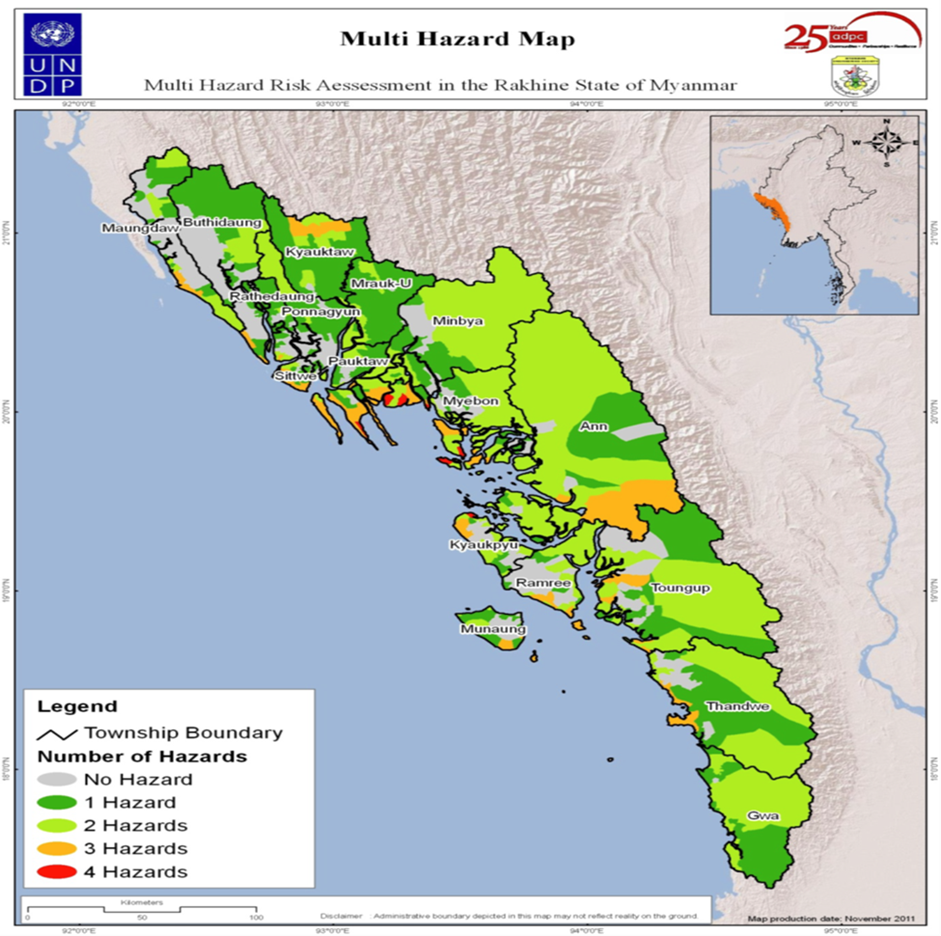 ေနာက္ဆက္တဲြ(၂)း	ရပ္ရြာအေျချပဳ၊ ႀကိဳတင္သတိေပးစနစ္ စစ္ေဆးမႈပံုစံေနာက္ဆက္တဲြ(၃)း	ပတ္၀န္းက်င္အေျခအေနကို စစ္ေဆးျခင္းသဘာဝပတ္၀န္းက်င္ထိန္းသိမ္းမႈဆိုင္ရာဆန္းစစ္မႈႏွင့္ေဆာင္ရန္/ ေရွာင္ရန္မ်ားရည္ရြယ္ခ်က္			စီမံကိန္း၀င္ရြာမ်ားအေနျဖင့္မိမိတို႕၏ပတ္ဝန္းက်င္ရွိသဘာဝအရင္းအျမစ္မ်ားကိုထုတ္ယူအသံုးျပဳရာတြင္၊ထိန္းသိမ္းမွဳဆိုင္ရာနည္းဥပေဒသ၊ေဆာင္ရန္/ေရွာင္ရန္မ်ားကိုသိရွိနားလည္ေစရန္ႏွင့္လိုက္နာေဆာင္ရြက္ေစရန္ ျဖစ္ပါသည္။သဘာဝပတ္၀န္းက်င္ထိန္းသိမ္းမႈမရွိပါကသစ္ေတာျပဳန္းတီးျခင္း၊ေလာင္စာဆီမ်ားအလြန္အကၽြံသံုးစဲြျခင္းေၾကာင့္ေလထုညစ္ညမ္းျခင္း၊ရာသီဥတုေဖာက္ျပန္ျခင္းစသည့္ေဘးထြက္ဆိုးက်ဳိးမ်ားကိုျဖစ္ေပၚႏိုင္ေၾကာင္းကိုေကာင္းစြာ သိရွိနားလည္ေစရန္ျဖစ္ပါသည္။နမူနာဇယားတြင္သဘာ၀ပတ္၀န္းက်င္ထိန္းသိမ္းျခင္းဆိုင္ရာေဆာင္ရန္/ေရွာင္ရန္အခ်က္အလက္မ်ားပါ၀င္ပါသည္။ေနာက္ဆက္တဲြ(၄)း	ေက်းရြာသဘာ၀ေဘး စီမံခန္႔ခဲြမႈေကာ္မတီ၏ တာ၀န္ႏွင့္ ၀တၱရားမ်ားေက်းရြာေဘးအႏၱရာယ္စီမံခန္႕ခြဲမႈေကာ္မတီ၏ ဖြဲ႕စည္းပုံေက်းရြာေဘးအႏၱရာယ္ စီမံခန္႕ခြဲမႈ ေကာ္မတီနွင္ ့အဖြဲ႕ငယ္မ်ား ခ်ိတ္ဆက္ေဆာင္ရြက္ပုံ
လုပ္ငန္းတာ၀န္မ်ားအဖြဲ႔အစည္းနွင့္သက္ဆုိင္ေသာကြ်မ္းက်င္မႈ၊ေဘးအႏၱရာယ္စီမံခန္႔ခြဲမႈသင္တန္းကိုတက္ေရာက္နုိင္ရမည္။ရပ္ရြာလူထုမ်ားကိုေဘးအႏ ၱရာယ္စီမံခန္႔ခြဲမႈ လုပ္ငန္းစဥ္မ်ားကိုျပန္လည္သင္ၾကားေပးရမည္။ အေကာင္အထည္ေဖာ္နုိင္ရမည္။ျမိဳ႕နယ္အာဏာပိုင္အဖြဲ႔အစည္းမ်ားနွင့္ေတြ႔ဆုံေဆြးေႏြး၍မိမိရပ္ရြာၾကဳိတင္ျပင္ဆင္ေရးစီမံမႈလုပ္ငန္းစဥ္ေတြကုိတိုးတက္ေကာင္းမြန္ေအာင္ေဆာင္ရြက္ရမည္။သဘာဝေဘးအႏၱရာယ္မျဖစ္ခင္၊ျဖစ္ေနစဥ္၊ျဖစ္ျပီးအေရးေပၚအေျခအေနမ်ားတြင္ဦးစီးဦးေဆာင္ျပဳ၍တာဝန္ မ်ားကို ေဆာင္ရြက္နိုင္ရမည္။မိမိရပ္ရြာတြင္ေဘးအႏၱရာယ္ပ်က္စီးဆုံးရႈံးမႈကုိအကာအကြယ္ေပးနုိင္ေသာအရင္းအျမစ္မ်ားရရွိ ေအာင္လူထုနွင့္အာဏာပိုင္အဖြဲ႔အစည္း ၊အျခားအဖြဲ႔အစည္းမ်ားကိုစည္းရုံးလႈံ႔ေဆာ္နုိင္ရမည္။ေဘးအႏ ၱရာယ္စစ္ေဆး အကဲျဖတ္မႈ၊ၾကိဳတင္ျပင္ဆင္မႈ၊သက္သာေလ်ွာ့ပါးေစမႈမ်ားကုိ အစီအစဥ္ ေရးဆြဲျပီး အေကာင္အထည္ေဖာ္ရမည္။ တာဝန္ခြဲယူနိုင္ရန္ လိုအပ္ေသာအဖြဲ႔ငယ္မ်ားကို ဖြဲ႔စည္းရမည္။ပုံမွန္အစည္းအေဝးမ်ားက်င္းပ၍လုပ္ငန္းစဥ္မ်ားကိုျပန္လည္သုံးသပ္ျပင္ဆင္ေဆာင္ရြက္ရမည္။ေဆာင္ရြက္ရမည့္လုပ္ငန္းတာ၀န္မ်ားေဘးအႏၱရာယ္မျဖစ္ခင္ေရဒီယုိမွ မုိးေလ၀သသတင္းမ်ားကုိ နားေထာင္မည္။ေဘးအႏၱရာယ္သတင္းရရွိပါက ရပ္ရြာလူထုကို အခ်ိန္နွင့္ တေျပးညီ သိရွိေအာင္ ၾကဳိတင္အေၾကာင္းၾကားမည္။ၾကဳိတင္သတိေပးေရး ကိရိယာမ်ားကို စုေဆာင္းထားမည္။ၾကဳိတင္သတိေပးေရးစနစ္ အစီအစဥ္မ်ား ေရးဆြဲထားမည္။ေရးဆြဲထားေသာ အစီအစဥ္မ်ားကို ရပ္ရြာလူထုကို ၾကဳိတင္အသိေပးထားမည္။၄င္းေရးဆြဲထားေသာ ၾကဳိတင္သတိေပးေရးစနစ္မ်ားကုိ ဇာက္တုိက္ေလ့က်င့္ထားမည္။ဆက္သြယ္ရမည့္ အေရးၾကီး ဖုန္းနံပါတ္မ်ားကုိ ျပဳစုထားမည္။ရပ္ရြာလူထုအား ေဘးအႏၱရာယ္နွင့္ ပတ္သက္ေသာ အသိပညာမ်ား တုိးပြားေအာင္ေဆာင္ရြက္မည္။ခုိင္ခံ့ေသာ အေဆာက္အဦးမ်ားရွိရာေနရာမ်ားကို ၾကဳိတင္ျပဳစုထားမည္။ေက်းရြာရွိ အိမ္ေထာင္စုနွင့္ လူဦးေရစာရင္းမ်ားကို ျပဳစုထားမည္။ခုိင္ခံ့ေသာ အေဆာက္အဦးမ်ားရွိရာေနရာမ်ားကို ရပ္ရြာလူထုအား အသိေပးထားမည္။ေဘးအႏၱရာယ္က်ေရာက္ခ်ုိန္တြင္ ေဆာင္ရြက္ရမည့္ လုပ္ငန္းစဥ္မ်ားကုိ ၾကဳိတင္ျပင္ဆင္ထားရန္ ရပ္ရြာလူထုအား နႈိးေဆာ္မည္။အျခားအဖြဲ႕မ်ားနွင့္ ခ်ိတ္ဆက္ေဆာင္ရြက္ထားမည္။ျဖစ္ေနစဥ္ေရဒီယိုမွ မုိးေလ၀သသတင္းမ်ားကို နားေထာင္မည္။အေျခအေနကို ရပ္ရြာလူထုအား အခ်ိန္ႏွင့္ တေျပးညီ သိရွိေအာင္ ေပးပုိ႔မည္။ခုိလႈံရာအေဆာက္အဦးသို႔ ေရာက္ရွိလာသူစာရင္းကို ျပဳစုမည္။က်န္ရွိေနေသာ လူမ်ားကုိ ရွာေဖြကယ္ဆယ္နုိင္ရန္ ရွာေဖြေရးနွင့္ ကယ္ဆယ္ေရး အဖြဲ႕မ်ားကို ႏႈိုးေဆာ္မည္။ေပ်ာက္ဆုံးေနေသာ လူစာရင္းကို ျပဳစုထားမည္။ခုိလႈံရာအေဆာက္အဦးတြင္ေရာက္ရွိေနေသာ လူမ်ားကို အားေပးစကားေျပာမည္။လုိအပ္ပါက အျခားအဖြဲ႕မ်ားကို ကူညီမည္။ျဖစ္ျပီးေရဒီယိုမွ မုိးေလ၀သသတင္းမ်ားကို နားေထာင္မည္။ရရွိလာေသာ သတင္းမ်ားကို ရပ္ရြာလူထုအား အခ်ိန္နွင့္ တေျပးညီ သိရွိေစရန္ ႏႈိးေဆာ္ေပးမည္။ေဘးအႏၱရာယ္သတင္းျပီးဆုံးေၾကာင္းအား ရပ္ရြာလူထုအား ျပန္လည္အသိေပးမည္။က်န္ရွိေနေသာ လူဦးေရစာရင္းမ်ားကို ျပဳစုုုုုုမည္။ပ်က္စီးဆုံးရႈံမႈစာရင္းနုွင့္ ေက်းရြာ၏ လုိအပ္ခ်က္မ်ားကို ျပဳစုမည္။ပ်က္စီးဆုံးရႈံမႈစာရင္းနုွင့္ ေက်းရြာ၏ လုိအပ္ခ်က္မ်ားကို ျမဳိ႕နယ္အဖြဲ႕အစည္းမ်ားနွင့္ အျခားလူမႈေရးအဖြဲ႕အစည္း မ်ား အား ေပးပုိ႕အကူအညီေတာင္းမည္။အျခားအဖြဲ႕မ်ားနွင့္ လုိအပ္ေသာ လုပ္ငန္းမ်ားကို ပူးေပါင္းေဆာင္ရြက္မည္။ေဆာင္ရြက္ရမည့္လုပ္ငန္းတာ၀န္မ်ားေဘးအႏၱရာယ္မၿဖစ္ခင္ေရဒီယိုမွမိုးေလ၀သသတင္းမ်ားကိုနားေထာင္ရမည္။ေရွးဦးသူနာၿပဳသင္တန္းကို တက္ေရာက္ထားရမည္။ရပ္ရြာလူထုကို က်န္းမာေရးအသိပညာတိုးပြားေအာင္ ေဆာင္ရြက္ရမည္။	လိုအပ္ေသာေဆး၀ါးပစၥည္းမ်ားကို ၾကိဳတင္စုေဆာင္းထားရမည္။ေဘးအႏၱရာယ္တုန္႕ၿပန္မႈ႕အခ်ိန္ႏွင့္ကယ္ဆယ္ေရးအခ်ိန္မ်ားတြင္ေဆာင္ရြက္ရမည့္လုပ္ငန္းအစီအစဥ္မ်ားကို စနစ္တက် ေရးဆြဲထားရမည္။အဖြဲ႕တည္ရွိမည့္ေနရာကို ၾကိဳတင္အသိေပးမည္။က်န္ရွိေနေသာအဖြဲ႕မ်ားႏွင့္ ခ်ိတ္ဆက္ေဆာင္ရြက္မည္။
ျဖစ္ေနစဥ္ေရဒီယိုသတင္းမ်ားကို နားေထာင္ရမည္။ထိခိုက္လြယ္ေသာသူမ်ားကိုကယ္ဆယ္ႏိုင္ရန္ ရွာေဖြေရးႏွင့္ကယ္ဆယ္ေရးအဖြဲ႕မ်ားကို ႏိႈးေဆာ္မည္။ထိခိုက္ဒဏ္ရာရရွိလာေသာသူမ်ားကို ၿပဳစုကုသေပးမည္။လူနာမ်ားကို အားေပးစကားေၿပာမည္။၀မ္းေရာဂါမၿဖစ္ပြားေအာင္ သန္႔ရွင္းေသာေရကို ေသာက္သံုးရန္ ႏိႈးေဆာ္ရမည္။ထိခိုက္ဒဏ္ရာ ရရွိသူစာရင္းကို ၿပဳစုထားရမည္။လိုအပ္လွ်င္ အဖြဲ႕ခြဲၿပီး ၿပဳစုကုသမႈ႕ေပးရမည္။အၿခားအဖြဲ႕မ်ားႏွင့္ခ်ိတ္ဆက္ေဆာင္ရြက္ရမည္။ျဖစ္ၿပီးေရဒီယိုသတင္းမ်ားကို နားေထာင္ရမည္။အေရးၾကီးလူနာမ်ားကို နီးစပ္ရာေဆးရုံေဆးခန္းမ်ားသို႕ ပို႕ေဆာင္ေပးရမည္။လူနာမ်ားကို အားေပးစကားေၿပာေပးရမည္။လိုအပ္ေသာေဆး၀ါးမ်ားကို ၿပန္လည္ၿဖည့္တင္းထားမည္။ထိခိုက္ေသဆံုးမႈ႕စာရင္းမ်ားကို ၿပဳစုထားရမည္။ၿမိဳ႕နယ္ၾကက္ေၿခနီအဖြဲ႕ႏွင့္ အၿခားလူမႈ႔ေရးအဖြဲ႔မ်ားႏွင့္ လုပ္ငန္းမ်ားကို ပူးေပါင္းေဆာင္ရြက္ရမည္။ကူးစပ္ေရာဂါမၿဖစ္ေအာင္ ေသာက္ေရသံုးေရႏွင့္ပတ္၀န္းက်င္မ်ားကို ပိုးသတ္ေဆးဖ်န္းေပးထားမည္။ထိခိုက္ေသဆံုးမႈစာရင္းမ်ားကို ၿမိဳ႕နယ္အဖြဲ႕အစည္းသို႕ ေပးပို႕ရမည္။လိုအပ္လွ်င္ အၿခားအဖြဲ႕မ်ားကို ကူညီမည္။
လုပ္ေဆာင္ရမည့္လုပ္ငန္းတာ၀န္မ်ားေဘးအႏၱရာယ္မၿဖစ္ခင္ေရဒီယိုမွမိုးေလ၀သသတင္းမ်ားကို နားေထာင္ရမည္။လိုအပ္ေသာ သင္တန္းမ်ာကို တက္ေရာက္ထားရမည္။ရွာေဖြေရးႏွင့္ကယ္ဆယ္ေရးလုပ္ငန္းမ်ားအတြက္ လိုအပ္ေသာ ပစၥည္းမ်ားကို ရွာေဖြထားရမည္။ရွာေဖြေရးႏွင့္ကယ္ဆယ္ေရးလုပ္ငန္းမ်ားကို လုပ္ေဆာင္ရန္အတြက္ လုပ္ငန္းအစီအစဥ္မ်ားကို ၾကိဳတင္ေရးဆြဲထားရ မည္။ေရးဆြဲထားေသာလုပ္ငန္းအစီအစဥ္မ်ားကို ဇာက္တိုက္ေလ့က်င့္ထားရမည္။ခိုလႈံရာအေဆာက္အဦးေနရာမ်ားကို သတ္မွတ္ထားရမည္။သတ္မွတ္ထားေသာ ခိုလႈံရာအေဆာက္အဦးေနရာကို ေက်းရြာလူထုအား အသိေပးထားမည္။ေက်းရြာရွိထိခိုက္လြယ္မႈစာရင္းမ်ားကို ၿပဳစုထားမည္။အၿခားအဖြဲ႕မ်ားႏွင့္ ခ်ိတ္ဆက္လုပ္ေဆာင္မည္။ျဖစ္ေနစဥ္ေရဒီယိုမွမိုးေလ၀သသတင္းမ်ားကို နားေထာင္မည္။ထိခိုက္လြယ္သူမ်ားကို ခိုလံႈရာအေဆာက္အဦးသို႕ ကယ္ဆယ္ပို႕ေဆာင္ေပးမည္။ေပ်ာက္ဆံုးေနသူမ်ားကို ရွာေဖြကယ္ဆယ္မည္။ဒဏ္ရာရရွိထားသူမ်ားကို ေရွးဦးသူနာၿပဳအဖြဲ႕သို႕ ပို႕ေဆာင္ေပးရမည္။အၿခားအဖြဲ႕မ်ားႏွင့္ ပူးေပါင္းလုပ္ေဆာင္မည္။ျဖစ္ၿပီးေရဒီယိုမွမိုးေလ၀သသတင္းမ်ားကို နားေထာင္မည္။ေပ်ာက္ဆံုးေနေသာသူမ်ားကို ရွာေဖြကယ္ဆယ္မည္။ဒဏ္ရာရရွိသူမ်ားကို နီးစပ္ရာေဆးရုံေဆးခန္းသို႕ ပို႕ေဆာင္ရန္ ေရွးဦးသူနာၿပဳအဖြဲ႕ႏွင့္ ပူးေပါင္းေဆာင္ရြက္မည္။ဒဏ္ရာရရွိသူမ်ားကို အားေပးစကားေၿပာမည္။အၿခားအဖြဲ႕မ်ားႏွင့္လည္းခ်ိတ္ဆက္ေဆာင္ရြက္မည္။ေနာက္ဆက္တဲြ(၅)း	အေရးေပၚဆက္သြယ္ရန္ ဖုန္းနံပါတ္မ်ားအေရးေပၚဆက္သြယ္ရန္ တယ္လီဖုန္းနံပါတ္မ်ားစာရင္းအေရးေပၚဆက္သြယ္ရန္ တယ္လီဖုန္းနံပါတ္မ်ားစာရင္းေက်းရြာအမည္ - စုိင္ျခံဳေတာင္ေက်းရႊာ            ေက်းရြာအုပ္စု -စိုင္ျခံဳေတာင္အုပ္စု           ရက္စဲြ - ၁၂-၁၂-၂၀၁၆ေက်းရြာအမည္ - စုိင္ျခံဳေတာင္ေက်းရႊာ            ေက်းရြာအုပ္စု -စိုင္ျခံဳေတာင္အုပ္စု           ရက္စဲြ - ၁၂-၁၂-၂၀၁၆ေက်းရြာအမည္ - စုိင္ျခံဳေတာင္ေက်းရႊာ            ေက်းရြာအုပ္စု -စိုင္ျခံဳေတာင္အုပ္စု           ရက္စဲြ - ၁၂-၁၂-၂၀၁၆ေက်းရြာအမည္ - စုိင္ျခံဳေတာင္ေက်းရႊာ            ေက်းရြာအုပ္စု -စိုင္ျခံဳေတာင္အုပ္စု           ရက္စဲြ - ၁၂-၁၂-၂၀၁၆ေက်းရြာအမည္ - စုိင္ျခံဳေတာင္ေက်းရႊာ            ေက်းရြာအုပ္စု -စိုင္ျခံဳေတာင္အုပ္စု           ရက္စဲြ - ၁၂-၁၂-၂၀၁၆ေက်းရြာအမည္ - စုိင္ျခံဳေတာင္ေက်းရႊာ            ေက်းရြာအုပ္စု -စိုင္ျခံဳေတာင္အုပ္စု           ရက္စဲြ - ၁၂-၁၂-၂၀၁၆ေက်းရြာအမည္ - စုိင္ျခံဳေတာင္ေက်းရႊာ            ေက်းရြာအုပ္စု -စိုင္ျခံဳေတာင္အုပ္စု           ရက္စဲြ - ၁၂-၁၂-၂၀၁၆ေက်းရြာအမည္ - စုိင္ျခံဳေတာင္ေက်းရႊာ            ေက်းရြာအုပ္စု -စိုင္ျခံဳေတာင္အုပ္စု           ရက္စဲြ - ၁၂-၁၂-၂၀၁၆ေက်းရြာအမည္ - စုိင္ျခံဳေတာင္ေက်းရႊာ            ေက်းရြာအုပ္စု -စိုင္ျခံဳေတာင္အုပ္စု           ရက္စဲြ - ၁၂-၁၂-၂၀၁၆ေက်းရြာအမည္ - စုိင္ျခံဳေတာင္ေက်းရႊာ            ေက်းရြာအုပ္စု -စိုင္ျခံဳေတာင္အုပ္စု           ရက္စဲြ - ၁၂-၁၂-၂၀၁၆စဥ္ေဘးအႏၱရာယ္ခုႏွစ္ပ်က္စီးဆံုးရံႈးမႈပ်က္စီးဆံုးရံႈးမႈပ်က္စီးဆံုးရံႈးမႈပ်က္စီးဆံုးရံႈးမႈပ်က္စီးဆံုးရံႈးမႈေျဖရွင္းခဲ့ သည့္နည္ းလမ္းမ်ားမွတ္ခ်က္စဥ္ေဘးအႏၱရာယ္ခုႏွစ္လူအိုးအိမ္စီးပြားေရးအေျခခံ
အေဆာက္အဦးသဘာ၀ပတ္၀န္းက်င္ေျဖရွင္းခဲ့ သည့္နည္ းလမ္းမ်ားမွတ္ခ်က္၁။မုန္တိုင္း ဂီရိ၂၀၁၀    မရွိ၅၀%ခန့္ပ်က္စီးစပါး၊ပိုက္၊ေလွအနည္းငယ္ပ်က္စီးဘုန္းႀကီးေက်ာင္းအမိုး ပ်က္စီးသိ မ္အမိုးပ်က္စီးသီးပင္စားပင္မ်ားပ်က္စီးနွစ္ရွည္ပင္မ်ားအနည္းငယ္ပ်က္စီးကိုယ္ထူ/ကိုယ္ထ၂မုန္တိုင္း၂၀၀၈မရွိ      မရွိ      မရွိ           မရွိအပင္ႀကီးမ်ားအနည္းငယ္က်ိဳးကိုယ္ထူကိုယ္ထ၃မုန္တိုင္း၂၀၀၃   -မရွိ ၅၀%ခန့္ပ်က္စီးပိုက္၊ေလွအမ်ားပ်က္စီးစာင္ေက်ာင္းတေ ဆာင္လံုးပ်က္စီး ၊ဘုန္းၾကီး ေက်ာင္းအမိုးအနည္ းငယ္ပ်က္စီးနွစ္ရွည္ ပင္မ်ား ပ်က္စီးကိုယ္ထူ/ကိုယ္ထ၄မုန္တိုင္း၁၉၆၇မရွိ၈၀%ခန္႕ ပ်က္စီး        မရွိ             မရွိအပင္မ်ားအနည္းငယ္က်ဳိးပ်က္ကိုယ္ထူ/ကိုယ္ထ၅မီးေတာင္၁၉၈၆မရွိမိရွိလယ္ဧက ၁၀၀%ခန့္ ပ်က္စီးစာသင္ေက်ာင္းပ်က္စီး၊ဘုန္းၾကီးေက်ာင္းအမိုး အကာပ်က္စီးအနည္း ငယ္ ကိုယ္ထူကိုယ္ထ၆မီးေတာင္၁၉၉၃မရွိ-မရွိ၄၀ဧကပ်က္စီးမရွိအနည္း ငယ္ ကိုယ္ထူကိုယ္ထ၇မီးေတာင္၁၉၉၄မရွိ-မရွိ၂၀ဧကပ်က္စီးမရွိအနည္း ငယ္ ကိုယ္ထူကိုယ္ထေက်းရြာအမည္ - စိုင္ျခံဳေတာင္ေက်းရြာ            ေက်းရြာအုပ္စုအမည္ -စိုင္ျခံဳေတာင္အုပ္စု           ရက္စဲြ - ၁၂-၁၂-၂၀၁၆ေက်းရြာအမည္ - စိုင္ျခံဳေတာင္ေက်းရြာ            ေက်းရြာအုပ္စုအမည္ -စိုင္ျခံဳေတာင္အုပ္စု           ရက္စဲြ - ၁၂-၁၂-၂၀၁၆ေက်းရြာအမည္ - စိုင္ျခံဳေတာင္ေက်းရြာ            ေက်းရြာအုပ္စုအမည္ -စိုင္ျခံဳေတာင္အုပ္စု           ရက္စဲြ - ၁၂-၁၂-၂၀၁၆ေက်းရြာအမည္ - စိုင္ျခံဳေတာင္ေက်းရြာ            ေက်းရြာအုပ္စုအမည္ -စိုင္ျခံဳေတာင္အုပ္စု           ရက္စဲြ - ၁၂-၁၂-၂၀၁၆စဥ္ခုႏွစ္ျဖစ္ပ်က္ခဲ့သည့္အေၾကာင္းအရာမ်ားမွတ္ခ်က္၁။၁၉၉၆ ခုႏွစ္ဘုန္းၾကီးေက်ာင္းအား ေက်းရြာသူ၊ရြာသားမ်ားစုေပါင္း ေဆာက္လုပ္ခဲ့ ပါသည္။၂။၂၀၁၄ ခုႏွစ္စာသင္ေက်ာင္းအား BAJ အဖြဲ႕မွေဆာက္လုပ္လွဴဒါန္းခဲ့ပါသည္။၃။၂၀၀၁ ခုႏွစ္စာၾကည္တိုက္အား ေက်ာက္ျဖဴမွဦးေမာင္အုန္းျမင့္မွေဆာက္လုုပ္လွဴဒါန္းခဲ့ ပါသည္။၄။၂၀၁၃ ခုႏွစ္ေဆးခန္းအား  SHWE Gas မွေဆာက္လုပ္လွဴဒါန္းခဲ့ပါသည္။ေက်းရြာအမည္ - စိုင္ျခံဳေတာင္         ေက်းရြာအုပ္စု - စိုင္ျခံဳ              ရက္စဲြ - ၁၂-၁၂-၂၀၁၆ေက်းရြာအမည္ - စိုင္ျခံဳေတာင္         ေက်းရြာအုပ္စု - စိုင္ျခံဳ              ရက္စဲြ - ၁၂-၁၂-၂၀၁၆ေက်းရြာအမည္ - စိုင္ျခံဳေတာင္         ေက်းရြာအုပ္စု - စိုင္ျခံဳ              ရက္စဲြ - ၁၂-၁၂-၂၀၁၆ေက်းရြာအမည္ - စိုင္ျခံဳေတာင္         ေက်းရြာအုပ္စု - စိုင္ျခံဳ              ရက္စဲြ - ၁၂-၁၂-၂၀၁၆ေက်းရြာအမည္ - စိုင္ျခံဳေတာင္         ေက်းရြာအုပ္စု - စိုင္ျခံဳ              ရက္စဲြ - ၁၂-၁၂-၂၀၁၆ေက်းရြာအမည္ - စိုင္ျခံဳေတာင္         ေက်းရြာအုပ္စု - စိုင္ျခံဳ              ရက္စဲြ - ၁၂-၁၂-၂၀၁၆စဥ္အသက္ေမြးဝမ္းေၾကာင္းပိုင္ဆိုင္မွဳ႕အသက္ေမြးဝမ္းေၾကာင္းလုပ္ငန္းမ်ားသည္ေက်းရြာလူထုအားမည္ကဲ႕သို႕အေထာက္အကူျပဳပါသနည္း။ေဘးအႏၲရာယ္အေပၚဆိုးရိမ္ပါသလား?သဘာဝေဘးအႏၲရာယ္ေၾကာင့္အသက္ေမြးဝမ္းေၾကာင္းပိုင္ဆို္င္မွဳ႕မ်ားအေပၚတြင္မည္ကဲ႕သို႕ဆိုးက်ဳိးမ်ားျဖစ္ေပၚေစသနည္း?သဘာဝေဘးအႏၲရာယ္ျဖစ္ေပၚေနခ်ိန္တြင္အသက္ေမြးဝမ္းေၾကာင္းမ်ားပ်က္စီးမွဳ႕နည္းပါးေစရန္မည္ကဲ႕သို႕ကာကြယ္ၾကပါသနည္း?ေက်းရြာတြင္းရွိအသက္ေမြးဝမ္းေၾကာင္းမ်ားေဘးဒဏ္ခံႏိုင္စြမ္းျမင့္မားေစရန္( သို႕)လိုက္ေလ်ာညီေထြစြာအသက္ေမြးမွဳ႕မ်ားျဖစ္လာေစရန္အျခားနည္းလမ္းေရြးခ်ယ္မွဳ႕မ်ားရွိပါသလား၁လယ္လုပ္ငန္း စီးပြားေရးအရ၀မ္းစာအနည္းငယ္ဖူလံုစိုးရိမ္ရပါသည္။မီးေတာင္ေပါက္ပါက ေခ်ာရည္မ်ားဖံုးလႊမ္းၿပီးလယ္မ်ားပ်က္စီးႏိုင္။စာက်က္မ်ားပ်က္စီးႏိုင္သည္ ။ေခ်ာင္းနံေဘးလယ္မ်ား ဆားငန္ေရဝင္ျခင္း။- မီးေတာင္ႏွင့္ ေဝးေသာေနရာမ်ားတြင္ လယ္လုပ္ငန္းလုပ္ကို္င္ျခင္း။-ဆားငန္ေရမဝင္ႏိုင္၇န္ တာေဘာင္မ်ားျမွင့္ျခင္း။  -  မီးေတာင္ႏွင့္ ေဝးေသာေနရာမ်ားတြင္ စိုက္ပ်ိဳးႏိုင္ရန္ လယ္ေျမမ်ားရွာေဖြျခင္း။ -ေဒသႏွင့္ ကိုက္ညီေသာေရငန္ဒဏ္ခံစပါးမ်ား စိုက္ပ်ိဳးရန္။၂ေရလုပ္ငန္း စီးပြားေရးအရ၀မ္းစာအနည္းငယ္ဖူလံု၊စိုးရိမ္ရပါသည္။မုန္တိုင္းေၾကာင့္ေလွ၊ပိုက္၊အသက္အႏၱရာယ္ပ်က္စီးနိုင္မိုးေလ၀သသတင္း နားေထာင္လိုက္နာေဆာင္ရြက္၊ ေလွ၊ပိုက္ကမ္းသို႔တင္ထားက်ဘမ္းလုပ္ကိုင္ေဆာင္ရြက္၃က်ပန္းစီးပြားေရးအရ၀မ္းစာအနည္းငယ္ဖူလံုစိုးရိမ္ရပါသည္။ဝင္ေငြေလွ်ာ႕နည္းျခင္း၊ လုပ္ငန္းမ်ားနည္းပါးျခင္းမ်ားျဖစ္ႏိုင္။ - ေငြေၾကးမ်ာစုေဆာင္းထားျခင္း။ - အျခားဝင္ေငြရေသာလုပ္ငန္းမ်ား ရွာေဖြလုပ္ေဆာင္ျခင္း။-အျခားေဒသမ်ားသို႕ ေျပာင္းေရႊ႕လုပ္ကိုင္ျခင္း ။ ပါဝင္ပက္သက္သူမ်ားအဓိကတာဝန္မ်ားရပ္ရြာအတြင္းအဖြဲ႕အစည္းရပ္ရြာအတြင္းအဖြဲ႕အစည္းေက်းရြာအုပ္ခ်ဳပ္ေရးမွဴးေက်းရြာအတြင္းရိွ အုပ္ခ်ဳပ္ေရးကိစၥမ်ား၊ ဖြံ႔ျဖိဳးေရးလုပ္ငန္းမ်ား၊ စည္းကမ္းထိန္းသိမ္းေရးကိစၥမ်ား၊ ဥပေဒႏွင့္ တရားဥပေဒစိုးမိုးေရး ကိစၥမ်ားအတြက္ ၿမိဳ႕နယ္အဆင့္ဌာနဆိုင္ရာမ်ားႏွင့္ တိုက္ရိုက္ ခ်ိတ္ဆက္ေဆာင္ရြက္ႏိုင္ရန္။ရပ္မိရပ္ဖမ်ားေက်းရြာရပ္မိရပ္ဖအဖဲြ႕သည္ အုပ္ခ်ဳပ္ေရးမွဴးအဖဲြ႕ႏွင့္ ပူးေပါင္းေဆာင္ရြက္၍ ေက်းရြာ၏ စည္းလံုးညီညြတ္ေရးႏွင့္ သာေရး၊ နာေရး၊ စည္ပင္သာယာေရးကိစၥရပ္မ်ားကို ေဆာင္ရြက္ႏိုင္ရန္။အပ်ိဳ၊ လူပ်ိဳအဖြဲ႔အပ်ိဳလူပ်ိဳအဖဲြ႕သည္ ရပ္ရြာအတြင္း မဂၤလာပဲြမ်ား၊ ရွင္ျပဳပဲြမ်ား၊ ဘုရားပဲြေတာ္မ်ားစသည့္ ရာသီ အလိုက္ က်င္းပေသာ ပဲြေတာ္မ်ားတြင္ ေကၽြးေမြးတည္ခင္းဧည့္ခံေရးကိစၥရပ္မ်ားကိုတာ၀န္ယူလုပ္ကိုင္ေပးႏိုင္ရန္၊(လူပ်ိဳအပ်ိဳ အဖဲြ႕သည္ ဥပုဒ္မအဖြဲ႕၊ ဝိသာခါအဖြဲ႕တို႕ႏွင့္ ပူးေပါင္း၍  ေဆာင္ရြက္ၾကပါသည္။)ေကာက္စိုက္သမအဖြဲ႕ေကာက္စိုက္သမအဖြဲ႕သည္ေက်းရြာရွိအမ်ိဳးသမီးမ်ားစုေပါင္း၍ေက်းရြာ၏လူမွဳ႕ေရးလုပ္ငန္းမ်ား၊သာေရးနာေရးမ်ားတြင္ရပ္ရြာရွိအျခားအဖြဲ႕မ်ားႏွင့္ပူးေပါင္း၍လုပ္အားေပးျခင္းမ်ားရံပံုေငြမ်ားစုေဆာင္း၍ကူညီေထာက္ပ႔ံေပးျခင္းမ်ားကိုေဆာင္ရြက္ရန္။ေဂါပကအဖြဲ႕ေက်းရြာဘုန္ေတာ္ႀကီးေက်ာင္း ႏွင့္ပတ္သပ္သည္႕ ကိစၥမ်ား အတြက္ေဆာင္ရြက္ရန္ ။ယဥ္ေက်းလိမၼာအဖြဲ႕ယဥ္ေက်းလိမၼာအဖြဲ႕သည္  ေက်းရြာတြင္းရွိကေလးငယ္မ်ားအတြက္  ယဥ္ေက်း လိမၼာသင္တန္း မ်ား ျပဳလုပ္ေဆာင္ရြက္ႏိုင္ရန္ ရပ္မိရပ္ဖမ်ား ၊ ေဂါပကအဖြဲ႕မ်ားႏွင့္ ပူးေပါင္း၍ ေဆာင္ရြက္ရန္။သာေရး/နာေရးအဖြဲ႔ရပ္ရြာအတြင္းသာေရး၊  နာေရးကိစၥ ေပၚေပါက္လာပါက အလွဴပြဲ၊ မဂၤလာပြဲမ်ား တြင္ကူညီျခင္းႏွင္႕ အသုဘအခမ္းအနားႏွင့္ သၿဂိဳဟ္ေရး ကိစၥရပ္မ်ားကို  လုပ္ေဆာင္ကူညီႏိုင္ရန္။ေငြစု/ေငြေခ်းအဖြဲ႕ေက်းရြာအတြင္းစိတ္ပါဝင္စားသူမ်ားစုေပါင္း၍မိမိတို႕ကိုယ္ထူကိုယ္ထစုေဆာင္းထားေသာေငြမ်ားျဖင့္ အဖြ႕ဲအတြင္းေခ်းယူျခင္းမ်ားျပဳလုပ္ျပီး ကိုယ္ထူကိုယ္ထစုေဆာင္းသည္႕စနစ္ျဖစ္လာေစရန္။ေက်းရြာေဘးအႏၱရာယ္ စီမံခန္႔ခဲြမႈ ေကာ္မတီ ( VDMC)ေက်းရြာေဘးအႏၱရာယ္စီမံခန္႔ခဲြမႈေကာ္မတီသည္ေက်းရြာအတြင္းသ
ဘာဝေဘးအႏၱရာယ္တစ္ခုခုမက်ေရာက္မီ၊က်ေရာက္ေနခ်ိန္ႏွင့္က်ေရာက္ၿပီးခ်ိန္
မ်ားတြင္မိမိတာဝန္မ်ားအေလ်ာက္အေကာင္အထည္ေဖာ္ေဆာင္ျခင္းႏွင့္ႀကိဳတင္
ျပင္ဆင္ျခင္းလုပ္ငန္းမ်ားကိုေဆာင္ရြက္ရေသာအဖြဲ႕အစည္းျဖစ္ပါသည္။အားကစားအဖြဲ႕အားကစားအဖြဲ႕သည္ ေက်းရြာအားကစားလုပ္ငန္းမ်ားတြင္ ဦးစီးေဆာင္ရြက္ျပီး ေက်းရြာလူၾကီးမ်ားႏွင္႕ပူးေပါင္းကာ ေက်းရြာဖြံ႕ျဖိဳးေရးလုပ္ငန္းမ်ားတြင္လည္း ပူးေပါင္းေဆာင္ရြက္က်သည္။ဆြမ္းခ်က္အဖြဲ႕ဆြမ္းခ်က္အဖြဲ႕သည္ ေက်းရြာအတြင္းသာေရးနားေရးမ်ား၊ အလွဴမဂၤလာပြဲမ်ား၊ ဘုန္းေတာ္ႀကီးေက်ာင္တြင္ ဆြမ္းခ်က္ ျပဳတ္သည္႕လုပ္ငန္မ်ားကို ေက်းရြာရွိအပ်ိဳ၊ လူပ်ိဳအဖြဲ႕မ်ားႏွင့္ပူးေပါင္း၍ ေဆာင္ရြက္သည္။ျပင္ပ အဖြဲ႕အစည္းမ်ားျပင္ပ အဖြဲ႕အစည္းမ်ားျမိဳ႕နယ္ အေထြေထြအုပ္ခ်ဳပ္ေရးဦးစီးဌာနႏွင့္ ဌာနဆိုင္ရာမ်ားေက်းရြာတြင္ တရားဥပေဒစိုးမိုးေရး၊ပညာေရး ၊ မိုးေလ၀သႏွင္႔ပတ္သတ္ေသာ ကိစၥရပ္မ်ား စသည္႕ အေရးေပၚကိစၥရပ္မ်ားေပၚေပါက္လာပါ လမ္းညႊန္ခ်က္ေပး၍ ပူးေပါင္းေဆာင္ရြက္ႏိုင္ရန္။စဥ္အေၾကာင္းအရာအမ်ဳိးသားရမွတ္အမ်ဳိးသမီးရမွတ္၁ေခါင္းေဆာင္နုိင္မူအေျခအေန၈၅၂လံုျခံဳမူအေျခအေန၈၄၃အိမ္မူကိစၥအေပၚေဆာင္ရြက္ႏိုင္မွဳ႕၂၉၄၀င္ေငြရွာေဖြနိုင္မူအေျခအေန၈၅၅ပညာတတ္ေျမာက္မူ၇၆၆အလုပ္အကိုင္အခြင့္အလမ္း၈၅၇အရင္းအျမစ္ေပၚလက္လွမ္းမွီမွဳ႕၇၃၈ရပ္ေရးရြာေရးဆံုးျဖတ္ခ်က္ခ်ႏိုင္မွဳ႕၉၅၉ပစၥည္းဥစၥာပိုင္ဆိုင္မွဳ႕၅၅၁၀ပူးေပါင္းပါ၀င္ေဆာင္ရြက္ႏိုင္မွဳ႕၆၅ေက်းရြာအမည္-စိုင္ျခံဳေတာင္                     ေက်းရြာအုပ္စု    -  စိုင္ျခံဳ              ရက္စြဲ - ၁၂.၁၂.၂၀၁၆ေက်းရြာအမည္-စိုင္ျခံဳေတာင္                     ေက်းရြာအုပ္စု    -  စိုင္ျခံဳ              ရက္စြဲ - ၁၂.၁၂.၂၀၁၆ေက်းရြာအမည္-စိုင္ျခံဳေတာင္                     ေက်းရြာအုပ္စု    -  စိုင္ျခံဳ              ရက္စြဲ - ၁၂.၁၂.၂၀၁၆ရပ္ရြာအဖြဲ့၀င္္သူတို့ကိုေနာက္ဆံုးမုန္တိုင္း/လြန္ကဲသည့္ျဖစ္ရပ္မ်ားအေၾကာင္းဘယ္လိုအသိေပးခဲ့သလဲသူတို႔ဘယ္လုိဆက္သြယ္ေရးနည္း/ လုိင္းကိုရရွိၾကသလဲအမ်ိဳးသားမ်ားေရဒီယို၊ဖုန္း၊TV၊ပတ္၀န္းက်င္မွ သိရသည္။ေရဒီယို၊ဖုန္း၊TVမ်ားအစဥ္မျပတ္ေစာင့္ၾကည့္နားေထာင္ျခင္းျဖင့္လက္လွမ္းမွီစြာရရွိၾကသည္။အမ်ိဳးသမီးမ်ားေရဒီယို၊ဖုန္း၊TV၊ပတ္၀န္းက်င္မွသိရသည္။ေရဒီယို၊ဖုန္း၊TVမ်ားအစဥ္မျပတ္ေစာင့္ၾကည့္နားေထာင္ျခင္းျဖင့္လက္လွမ္းမွီစြာရရွိၾကသည္။ကေလးမ်ားမိဘလူၾကီးမ်ား၊ပတ္၀န္းက်င္၊ဆရာ၊ဆရာမမ်ားမွ သိရသည္။ပတ္၀န္းက်င္နွင္႕လူၾကီးမိဘမ်ားထံမွ ရရွိၾကသည္။မသန္စြမ္းသူမ်ားေရဒီယို၊TV၊ပတ္၀န္းက်င္ မွသိရသည္။ပတ္၀န္းက်င္နွင္႕လူၾကီးမိဘမ်ားထံမွ ရရွိၾကသည္။အျခားသူမ်ားေရဒီယို၊TV၊ပတ္၀န္းက်င္ မွသိရသည္။ပတ္၀န္းက်င္နွင္႕လူၾကီးမိဘမ်ားထံမွ ရရွိၾကသည္။ေက်းရြာအမည္ - စိုင္ျခံဳေတာင္                      ေက်းရြာအုပ္စု - စိုင္ျခံဳ                  ရက္စဲြ - ၁၂-၁၂-၂၀၁၆ေက်းရြာအမည္ - စိုင္ျခံဳေတာင္                      ေက်းရြာအုပ္စု - စိုင္ျခံဳ                  ရက္စဲြ - ၁၂-၁၂-၂၀၁၆ေက်းရြာအမည္ - စိုင္ျခံဳေတာင္                      ေက်းရြာအုပ္စု - စိုင္ျခံဳ                  ရက္စဲြ - ၁၂-၁၂-၂၀၁၆ေက်းရြာအမည္ - စိုင္ျခံဳေတာင္                      ေက်းရြာအုပ္စု - စိုင္ျခံဳ                  ရက္စဲြ - ၁၂-၁၂-၂၀၁၆စဥ္စြမ္းေဆာင္ရည္အမ်ိဳးအစားအားသာခ်က္ျဖစ္ေသာစြမ္းေဆာင္ရည္နမူနာအားနည္းခ်က္ျဖစ္ေသာစြမ္းေဆာင္ရည္နမူနာ(၁)အေဆာက္အဦးပိုင္းဆိုင္ရာ စြမ္းေဆာင္ရည္အမ်ိဳးအစားဘုန္းၾကီးေက်ာင္းရွိ ။ဘာသာေရးလုပ္နိုင္။ စာသင္ေက်ာင္းရွိ။ပညာသင္ၾကားနိုင္၊ေဆးေပးခန္းရွိ။ က်န္းးမာေရးအေထာက္အကူျဖစ္။စာၾကည့္တိုက္ရွိ။ ဗဟုသုတစာေပေလ့လာနိုင္။ဘာသာေရးစာေပမ်ားသင္ၾကားေသာရဟန္းမ်ားမရွိ။ဘာသာျပဆရာ/မမ်ားလံုေလာက္မူမရွိ။ေဆး၀ါးမ်ားလံုေလာက္မူမရွိ။(၂)လူသားအရင္းအျမစ္စြမ္းေဆာင္ရည္အမ်ိဳးအစားအထက္တန္းပညာတတ္ေျမာက္သူ ၁၅ဦး၀န္းက်င္ခန့္ရွိ။ ေခတ္လူငယ္မ်ားရွိ။စိုက္ပ်ိဳးေရးလုပ္ငန္းလုပ္ကိုင္သူမ်ားရွိ။ပညာဆက္လက္မသင္ၾကားနိုင္။အလုပ္အကိုင္ရွားပါးသျဖင့္၀င္ေငြ႔မရနိုင္။ပညာရွင္မ်ားမရွိ။ နည္းပညာမသိတိုးပြားျပီးအက်ိဳးျဖစ္ထြန္းမူမရွိ။(၃)စီးပြားေရးဆိုင္ရာစြမ္း ေဆာင္ရည္မ်ားလယ္ဧက (၁၈၀) ရွိ၊ ေရလုပ္ငန္းလုပ္ကိုင္သူမ်ားရွိ။စိုက္ပ်ိဳးေရးလုပ္ငန္းရွိ။က်ပန္းလုပ္ကိုင္သူမ်ားရွိ။သား၊ငါးရွားပါးသျဖင့္လုပ္ငန္းတိုးတက္မူမရွိအဆင္မေျပ။တနိုင္တပိုင္သာလုပ္ကိုင္နိုင္။၀မ္းစာဖံုလံုမူမရွိ အဆင္မေျပေငြေၾကးခက္ခဲ။အဆင္မေျပ၊ေငြရွာရခက္ခဲ။ေက်းရြာအမည္ - စိုင္ျခံဳေတာင္္        ေက်းရြာအုပ္စု -စိုင္ျခံဳ               ရက္စဲြ - ၁၂-၁၂-၂၀၁၆ေက်းရြာအမည္ - စိုင္ျခံဳေတာင္္        ေက်းရြာအုပ္စု -စိုင္ျခံဳ               ရက္စဲြ - ၁၂-၁၂-၂၀၁၆ေက်းရြာအမည္ - စိုင္ျခံဳေတာင္္        ေက်းရြာအုပ္စု -စိုင္ျခံဳ               ရက္စဲြ - ၁၂-၁၂-၂၀၁၆ေက်းရြာအမည္ - စိုင္ျခံဳေတာင္္        ေက်းရြာအုပ္စု -စိုင္ျခံဳ               ရက္စဲြ - ၁၂-၁၂-၂၀၁၆ေက်းရြာအမည္ - စိုင္ျခံဳေတာင္္        ေက်းရြာအုပ္စု -စိုင္ျခံဳ               ရက္စဲြ - ၁၂-၁၂-၂၀၁၆စဥ္အမ်ိဳးအမည္က်ားမေပါင္း၁။သက္ႀကီးရြယ္အို၃၀၄၂၇၂၂။၅ ႏွစ္ေအာက္ကေလး၆၀၇၅၁၃၅၃။ကိုယ္၀န္ေဆာင္-၁၀၁၀၄။မသန္စြမ္း၃၁၄၅။အမ်ိဳးသမီးဦးေဆာင္အိမ္ေထာင္စု-၃၀၃၀ေက်းရြာအမည္ - စိုင္ျခံဳေတာင္               ေက်းရြာအုပ္စု - စိုင္ျခံဳ                              ရက္စဲြ - ၁၂ -၁၂-၂၀၁၆ေက်းရြာအမည္ - စိုင္ျခံဳေတာင္               ေက်းရြာအုပ္စု - စိုင္ျခံဳ                              ရက္စဲြ - ၁၂ -၁၂-၂၀၁၆ေက်းရြာအမည္ - စိုင္ျခံဳေတာင္               ေက်းရြာအုပ္စု - စိုင္ျခံဳ                              ရက္စဲြ - ၁၂ -၁၂-၂၀၁၆ေက်းရြာအမည္ - စိုင္ျခံဳေတာင္               ေက်းရြာအုပ္စု - စိုင္ျခံဳ                              ရက္စဲြ - ၁၂ -၁၂-၂၀၁၆ေက်းရြာအမည္ - စိုင္ျခံဳေတာင္               ေက်းရြာအုပ္စု - စိုင္ျခံဳ                              ရက္စဲြ - ၁၂ -၁၂-၂၀၁၆ေက်းရြာအမည္ - စိုင္ျခံဳေတာင္               ေက်းရြာအုပ္စု - စိုင္ျခံဳ                              ရက္စဲြ - ၁၂ -၁၂-၂၀၁၆ေက်းရြာအမည္ - စိုင္ျခံဳေတာင္               ေက်းရြာအုပ္စု - စိုင္ျခံဳ                              ရက္စဲြ - ၁၂ -၁၂-၂၀၁၆စဥ္ေဘးအႏၱရာယ္မုန္တိုင္းမီးေတာင္ေပါက္ငလ်ွင္လွုပ္ရမွတ္အဆင့္၁။မုန္တိုင္းXမုန္တိုင္းမုန္တိုင္း၂၁၂။မီးေတာင္ေပါက္Xမီးေတာင္ေပါက္၁၂၃။    ငလ်င္လႈပ္X၀၃စဥ္ရာသီဥတု သက္ေရာက္မႈမ်ားေရရွားပါးစိုက္ပ်ိဳးသီးႏွံပ်က္စီးက်န္းမာေရးထိခိုက္အပူခ်ိန္ျပင္းရမွတ္အဆင့္၁ေရရွားပါး×ေရရွားပါးေရရွားပါးအပူခ်ိန္ျပင္း၂၂၂စိုက္ပ်ိဳးသီးႏွံပ်က္စီး×က်န္းမာေရးထိခိုက္အပူခ်ိန္ျပင္း၀၄၃က်န္းမာေရးထိခိုက္×အပူခ်ိန္ျပင္း၁၃၄အပူခ်ိန္ျပင္း×၃၁ေက်းရြာအမည္ - စိုင္ျခံဳေတာင္                   ေက်းရြာအုပ္စု - စိုင္ျခံဳ                   ရက္စဲြ - ၁၂-၁၂-၂၀၁၆ေက်းရြာအမည္ - စိုင္ျခံဳေတာင္                   ေက်းရြာအုပ္စု - စိုင္ျခံဳ                   ရက္စဲြ - ၁၂-၁၂-၂၀၁၆ေက်းရြာအမည္ - စိုင္ျခံဳေတာင္                   ေက်းရြာအုပ္စု - စိုင္ျခံဳ                   ရက္စဲြ - ၁၂-၁၂-၂၀၁၆ေက်းရြာအမည္ - စိုင္ျခံဳေတာင္                   ေက်းရြာအုပ္စု - စိုင္ျခံဳ                   ရက္စဲြ - ၁၂-၁၂-၂၀၁၆ေက်းရြာအမည္ - စိုင္ျခံဳေတာင္                   ေက်းရြာအုပ္စု - စိုင္ျခံဳ                   ရက္စဲြ - ၁၂-၁၂-၂၀၁၆ေက်းရြာအမည္ - စိုင္ျခံဳေတာင္                   ေက်းရြာအုပ္စု - စိုင္ျခံဳ                   ရက္စဲြ - ၁၂-၁၂-၂၀၁၆ေက်းရြာအမည္ - စိုင္ျခံဳေတာင္                   ေက်းရြာအုပ္စု - စိုင္ျခံဳ                   ရက္စဲြ - ၁၂-၁၂-၂၀၁၆ေက်းရြာအမည္ - စိုင္ျခံဳေတာင္                   ေက်းရြာအုပ္စု - စိုင္ျခံဳ                   ရက္စဲြ - ၁၂-၁၂-၂၀၁၆ေက်းရြာအမည္ - စိုင္ျခံဳေတာင္                   ေက်းရြာအုပ္စု - စိုင္ျခံဳ                   ရက္စဲြ - ၁၂-၁၂-၂၀၁၆ေက်းရြာအမည္ - စိုင္ျခံဳေတာင္                   ေက်းရြာအုပ္စု - စိုင္ျခံဳ                   ရက္စဲြ - ၁၂-၁၂-၂၀၁၆ေက်းရြာအမည္ - စိုင္ျခံဳေတာင္                   ေက်းရြာအုပ္စု - စိုင္ျခံဳ                   ရက္စဲြ - ၁၂-၁၂-၂၀၁၆ေဘးအႏၱရာယ္ႀကိမ္ေရရာသီဥတုက်ေရာက္ခ်ိန္အတြင္းကာလျပင္းအားအရိွန္သတိေပးခ်က္/မျဖစ္မွီသတိေပးခ်က္/ျဖစ္ၿပီးသက္ေရာက္မႈအားသက္ေရာက္မႈအတိုင္းအတာႏိႈင္းယွဥ္ခ်က္ရလဒ္မုန္တိုင္းXXX X XX XXXX XXXXXXXXX၁၉မီးေတာင္ေပါက္X XXXXXXXXXX၁၁ေရရွားပါး XXXXXX-XXXXXXX၁၃ေက်းရြာအမည္ - စိုင္ျခံဳေတာင္         ေက်းရြာအုပ္စု -စိုင္ျခံဳ             ရက္စဲြ -၁၂-၁၂-၂၀၁၆ေက်းရြာအမည္ - စိုင္ျခံဳေတာင္         ေက်းရြာအုပ္စု -စိုင္ျခံဳ             ရက္စဲြ -၁၂-၁၂-၂၀၁၆ေက်းရြာအမည္ - စိုင္ျခံဳေတာင္         ေက်းရြာအုပ္စု -စိုင္ျခံဳ             ရက္စဲြ -၁၂-၁၂-၂၀၁၆ေက်းရြာအမည္ - စိုင္ျခံဳေတာင္         ေက်းရြာအုပ္စု -စိုင္ျခံဳ             ရက္စဲြ -၁၂-၁၂-၂၀၁၆ေက်းရြာအမည္ - စိုင္ျခံဳေတာင္         ေက်းရြာအုပ္စု -စိုင္ျခံဳ             ရက္စဲြ -၁၂-၁၂-၂၀၁၆ေက်းရြာအမည္ - စိုင္ျခံဳေတာင္         ေက်းရြာအုပ္စု -စိုင္ျခံဳ             ရက္စဲြ -၁၂-၁၂-၂၀၁၆ေက်းရြာအမည္ - စိုင္ျခံဳေတာင္         ေက်းရြာအုပ္စု -စိုင္ျခံဳ             ရက္စဲြ -၁၂-၁၂-၂၀၁၆သမိုင္းအခ်က္အလက္(ဥတု-ရာဇ၀င္/မိုးေလ ၀သႏွင့္ဇလဗဒဦးစီးဌာန)မၾကာေသးခင္ကာလ၁-၂လက္ရိွျဖစ္ေပၚမႈဆက္စပ္ျဖစ္ေပၚမႈမိုးေလ၀သႏွင့္ခန႔္မွန္းခ်က္(မိုးဇလ၏ခန္႔မွန္းခ်က္)ဆံုးျဖတ္ခ်က္တစ္ဆက္တည္းေစာင့္ၾကည့္ေလ့လာျခင္းမိုးရာသီတြင္မုန္တိုင္းမ်ားျဖစ္ေပၚေလ့ရွိျပီး မုန္တိုင္းႏွင့္အတူဒီေရၾကီးျခင္း။မိုးကြက္ၾကားရြာသြန္းမိုးကုန္ကာလျဖစ္၊ေဆာင္ဦးရာသီျဖစ္အေအးပိုလာေသာက္သံုးေရဖံုလံုအဆင္ေျပ အေအးပိုလာ၊စပါးမ်ားရိတ္ သိမ္းရန္၊ ေဆာင္းသီးႏွံစိုက္ပ်ိဳးရန္ျပင္ဆင္၊ စပါးမ်ားအျပီးသတ္ရိတ္သိမ္းေဆာင္းသီးနွံမ်ားစိုက္ပ်ိဳးရန္စတင္ဘဂၤလားပင္လယ္ေအာ္ေတာင္ပိုင္းတြင္ေလဖိရပ္နည္း၀န္းျဖစ္ေပၚေနရာကြက္ၾကားမိုးရႊာသြန္းနိုင္မိုးတိမ္မ်ားျဖစ္ေပၚလာနိုင္ေဆာင္းရာသီပံုမွန္အေအခ်ိန္ခန့္သာရွိနိုင္ရိတ္သိမ္းရန္က်န္ရွိေသာစပါးမ်ားအျပီးသတ္ရိတ္သိမ္းျပီးေဆာင္းသီးနွံမ်ာပံုမွန္စိုက္ပ်ိဳးလုုပ္ကိုင္ရန္။-ေသာက္သံုးေရကန္းမ်ားျပဳျပင္တူးေဖာ္ျခင္းမ်ားေဆာင္ရြက္ရန္။ ေက်းရြာအမည္ - စိုင္ျခံဳေတာင္                   ေက်းရြာအုပ္စု -စိုင္ျခံဳ           ရက္စဲြ-၁၂-၁၂-၂၀၁၆ေက်းရြာအမည္ - စိုင္ျခံဳေတာင္                   ေက်းရြာအုပ္စု -စိုင္ျခံဳ           ရက္စဲြ-၁၂-၁၂-၂၀၁၆ေက်းရြာအမည္ - စိုင္ျခံဳေတာင္                   ေက်းရြာအုပ္စု -စိုင္ျခံဳ           ရက္စဲြ-၁၂-၁၂-၂၀၁၆ေက်းရြာအမည္ - စိုင္ျခံဳေတာင္                   ေက်းရြာအုပ္စု -စိုင္ျခံဳ           ရက္စဲြ-၁၂-၁၂-၂၀၁၆ေက်းရြာအမည္ - စိုင္ျခံဳေတာင္                   ေက်းရြာအုပ္စု -စိုင္ျခံဳ           ရက္စဲြ-၁၂-၁၂-၂၀၁၆ေက်းရြာအမည္ - စိုင္ျခံဳေတာင္                   ေက်းရြာအုပ္စု -စိုင္ျခံဳ           ရက္စဲြ-၁၂-၁၂-၂၀၁၆ေက်းရြာအမည္ - စိုင္ျခံဳေတာင္                   ေက်းရြာအုပ္စု -စိုင္ျခံဳ           ရက္စဲြ-၁၂-၁၂-၂၀၁၆ေက်းရြာအမည္ - စိုင္ျခံဳေတာင္                   ေက်းရြာအုပ္စု -စိုင္ျခံဳ           ရက္စဲြ-၁၂-၁၂-၂၀၁၆အႏၱရာယ္အလားအလာစိတ္မွန္းခန္႔မွန္းေျခကုန္းေျမလူဦးေရအေျခခံအေဆာက္အဦးေမြးျမဴေရးတိရစာၦန္မ်ားလူမႈေရးအႏၱရာယ္စီးပြားေရးအေရးယူေဆာင္ရြက္ရန္မ်ားမုန္တိုင္း           ၄၀မိုင္စိုးရိမ္ရန္မလိုစိုးရိမ္ရန္မလိုစိုးရိမ္္ရန္မလိုစိုးရိမ္္ရန္မလိုမထိခိုက္နိုင္မလိုမုန္တိုင္း        ၄၀-၇၀မိုင္စိုးရိမ္ရ၊ေရၾကီးျပီးအႏၱရာယ္ရွိ၊လူထိခိုက္နိုင္၊ပ်က္စီးနိုင္၊အမိုးအကာမ်ားပ်က္စီးနိုင္ေရႊေျပာင္းထား ရန္လို အႏၱရာယ္ရွိစိုးရိမ္ရ၊လူမူေရးလုပ္ငန္းမ်ားေရြ႕ေျပာင္းထားရန္လိုစီးပြားေရးလုပ္ငန္းမ်ားပ်က္စီးဆံုးရွံးမူမ်ားနိုင္ျပင္ပ အကူအညီမ်ားလိုအပ္၊ေထာက္ပံ႕မူမ်ားလိုအပ္မုန္တိုင္း၁၂၀မိုင္အႏၱရာယ္ရွိ၊အားလံုးပ်က္စီးနိုင္အႏၱရာယ္ရွိ၊အားလံုးပ်က္စီးနိုင္အားလံုးနီးပါးေသဆံုးနိုင္အႏၱရာယ္ရွိစီးပြားေရးလုပ္ငန္းမ်ားအားလံုး ပ်က္စီးနိုင္ ္ကယ္ဆယ္ေရးနွင့္ျပန္လည္ေနရာခ်ထားေရးလုပ္ေနခဲမ်ားေဆာင္ရြက္နိုင္ရန္ျပင္ပမွအကူအညီမ်ားလိုေက်းရြာအမည္ - စိုင္ျခံဴေတာင္                   ေက်းရြာအုပ္စု - စိုင္ျခံဳ                       ရက္စဲြ-၁၂-၁၂-၂၀၁၆ေက်းရြာအမည္ - စိုင္ျခံဴေတာင္                   ေက်းရြာအုပ္စု - စိုင္ျခံဳ                       ရက္စဲြ-၁၂-၁၂-၂၀၁၆ေက်းရြာအမည္ - စိုင္ျခံဴေတာင္                   ေက်းရြာအုပ္စု - စိုင္ျခံဳ                       ရက္စဲြ-၁၂-၁၂-၂၀၁၆ေက်းရြာအမည္ - စိုင္ျခံဴေတာင္                   ေက်းရြာအုပ္စု - စိုင္ျခံဳ                       ရက္စဲြ-၁၂-၁၂-၂၀၁၆ေက်းရြာအမည္ - စိုင္ျခံဴေတာင္                   ေက်းရြာအုပ္စု - စိုင္ျခံဳ                       ရက္စဲြ-၁၂-၁၂-၂၀၁၆ေက်းရြာအမည္ - စိုင္ျခံဴေတာင္                   ေက်းရြာအုပ္စု - စိုင္ျခံဳ                       ရက္စဲြ-၁၂-၁၂-၂၀၁၆ေက်းရြာအမည္ - စိုင္ျခံဴေတာင္                   ေက်းရြာအုပ္စု - စိုင္ျခံဳ                       ရက္စဲြ-၁၂-၁၂-၂၀၁၆ေရကန္တိုးခ်ဲတူးေဖာ္ျခင္းေရကန္တိုးခ်ဲတူးေဖာ္ျခင္းေရကန္တိုးခ်ဲတူးေဖာ္ျခင္းေရကန္တိုးခ်ဲတူးေဖာ္ျခင္းေရကန္တိုးခ်ဲတူးေဖာ္ျခင္းေရကန္တိုးခ်ဲတူးေဖာ္ျခင္းေရကန္တိုးခ်ဲတူးေဖာ္ျခင္းကုန္က်စရိတ္ကုန္က်စရိတ္ကုန္က်စရိတ္အက်ိဳးအျမတ္အက်ိဳးအျမတ္အက်ိဳးအျမတ္ေဖာ္ျပခ်က္ေပးမွတ္ေဖာ္ျပခ်က္ေပးမွတ္စုစုေပါင္းစီးပြားေရးကုန္က်စရိတ္စက္ငွားခ၊ပညာရွင္၊လူငွားခ၊သယ္ယူခသိန္း (၅၀) ၁စီးပြားေရးအက်ိဳးအျမတ္ေသာက္သံုးေရလံုေလာက္မွဳ႕ရွိ လာ၍ေသာက္သံုးေရရွာေဖြရသည္႕အခ်ိန္အစားဝင္ေငြရွာသည္႕အလုပ္ပိုမိုလုပ္လာႏိုင္သည္။ ၁ပတ္၀န္းက်င္ေဘးဒဏ္ခံႏိုင္မႈေျပာင္းလဲမူမရွိနိုင္၃ပတ္၀န္းက်င္ထိန္းသိမ္းမႈအသင့္အတင့္၂လူမႈေရးျပသနာနည္း၃လူမႈေရးေထာက္ပံ့ေပးမႈျပသနာနည္း ၃စုစုေပါင္း၇၆၁၃ေက်ာက္ေခ်ာလမ္း ျပဳလုပ္ျခင္းေက်ာက္ေခ်ာလမ္း ျပဳလုပ္ျခင္းေက်ာက္ေခ်ာလမ္း ျပဳလုပ္ျခင္းေက်ာက္ေခ်ာလမ္း ျပဳလုပ္ျခင္းေက်ာက္ေခ်ာလမ္း ျပဳလုပ္ျခင္းေက်ာက္ေခ်ာလမ္း ျပဳလုပ္ျခင္းေက်ာက္ေခ်ာလမ္း ျပဳလုပ္ျခင္းကုန္က်စရိတ္ကုန္က်စရိတ္ကုန္က်စရိတ္အက်ိဳးအျမတ္အက်ိဳးအျမတ္အက်ိဳးအျမတ္ေဖာ္ျပခ်က္ေပးမွတ္ေဖာ္ျပခ်က္ေပးမွတ္စုစုေပါင္းစီးပြားေရးကုန္က်စရိတ္ေက်ာက္၊ကား၊လုပ္အားခ၊ပညာရွင္ခသိန္း (၃၀၀)၁စီးပြားေရးအက်ိဳးအျမတ္စီးပြားေရးလုပ္ငန္းမ်ားပိုမိုလုပ္ကိုင္လာႏိုင္မည္၊ဝင္ေငြ တိုးပြား လာႏိုင္၁ပတ္၀န္းက်င္ေဘးဒဏ္ခံႏိုင္မႈပ်က္စီးမူအနည္းငယ္ရွိ၂ပတ္၀န္းက်င္ထိန္းသိမ္းမႈအသင့္အတင့္၂လူမႈေရးျပသနာနည္း၂လူမႈေရးေထာက္ပံ့ေပးမႈအသင့္အတင့္ ၂စုစုေပါင္း၅၅၁၀ေက်းရြာအမည္ - စိုင္ျခံဳေတာင္       ေက်းရြာအုပ္စု - စိုင္ျခံဳ        ရက္စဲြ - ၁၂-၁၂-၂၀၁၆ေက်းရြာအမည္ - စိုင္ျခံဳေတာင္       ေက်းရြာအုပ္စု - စိုင္ျခံဳ        ရက္စဲြ - ၁၂-၁၂-၂၀၁၆ေက်းရြာအမည္ - စိုင္ျခံဳေတာင္       ေက်းရြာအုပ္စု - စိုင္ျခံဳ        ရက္စဲြ - ၁၂-၁၂-၂၀၁၆ေက်းရြာအမည္ - စိုင္ျခံဳေတာင္       ေက်းရြာအုပ္စု - စိုင္ျခံဳ        ရက္စဲြ - ၁၂-၁၂-၂၀၁၆ေက်းရြာအမည္ - စိုင္ျခံဳေတာင္       ေက်းရြာအုပ္စု - စိုင္ျခံဳ        ရက္စဲြ - ၁၂-၁၂-၂၀၁၆ေက်းရြာအမည္ - စိုင္ျခံဳေတာင္       ေက်းရြာအုပ္စု - စိုင္ျခံဳ        ရက္စဲြ - ၁၂-၁၂-၂၀၁၆ေက်းရြာအမည္ - စိုင္ျခံဳေတာင္       ေက်းရြာအုပ္စု - စိုင္ျခံဳ        ရက္စဲြ - ၁၂-၁၂-၂၀၁၆ေက်းရြာအမည္ - စိုင္ျခံဳေတာင္       ေက်းရြာအုပ္စု - စိုင္ျခံဳ        ရက္စဲြ - ၁၂-၁၂-၂၀၁၆ေက်းရြာအမည္ - စိုင္ျခံဳေတာင္       ေက်းရြာအုပ္စု - စိုင္ျခံဳ        ရက္စဲြ - ၁၂-၁၂-၂၀၁၆ေက်းရြာအမည္ - စိုင္ျခံဳေတာင္       ေက်းရြာအုပ္စု - စိုင္ျခံဳ        ရက္စဲြ - ၁၂-၁၂-၂၀၁၆ေက်းရြာအမည္ - စိုင္ျခံဳေတာင္       ေက်းရြာအုပ္စု - စိုင္ျခံဳ        ရက္စဲြ - ၁၂-၁၂-၂၀၁၆ေက်းရြာအမည္ - စိုင္ျခံဳေတာင္       ေက်းရြာအုပ္စု - စိုင္ျခံဳ        ရက္စဲြ - ၁၂-၁၂-၂၀၁၆စဥ္လုပ္ငန္းစဥ္ေဆာင္ရြက္မည့္နည္းလမ္းေဆာင္ရြက္မည့္ပံုစံအရင္းအျမစ္အရင္းအျမစ္ကာလခန္႔မွန္းကာလခန္႔မွန္းဦးေဆာင္မည့္အဖဲြ႕သူ/သားေမွ်ာ္မွန္းရလဒ္ခန္႕မွန္းကုန္က်ေငြဦးစားေပးအဆင့္မွတ္ခ်က္စဥ္လုပ္ငန္းစဥ္ေဆာင္ရြက္မည့္နည္းလမ္းေဆာင္ရြက္မည့္ပံုစံေက်းရြာတြင္းျပင္ပစခ်ိန္ၿပီးခ်ိန္ဦးေဆာင္မည့္အဖဲြ႕သူ/သားေမွ်ာ္မွန္းရလဒ္ခန္႕မွန္းကုန္က်ေငြဦးစားေပးအဆင့္မွတ္ခ်က္၁ေရကန္ လက္ရွိကန္ကိုတိုးခ်ဲတိူးေဖာ္ရန္. .လက္ရွိအနံ-၈၀’အလ်ား-၁၂၀’အနက္-၁၀’တူးေဖာ္အနက္-၅’အနံ-၁၀’အလ်ား-၁၀’လူအင္အားေငြ ေၾကးအနည္းငယ္၃၀%ခန့္ထည့္နိုင္ေငြေၾကးနည္းပညာဧျပီလ ၂၀၁၇ဧျပီလ၂၀၁၇ေက်းရြာရပ္မိ ရပ္ဖေသာက္သံုးေရဖံုလံုျပီး စီးပြားေရးလုပ္ငန္းမ်ားတိုးတက္လုပ္ကိုင္နိုင္၅၀ သိန္း၁၂လမ္း   ေက်ာက္ေခ်ာRCလမ္း(၃၀၀)သိန္းအနံ-၁၀’၊အလ်ား-၂၅၅၀’အျမင့္-၄လက္မလူအင္အား၊ေငြေၾကး၊အနည္းငယ္ေငြေၾကးနည္းပညာ   မတ္လ၂၀၁၇ေမ၂၀၁၇ေက်းရြာရပ္မိ ရပ္ဖသြားေရးလာေရးလြယ္ကူလာနိုင္ျပီးက်န္းမာေရးပညာေရးဖြံျဖိဳးတိုးတက္လာနိုင္၃၀၀ သိန္း၂၃ျခံစည္းရိုးေရကန္ျခံစည္းရိုးသံဇကာ၊RCတိုင္အက်ယ္-၅၅၀’အျမင့္-၆’လူအင္အား၊ေငြေၾကး၊အနည္းငယ္ေငြေၾကးနည္းပညာဒီဇင္ဘာ ၂၀၁၇ဇန္န၀ါရီ၂၀၁၇ေက်းရြာရပ္မိ ရပ္ဖသန့္ရွင္းသတ္ရေသာေသာက္သံုးေရျဖစ္လာကာက်န္းမာေရးအတြက္အေထာက္အကူျပဳ၃၅ သိန္း၃၄ခိုလံုရာအေဆာက္အဦးအသစ္ RICအလ်ား-၈၀’အနံ-၅၀’အျမင့္-၁၂’လူအင္အား၊ေငြေၾကး၊အနည္းငယ္ေငြေၾကးနည္းပညာဇန္န၀ါရီ၂၀၁၇ေမ၂၀၁၇ေက်းရြာရပ္မိ ရပ္ဖေဘးအႏၱရာယ္အတြက္လံုျခံဳမူရွိျပီးခိုလံုနိုင္၅၀ သိန္း၄ရပ္ရြာအေျချပဳႀကိဳတင္သတိေပးစနစ္စစ္ေဆးမႈပံုစံအေျခခံသတင္းအခ်က္အလက္ေဒသခံအစိုးရဌာနအမည္ __________ ________________________________တည္ေနရာ      __________စိုင္ျခံဳေတာင္ေက်းရြာ___________________________________လူဦးေရ  __________________ ၄၅၀ ဦး_______________________________ရပ္ရြာလူထုအေပၚက်ေရာက္ေနေသာ/က်ေရာက္ႏိုင္ေသာသဘာ၀ေဘးအႏၲရာယ္မ်ား။     √   ေျမငလ်င္    ဆူနာမီ         √   ေျမၿပိဳျခင္း           √   ဆိုင္ကလံုး           √   မိုးသည္းထန္ျခင္း      √   ေရႀကီးျခင္း           √   ေလထန္ျခင္း     မုန္တိုင္းဒီေရအျခား (ေဖာ္ျပပါ) ________________________________________________အုပ္ခ်ဳပ္မႈဖြဲ႕စည္းပံု။၁။ေဘးျဖစ္ႏိုင္ေခ်ဗဟုသုတသမိုင္း၀င္ေဘးအႏၲရာယ္မ်ား၊လြန္ကဲေသာျဖစ္စဥ္မ်ား၊ႏွင့္၄င္းတို႕၏သက္ေရာက္မႈမ်ားကိုမွတ္တမ္းျပဳစုၿပီးသက္ဆိုင္ရာမ်ားႏွင့္ေဆြးေႏြးမႈရွိပါသလား။ ( အနည္းဆံုးတစ္ႏွစ္တစ္ႀကိမ္)                           √    ရွိပါသည္။         မရွိပါ။မရွိလွ်င္၊ဘာေၾကာင့္လဲ။ _____________________________________________________________________________________________အႏၲရာယ္သတ္မွတ္အဆင့္မ်ားရွိပါသလား။                     √      ရွိပါသည္ ။          မရွိပါ။ 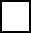 ရွိလွ်င္ေဖာ္ျပပါ။ ( အႏၲရာယ္အေသးစိတ္၊စာရြက္ပိုလိုအပ္လွ်င္အသံုးျပဳပါ) _____________________________________________________________________________အႏၲရာယ္ျပင္းအားမ်ားေပၚတြင္ထိခိုက္လြယ္ေသာလူဦးေရ/အုပ္စုမ်ားရပ္ရြာအတြင္းတြင္ရွိပါသလား။            √  ရွိပါသည္။                 မရွိပါ။ရိွလွ်င္၄င္းတုိ႕မွာဘယ္သူလဲ။မည္သည့္အခ်က္ေတြေၾကာင့္သူတို႕ထိခိုက္လြယ္မႈရွိေနသလဲ။  (အႏၲရာယ္မ်ားအလိုက္ေဖာ္ျပပါ၊စာရြက္ပိုလိုအပ္လွ်င္အသံုးျပဳပါ) ____________________________________________________________________________________________________________________အႏၲရာယ္တိုင္းအတြက္အႏၲရာယ္ေျမပံုမ်ားရွိပါသလား။               √     ရွိပါသည္ ။         မရွိပါ။အႏၲရာယ္တိုင္းအတြက္ေဘးျဖစ္နိုင္ေခ်ေျမပံုရွိပါသလား။                √      ရွိပါသည္။             မရွိပါ။၄င္းတို႕ကိုအျမဲျပင္ဆင္ေရးဆြဲပါသလား။                                    ရွိပါသည္။       √   မရွိပါ။  ရွိလွ်င္၊အၾကိမ္ေရကိုမည္ကဲ့သို႔ျပဳလုပ္ပါသလဲ။  ______________________________________________စစ္တမ္းေကာက္ယူသည့္အဖြဲ႕မွမွတ္သားရန္မွတ္စုအားသာခ်က္မ်ား။  ေဘးျဖစ္ႏိုင္ေျခ ဗဟုသုတရွိပါသည္။အားနည္းခ်က္မ်ား။ အႏၱရာယ္ျပေျမပံုအား အျမဲျပင္ဆင္ေရးဆြဲမွဳမရွိပါ။အႀကံျပဳခ်က္မ်ား။ အႏၱရာယ္ျပေျမပံုအား အျမဲျပင္ဆင္ေရးဆြဲျပီး ေဘးျဖစ္ႏိုင္ေျခ ဗဟုသုတမ်ားေလ႕လာရန္လိုအပ္ပါသည္။၂။ေဒသတြင္းအႏၱရာယ္မ်ားကိုေစာင့္ၾကည့္ေလ့လာျခင္း၂။ေဒသတြင္းအႏၱရာယ္မ်ားကိုေစာင့္ၾကည့္ေလ့လာျခင္း၂။ေဒသတြင္းအႏၱရာယ္မ်ားကိုေစာင့္ၾကည့္ေလ့လာျခင္းရပ္ရြာလူထုမွအႏၲရာယ္မ်ားကိုဘယ္လိုေစာင့္ၾကည့္ေလ့လာပါသလဲ။ဆူနာမီ  သဘာ၀အမွတ္အသားလကၡဏာမ်ားကို ေစာင့္ၾကည့္ေလ့လာျခင္းအျခား (ေဖာ္ျပရန္) မိုးမ်ားေသာေၾကာင့္ေျမၿပိဳမႈမိုးေရခ်ိန္အျခား (ေဖာ္ျပရန္) ရပ္ရြာလူထုမွအႏၲရာယ္မ်ားကိုဘယ္လိုေစာင့္ၾကည့္ေလ့လာပါသလဲ။      √   မိုးေလ၀သႏွင့္ဆိုင္ေသာအႏၱရာယ္မ်ားမိုးေရခ်ိန္မိုးေရခ်ိန္ၾကည့္ျခင္း (ေနရာကိုေဖာ္ျပပါ) အျခား (ေဖာ္ျပပါ၊လိုအပ္လွ်င္စာရြက္ပိုသံုးပါ) ရပ္ရြာလူထုမွအႏၲရာယ္မ်ားကိုဘယ္လိုေစာင့္ၾကည့္ေလ့လာပါသလဲ။      √   မိုးေလ၀သႏွင့္ဆိုင္ေသာအႏၱရာယ္မ်ားမိုးေရခ်ိန္မိုးေရခ်ိန္ၾကည့္ျခင္း (ေနရာကိုေဖာ္ျပပါ) အျခား (ေဖာ္ျပပါ၊လိုအပ္လွ်င္စာရြက္ပိုသံုးပါ) ရပ္ရြာလူထုမွအသံုးျပဳေသာအႏၱရာယ္ႀကိဳတင္ခန္႔မွန္းသည့္ဓေလ့မ်ားရွိပါသလား။ √    ရွိပါသည္။                  မရွိပါ။ရွိလွ်င္ေဖာ္ျပပါ။ -  သဘာ၀အေနအထားကို ေလ႕လာျခင္းျဖင္႕ ရပ္ရြာလူထုမွေစာင့္ၾကည့္ေလ့လာသည့္ကိရိယာ/နည္းကိရိယာမ်ားရွိပါသလား။       ရွိပါသည္။        √  မရွိပါ။   ရပ္ရြာလူထုမွေစာင့္ၾကည့္ေလ့လာသည့္ကိရိယာ/နည္းကိရိယာမ်ားရွိပါသလား။       ရွိပါသည္။        √  မရွိပါ။   စစ္တမ္းေကာက္ယူသည့္အဖြဲ႕မွတ္ရန္။အာသာခ်က္မ်ား ။ သဘာ၀အႏၱရာယ္မ်ားအား ေစာင္႕ၾကည္႕ေလ႕လာႏိုင္အားနည္းခ်က္မ်ား ။ မိုးေလ၀သ ေစာင္႕ၾကည္႕ေလ႕လာနိုင္သည္႕ကိရိယာ တပ္ဆင္ထားမွဳမရွိအႀကံျပဳခ်က္မ်ား ။ ေဒသတြင္ ေဘးႏၱရာယ္မ်ားအား ေစာင္႕ၾကည္႕ေလ႕လာႏိုင္သည္႕ ကိရိယာမ်ားတပ္ဆင္ထားရန္ လိုအပ္ပါသည္။စစ္တမ္းေကာက္ယူသည့္အဖြဲ႕မွတ္ရန္။အာသာခ်က္မ်ား ။ သဘာ၀အႏၱရာယ္မ်ားအား ေစာင္႕ၾကည္႕ေလ႕လာႏိုင္အားနည္းခ်က္မ်ား ။ မိုးေလ၀သ ေစာင္႕ၾကည္႕ေလ႕လာနိုင္သည္႕ကိရိယာ တပ္ဆင္ထားမွဳမရွိအႀကံျပဳခ်က္မ်ား ။ ေဒသတြင္ ေဘးႏၱရာယ္မ်ားအား ေစာင္႕ၾကည္႕ေလ႕လာႏိုင္သည္႕ ကိရိယာမ်ားတပ္ဆင္ထားရန္ လိုအပ္ပါသည္။စစ္တမ္းေကာက္ယူသည့္အဖြဲ႕မွတ္ရန္။အာသာခ်က္မ်ား ။ သဘာ၀အႏၱရာယ္မ်ားအား ေစာင္႕ၾကည္႕ေလ႕လာႏိုင္အားနည္းခ်က္မ်ား ။ မိုးေလ၀သ ေစာင္႕ၾကည္႕ေလ႕လာနိုင္သည္႕ကိရိယာ တပ္ဆင္ထားမွဳမရွိအႀကံျပဳခ်က္မ်ား ။ ေဒသတြင္ ေဘးႏၱရာယ္မ်ားအား ေစာင္႕ၾကည္႕ေလ႕လာႏိုင္သည္႕ ကိရိယာမ်ားတပ္ဆင္ထားရန္ လိုအပ္ပါသည္။၃။ဆက္သြယ္ေရးႏွင့္ပူးေပါင္းေဆာင္ရြက္ေရးနည္းလမ္းမ်ား၃။ဆက္သြယ္ေရးႏွင့္ပူးေပါင္းေဆာင္ရြက္ေရးနည္းလမ္းမ်ား၃။ဆက္သြယ္ေရးႏွင့္ပူးေပါင္းေဆာင္ရြက္ေရးနည္းလမ္းမ်ားႀကိဳတင္အသိေပးေရးတာ၀န္ခံ(အမွတ္ျခစ္ပါ) √   ရပ္ကြက္/ေက်းရြာအုပ္စုအုပ္ခ်ဳပ္ေရးမွဴး√   ေက်းရြာအုပ္ခ်ဳပ္ေရးမွဴးရပ္ကြက္/ေက်းရြာအုပ္စု/ေက်းရြာေဘးအႏၲရာယ္ၾကိဳတင္ျပင္ဆင္ေရးအရာရွိအျခားႀကိဳတင္အသိေပးေရးတာ၀န္ခံ(အမွတ္ျခစ္ပါ) √   ရပ္ကြက္/ေက်းရြာအုပ္စုအုပ္ခ်ဳပ္ေရးမွဴး√   ေက်းရြာအုပ္ခ်ဳပ္ေရးမွဴးရပ္ကြက္/ေက်းရြာအုပ္စု/ေက်းရြာေဘးအႏၲရာယ္ၾကိဳတင္ျပင္ဆင္ေရးအရာရွိအျခားညႇိႏိႈင္းေဆာင္ရြက္ေရးတာ၀န္ခံ( သင့္ေလ်ာ္သည့္အကြက္ကိုျခစ္ပါ) √   ရပ္ကြက္/ေက်းရြာအုပ္စု၊ေက်းရြာအုပ္ခ်ဳပ္ေရးမွဴးရံုးရပ္ရြာလူထုေတြ႕ဆံု(သတင္းၿပန္ၾကား)သည့္ေနရာအျခားစာရြက္အပိုသံုးပါ။ဒုတိယအဆင္႕ / အဓိကတာ၀န္ရွိသူမ်ား။ရွိ                       မရွိ √   ၁။ ________________________________________၂။  ________________________________________၃။______________________________________၄။______________________________________၅။______________________________________၆။______________________________________၇။______________________________________၈။______________________________________၉။_____________________________________ဒုတိယအဆင္႕ / အဓိကတာ၀န္ရွိသူမ်ား။ရွိ                       မရွိ √   ၁။ ________________________________________၂။  ________________________________________၃။______________________________________၄။______________________________________၅။______________________________________၆။______________________________________၇။______________________________________၈။______________________________________၉။_____________________________________သတင္းလက္ခံသ၊ူေနာက္ဆံုးသတင္းမွတ္တမ္းတင္ထားသူအၿမဲတမ္းအဆင္သင္႕ရွိပါသလား?ရွိ                        မရွိ √   အၾကိမ္မည္မွ်မွတ္တမ္းတင္ထားသနည္း? ဒုတိယအဆင္႕ / အဓိကတာ၀န္ရွိသူမ်ား။ရွိ                       မရွိ √   ၁။ ________________________________________၂။  ________________________________________၃။______________________________________၄။______________________________________၅။______________________________________၆။______________________________________၇။______________________________________၈။______________________________________၉။_____________________________________ဒုတိယအဆင္႕ / အဓိကတာ၀န္ရွိသူမ်ား။ရွိ                       မရွိ √   ၁။ ________________________________________၂။  ________________________________________၃။______________________________________၄။______________________________________၅။______________________________________၆။______________________________________၇။______________________________________၈။______________________________________၉။_____________________________________ဆက္သြယ္ေရးႏွင္႕သတင္းၿပန္ၾကားေရးစင္တာတြင္ဆက္သြယ္ေရးလုပ္ငန္းစဥ္ဇယားကိုကပ္ထားပါသလား။ရွိမရွိမရွိပါက၊အဘယ္ေၾကာင့္နည္း။____________________________________________________________________________________________________________________________________________________________________________________________________________________________________________________________________________________ဆက္သြယ္ၿခင္းႏွင့္အတူတကြလုပ္ေဆာင္ၿခင္းအဆင့္မ်ား။                ရွိ	 √      မရွိ        ပူးေပါင္းေဆာင္ရြက္မႈအဆင့္ဆင့္ဖြဲ႔စည္းပံုရွိပါသလား။ ( ႀကိဳတင္သတိေပးခ်က္ေပးပို႔သူမွေနာက္ဆံုးလက္ခံရရွိသူအထိ)။ဆက္သြယ္ၿခင္းႏွင့္အတူတကြလုပ္ေဆာင္ၿခင္းအဆင့္မ်ား။                ရွိ	 √      မရွိ        ပူးေပါင္းေဆာင္ရြက္မႈအဆင့္ဆင့္ဖြဲ႔စည္းပံုရွိပါသလား။ ( ႀကိဳတင္သတိေပးခ်က္ေပးပို႔သူမွေနာက္ဆံုးလက္ခံရရွိသူအထိ)။ဆက္သြယ္ၿခင္းႏွင့္အတူတကြလုပ္ေဆာင္ၿခင္းအဆင့္မ်ား။                ရွိ	 √      မရွိ        ပူးေပါင္းေဆာင္ရြက္မႈအဆင့္ဆင့္ဖြဲ႔စည္းပံုရွိပါသလား။ ( ႀကိဳတင္သတိေပးခ်က္ေပးပို႔သူမွေနာက္ဆံုးလက္ခံရရွိသူအထိ)။ဆက္သြယ္ၿခင္းႏွင့္အတူတကြလုပ္ေဆာင္ၿခင္းအဆင့္မ်ားအားစစ္တမ္းေကာက္ယူသည့္အဖြဲ႕မွတ္ရန္။အားသာခ်က္မ်ား ။ ၾကိဳတင္သတိေပးေရးႏွင္႕ညွိႏိုင္းေဆာင္ရြက္ေရးတာ၀န္ခံမ်ားျခင္း။အားနည္းခ်က္မ်ား ။ ၾကိဳတင္သတိေပးတာ၀န္ခံ ထားရွိမွဳမရွိျခင္း။အႀကံျပဳခ်က္မ်ား ။ ဆက္သြယ္ေရးႏွင္႕သတင္းျပန္ၾကားေရး လုပ္ငန္းစဥ္ဇယားမ်ားထားရွိရန္ လိုအပ္သည္။ဆက္သြယ္ၿခင္းႏွင့္အတူတကြလုပ္ေဆာင္ၿခင္းအဆင့္မ်ားအားစစ္တမ္းေကာက္ယူသည့္အဖြဲ႕မွတ္ရန္။အားသာခ်က္မ်ား ။ ၾကိဳတင္သတိေပးေရးႏွင္႕ညွိႏိုင္းေဆာင္ရြက္ေရးတာ၀န္ခံမ်ားျခင္း။အားနည္းခ်က္မ်ား ။ ၾကိဳတင္သတိေပးတာ၀န္ခံ ထားရွိမွဳမရွိျခင္း။အႀကံျပဳခ်က္မ်ား ။ ဆက္သြယ္ေရးႏွင္႕သတင္းျပန္ၾကားေရး လုပ္ငန္းစဥ္ဇယားမ်ားထားရွိရန္ လိုအပ္သည္။ဆက္သြယ္ၿခင္းႏွင့္အတူတကြလုပ္ေဆာင္ၿခင္းအဆင့္မ်ားအားစစ္တမ္းေကာက္ယူသည့္အဖြဲ႕မွတ္ရန္။အားသာခ်က္မ်ား ။ ၾကိဳတင္သတိေပးေရးႏွင္႕ညွိႏိုင္းေဆာင္ရြက္ေရးတာ၀န္ခံမ်ားျခင္း။အားနည္းခ်က္မ်ား ။ ၾကိဳတင္သတိေပးတာ၀န္ခံ ထားရွိမွဳမရွိျခင္း။အႀကံျပဳခ်က္မ်ား ။ ဆက္သြယ္ေရးႏွင္႕သတင္းျပန္ၾကားေရး လုပ္ငန္းစဥ္ဇယားမ်ားထားရွိရန္ လိုအပ္သည္။(၄) ၾကိဳတင္သတိေပးခ်က္မ်ားကိုလက္ခံၿခင္း။(၄) ၾကိဳတင္သတိေပးခ်က္မ်ားကိုလက္ခံၿခင္း။(၄) ၾကိဳတင္သတိေပးခ်က္မ်ားကိုလက္ခံၿခင္း။ရပ္ရြာလူထုမွၾကိဳတင္သတိေပးခ်က္မ်ားကိုမည္သည့္နည္းလမ္းၿဖင့္လက္ခံရရွိသနညး္။ (သင့္ေတာ္ရာကိုအနည္းဆံုး (၃) မ်ဳိးၿခစ္ေပးပါရန္။              တယ္လီဖုန္း / ဖက္စ္     √      လက္ကိုင္ဖုန္း     √      AM/ FM ေရဒီယိုမ်ား     √        ရုပ္ၿမင္သံၾကား               အေရးေပၚၾကိဳတင္သတိေပးသည္႔္ေနရာ               နယ္ေၿမရဲစခန္းႏွင့္ဆက္သြယ္ၿခင္း။              စစ္ဘက္ဆိုင္ရာမ်ားႏွင့္ဆက္သြယ္္ၿခင္း။အင္တာနက္ၿဖင့္ဆက္သြယ္ၿခင္း။အၿခား (လိုအပ္ပါကစာရြက္ပိုၿဖင္႕ေဖာ္ၿပေပးရန္)။ရပ္ရြာလူထုမွၾကိဳတင္သတိေပးခ်က္မ်ားကိုမည္သည့္နည္းလမ္းၿဖင့္လက္ခံရရွိသနညး္။ (သင့္ေတာ္ရာကိုအနည္းဆံုး (၃) မ်ဳိးၿခစ္ေပးပါရန္။              တယ္လီဖုန္း / ဖက္စ္     √      လက္ကိုင္ဖုန္း     √      AM/ FM ေရဒီယိုမ်ား     √        ရုပ္ၿမင္သံၾကား               အေရးေပၚၾကိဳတင္သတိေပးသည္႔္ေနရာ               နယ္ေၿမရဲစခန္းႏွင့္ဆက္သြယ္ၿခင္း။              စစ္ဘက္ဆိုင္ရာမ်ားႏွင့္ဆက္သြယ္္ၿခင္း။အင္တာနက္ၿဖင့္ဆက္သြယ္ၿခင္း။အၿခား (လိုအပ္ပါကစာရြက္ပိုၿဖင္႕ေဖာ္ၿပေပးရန္)။ရပ္ရြာလူထုမွၾကိဳတင္သတိေပးခ်က္မ်ားကိုမည္သည့္နည္းလမ္းၿဖင့္လက္ခံရရွိသနညး္။ (သင့္ေတာ္ရာကိုအနည္းဆံုး (၃) မ်ဳိးၿခစ္ေပးပါရန္။              တယ္လီဖုန္း / ဖက္စ္     √      လက္ကိုင္ဖုန္း     √      AM/ FM ေရဒီယိုမ်ား     √        ရုပ္ၿမင္သံၾကား               အေရးေပၚၾကိဳတင္သတိေပးသည္႔္ေနရာ               နယ္ေၿမရဲစခန္းႏွင့္ဆက္သြယ္ၿခင္း။              စစ္ဘက္ဆိုင္ရာမ်ားႏွင့္ဆက္သြယ္္ၿခင္း။အင္တာနက္ၿဖင့္ဆက္သြယ္ၿခင္း။အၿခား (လိုအပ္ပါကစာရြက္ပိုၿဖင္႕ေဖာ္ၿပေပးရန္)။ၾကိဳတင္သတိေပးခ်က္မ်ားကိုလက္ခံၿခင္းစစ္တမ္းေကာက္ယူသည့္အဖြဲ႔မွမွတ္ရန္။အားသာခ်က္မ်ား။ ၾကိဳတင္သတိေပးခ်က္မ်ားအား လက္ခံႏိုင္အားနည္းခ်က္မ်ား ။ ၾကိဳတင္သတိေပးခ်က္လက္ခံႏိုင္သည္႕ ကိရိယာမ်ားနည္းအႀကံျပဳခ်က္မ်ား ။ သတင္းလက္ခံသည္႕ ကိရိယာမ်ားစြာ ထားရွိရန္လိုအပ္သည္။ၾကိဳတင္သတိေပးခ်က္မ်ားကိုလက္ခံၿခင္းစစ္တမ္းေကာက္ယူသည့္အဖြဲ႔မွမွတ္ရန္။အားသာခ်က္မ်ား။ ၾကိဳတင္သတိေပးခ်က္မ်ားအား လက္ခံႏိုင္အားနည္းခ်က္မ်ား ။ ၾကိဳတင္သတိေပးခ်က္လက္ခံႏိုင္သည္႕ ကိရိယာမ်ားနည္းအႀကံျပဳခ်က္မ်ား ။ သတင္းလက္ခံသည္႕ ကိရိယာမ်ားစြာ ထားရွိရန္လိုအပ္သည္။ၾကိဳတင္သတိေပးခ်က္မ်ားကိုလက္ခံၿခင္းစစ္တမ္းေကာက္ယူသည့္အဖြဲ႔မွမွတ္ရန္။အားသာခ်က္မ်ား။ ၾကိဳတင္သတိေပးခ်က္မ်ားအား လက္ခံႏိုင္အားနည္းခ်က္မ်ား ။ ၾကိဳတင္သတိေပးခ်က္လက္ခံႏိုင္သည္႕ ကိရိယာမ်ားနည္းအႀကံျပဳခ်က္မ်ား ။ သတင္းလက္ခံသည္႕ ကိရိယာမ်ားစြာ ထားရွိရန္လိုအပ္သည္။(၅) ေဒသတြင္းေဘးအႏၱရာယ္မ်ားၾကိဳတင္သတိေပးမႈမ်ားအားေစာင့္ၾကည့္ေလ့လာၿခင္း။(၅) ေဒသတြင္းေဘးအႏၱရာယ္မ်ားၾကိဳတင္သတိေပးမႈမ်ားအားေစာင့္ၾကည့္ေလ့လာၿခင္း။(၅) ေဒသတြင္းေဘးအႏၱရာယ္မ်ားၾကိဳတင္သတိေပးမႈမ်ားအားေစာင့္ၾကည့္ေလ့လာၿခင္း။အႏၱရာယ္ျပေျမပံု/အႏၱရာယ္ဆိုင္ရာသတင္းအခ်က္အလက္မ်ားအားေဒသတြင္းၾကိဳတင္သတင္းေပးမႈနည္းလမ္းမ်ားတြင္အသံုးျပဳျခင္းရွိပါသလား။   √    ရွိ                   မရွိၾကိဳတင္သတိေပးခ်က္မ်ားတြင္ေပါင္းစပ္အသံုးျပဳႏိုင္မည့္လက္ရွိေလ့လာေတြ႔ရွိခ်က္မ်ားရွိပါသလား။               ရွိ        √   မရွိၾကိဳတင္သတိေပးခ်က္တြင္ေပါင္းစပ္ရာတြင္ေျပာင္းလဲေနေသာအခ်ိန္၊မေသခ်ာေသာလိုက္ေလ်ာညီေထြမႈမ်ားရွိပါသလား။             ရွိ          √        မရွိအမ်ိဳးမ်ိဳးေသာက႑ေတြအတြက္မိုးေလဝသခန္႔မွန္းခ်က္မ်ားႏွင့္သတိေပးခ်က္မ်ားအားအႏၱရာယ္သတင္းအခ်က္အလက္အျဖစ္ေျပာင္းလဲ/ အသံုးျပဳႏိုင္ေသာစြမ္းေဆာင္ရည္ရပ္ရြာလူထုတြင္ရွိပါသလား။                           ရွိ        √   မရွိမရွိလ်ွင္၊ၾကိဳတင္သတိေပးခ်က္မ်ားအားလက္ခံမည့္ပံုစံတစ္ခုအျဖစ္ဆက္သြယ္ထားပါသလား။ √     ရွိ                  မရွိအႏၱရာယ္ျပေျမပံု/အႏၱရာယ္ဆိုင္ရာသတင္းအခ်က္အလက္မ်ားအားေဒသတြင္းၾကိဳတင္သတင္းေပးမႈနည္းလမ္းမ်ားတြင္အသံုးျပဳျခင္းရွိပါသလား။   √    ရွိ                   မရွိၾကိဳတင္သတိေပးခ်က္မ်ားတြင္ေပါင္းစပ္အသံုးျပဳႏိုင္မည့္လက္ရွိေလ့လာေတြ႔ရွိခ်က္မ်ားရွိပါသလား။               ရွိ        √   မရွိၾကိဳတင္သတိေပးခ်က္တြင္ေပါင္းစပ္ရာတြင္ေျပာင္းလဲေနေသာအခ်ိန္၊မေသခ်ာေသာလိုက္ေလ်ာညီေထြမႈမ်ားရွိပါသလား။             ရွိ          √        မရွိအမ်ိဳးမ်ိဳးေသာက႑ေတြအတြက္မိုးေလဝသခန္႔မွန္းခ်က္မ်ားႏွင့္သတိေပးခ်က္မ်ားအားအႏၱရာယ္သတင္းအခ်က္အလက္အျဖစ္ေျပာင္းလဲ/ အသံုးျပဳႏိုင္ေသာစြမ္းေဆာင္ရည္ရပ္ရြာလူထုတြင္ရွိပါသလား။                           ရွိ        √   မရွိမရွိလ်ွင္၊ၾကိဳတင္သတိေပးခ်က္မ်ားအားလက္ခံမည့္ပံုစံတစ္ခုအျဖစ္ဆက္သြယ္ထားပါသလား။ √     ရွိ                  မရွိအႏၱရာယ္ျပေျမပံု/အႏၱရာယ္ဆိုင္ရာသတင္းအခ်က္အလက္မ်ားအားေဒသတြင္းၾကိဳတင္သတင္းေပးမႈနည္းလမ္းမ်ားတြင္အသံုးျပဳျခင္းရွိပါသလား။   √    ရွိ                   မရွိၾကိဳတင္သတိေပးခ်က္မ်ားတြင္ေပါင္းစပ္အသံုးျပဳႏိုင္မည့္လက္ရွိေလ့လာေတြ႔ရွိခ်က္မ်ားရွိပါသလား။               ရွိ        √   မရွိၾကိဳတင္သတိေပးခ်က္တြင္ေပါင္းစပ္ရာတြင္ေျပာင္းလဲေနေသာအခ်ိန္၊မေသခ်ာေသာလိုက္ေလ်ာညီေထြမႈမ်ားရွိပါသလား။             ရွိ          √        မရွိအမ်ိဳးမ်ိဳးေသာက႑ေတြအတြက္မိုးေလဝသခန္႔မွန္းခ်က္မ်ားႏွင့္သတိေပးခ်က္မ်ားအားအႏၱရာယ္သတင္းအခ်က္အလက္အျဖစ္ေျပာင္းလဲ/ အသံုးျပဳႏိုင္ေသာစြမ္းေဆာင္ရည္ရပ္ရြာလူထုတြင္ရွိပါသလား။                           ရွိ        √   မရွိမရွိလ်ွင္၊ၾကိဳတင္သတိေပးခ်က္မ်ားအားလက္ခံမည့္ပံုစံတစ္ခုအျဖစ္ဆက္သြယ္ထားပါသလား။ √     ရွိ                  မရွိေဒသတြင္းေဘးအႏၱရာယ္မ်ားၾကိဳတင္သတိေပးမႈမ်ားအားစစ္တမ္းေကာက္ယူသည့္အဖြဲ႔မွမွတ္ရန္။အားသာခ်က္မ်ား ။ ေဘးအႏၱရာယ္မ်ားအား ၾကိဳတင္သတိေပးမူမ်ားအား ေစာင္႕ၾကည္႕ေလ႕လာနိုင္အားနည္းခ်က္မ်ား။ ၾကိဳတင္သတိေပးခ်က္မ်ား ထုတ္ျပန္ရာတြင္ ေပါင္းစပ္ညွိႏိုင္းမွဳအားနည္းအႀကံျပဳခ်က္မ်ား ။ ေဒသတြင္ၾကိဳတင္သတိေပးစနစ္အားေကာင္ရန္ လူထုမွ ပူးေပါင္းပါ၀င္ေဆာင္ရြက္ရန္လိုအပ္ပါသည္။ေဒသတြင္းေဘးအႏၱရာယ္မ်ားၾကိဳတင္သတိေပးမႈမ်ားအားစစ္တမ္းေကာက္ယူသည့္အဖြဲ႔မွမွတ္ရန္။အားသာခ်က္မ်ား ။ ေဘးအႏၱရာယ္မ်ားအား ၾကိဳတင္သတိေပးမူမ်ားအား ေစာင္႕ၾကည္႕ေလ႕လာနိုင္အားနည္းခ်က္မ်ား။ ၾကိဳတင္သတိေပးခ်က္မ်ား ထုတ္ျပန္ရာတြင္ ေပါင္းစပ္ညွိႏိုင္းမွဳအားနည္းအႀကံျပဳခ်က္မ်ား ။ ေဒသတြင္ၾကိဳတင္သတိေပးစနစ္အားေကာင္ရန္ လူထုမွ ပူးေပါင္းပါ၀င္ေဆာင္ရြက္ရန္လိုအပ္ပါသည္။ေဒသတြင္းေဘးအႏၱရာယ္မ်ားၾကိဳတင္သတိေပးမႈမ်ားအားစစ္တမ္းေကာက္ယူသည့္အဖြဲ႔မွမွတ္ရန္။အားသာခ်က္မ်ား ။ ေဘးအႏၱရာယ္မ်ားအား ၾကိဳတင္သတိေပးမူမ်ားအား ေစာင္႕ၾကည္႕ေလ႕လာနိုင္အားနည္းခ်က္မ်ား။ ၾကိဳတင္သတိေပးခ်က္မ်ား ထုတ္ျပန္ရာတြင္ ေပါင္းစပ္ညွိႏိုင္းမွဳအားနည္းအႀကံျပဳခ်က္မ်ား ။ ေဒသတြင္ၾကိဳတင္သတိေပးစနစ္အားေကာင္ရန္ လူထုမွ ပူးေပါင္းပါ၀င္ေဆာင္ရြက္ရန္လိုအပ္ပါသည္။(၆) ၾကိဳတင္သတိေပးခ်က္မ်ားထုတ္ၿပန္ေပးပို႔ျခင္း။(၆) ၾကိဳတင္သတိေပးခ်က္မ်ားထုတ္ၿပန္ေပးပို႔ျခင္း။(၆) ၾကိဳတင္သတိေပးခ်က္မ်ားထုတ္ၿပန္ေပးပို႔ျခင္း။သတင္းထုတ္ၿပန္ေပးသည့္ၾကိဳတင္သတိေပးခ်က္မ်ားကိုရပ္ရြာအတြင္းတြင္မည္ကဲ့သို႔ၿပန္လည္ၿဖန္႔ေဝသနည္း။ေအာက္ေဖာ္ၿပပါအကြက္မ်ားမွသင့္ေတာ္ရာကိုအနည္းဆံုး (၃) မ်ဳိးၿခစ္ေပးပါရန္။        √   တယ္လီဖုန္း               လက္ကိုင္ဖုန္း (ဖုန္းေခၚဆိုျခင္းႏွင့္စာတိုပို႔ျခင္း)               ေရဒီယို (VHF/HF)      √   သတိေပးခ်က္အလံမ်ားလႊင့္တင္ျခင္း      √   လူူအခ်င္းခ်င္းသတင္းေပးၿခင္း              အခ်က္ျပဥၾသဆြဲျခင္း     √   ေခါင္းေလာင္း      √   ေအာ္လံမ်ားအသံုးၿပဳ၍သတိေပးၿခင္း             ေရွးရိုးနည္းလမ္းမ်ားအသံုးျပဳျခင္း ( သံုးစြဲပါကခ်ေရးပါ၊)            အၿခားနည္းလမ္းမ်ားရွိပါက၊အေသးစိတ္ေဖာ္ၿပပါ။ရပ္ရြာလူထုအသံုးျပဳရန္ကိရိယာမ်ားတပ္ဆင္ထာျခင္းရွိပါသလား။            ရွိ      √       မရွိမရွိလွ်င္၊ဘာေၾကာင့္၊ဘယ္လိုကိရိယာမ်ားတပ္ဆင္ရန္လႈံ႔ေဆာင္ရမည္နည္း။____________________________________________________________________________________________________________________________________________________________________________________________________________________________________________________________________________________________________________သတင္းထုတ္ၿပန္ေပးသည့္ၾကိဳတင္သတိေပးခ်က္မ်ားကိုရပ္ရြာအတြင္းတြင္မည္ကဲ့သို႔ၿပန္လည္ၿဖန္႔ေဝသနည္း။ေအာက္ေဖာ္ၿပပါအကြက္မ်ားမွသင့္ေတာ္ရာကိုအနည္းဆံုး (၃) မ်ဳိးၿခစ္ေပးပါရန္။        √   တယ္လီဖုန္း               လက္ကိုင္ဖုန္း (ဖုန္းေခၚဆိုျခင္းႏွင့္စာတိုပို႔ျခင္း)               ေရဒီယို (VHF/HF)      √   သတိေပးခ်က္အလံမ်ားလႊင့္တင္ျခင္း      √   လူူအခ်င္းခ်င္းသတင္းေပးၿခင္း              အခ်က္ျပဥၾသဆြဲျခင္း     √   ေခါင္းေလာင္း      √   ေအာ္လံမ်ားအသံုးၿပဳ၍သတိေပးၿခင္း             ေရွးရိုးနည္းလမ္းမ်ားအသံုးျပဳျခင္း ( သံုးစြဲပါကခ်ေရးပါ၊)            အၿခားနည္းလမ္းမ်ားရွိပါက၊အေသးစိတ္ေဖာ္ၿပပါ။ရပ္ရြာလူထုအသံုးျပဳရန္ကိရိယာမ်ားတပ္ဆင္ထာျခင္းရွိပါသလား။            ရွိ      √       မရွိမရွိလွ်င္၊ဘာေၾကာင့္၊ဘယ္လိုကိရိယာမ်ားတပ္ဆင္ရန္လႈံ႔ေဆာင္ရမည္နည္း။____________________________________________________________________________________________________________________________________________________________________________________________________________________________________________________________________________________________________________သတင္းထုတ္ၿပန္ေပးသည့္ၾကိဳတင္သတိေပးခ်က္မ်ားကိုရပ္ရြာအတြင္းတြင္မည္ကဲ့သို႔ၿပန္လည္ၿဖန္႔ေဝသနည္း။ေအာက္ေဖာ္ၿပပါအကြက္မ်ားမွသင့္ေတာ္ရာကိုအနည္းဆံုး (၃) မ်ဳိးၿခစ္ေပးပါရန္။        √   တယ္လီဖုန္း               လက္ကိုင္ဖုန္း (ဖုန္းေခၚဆိုျခင္းႏွင့္စာတိုပို႔ျခင္း)               ေရဒီယို (VHF/HF)      √   သတိေပးခ်က္အလံမ်ားလႊင့္တင္ျခင္း      √   လူူအခ်င္းခ်င္းသတင္းေပးၿခင္း              အခ်က္ျပဥၾသဆြဲျခင္း     √   ေခါင္းေလာင္း      √   ေအာ္လံမ်ားအသံုးၿပဳ၍သတိေပးၿခင္း             ေရွးရိုးနည္းလမ္းမ်ားအသံုးျပဳျခင္း ( သံုးစြဲပါကခ်ေရးပါ၊)            အၿခားနည္းလမ္းမ်ားရွိပါက၊အေသးစိတ္ေဖာ္ၿပပါ။ရပ္ရြာလူထုအသံုးျပဳရန္ကိရိယာမ်ားတပ္ဆင္ထာျခင္းရွိပါသလား။            ရွိ      √       မရွိမရွိလွ်င္၊ဘာေၾကာင့္၊ဘယ္လိုကိရိယာမ်ားတပ္ဆင္ရန္လႈံ႔ေဆာင္ရမည္နည္း။____________________________________________________________________________________________________________________________________________________________________________________________________________________________________________________________________________________________________________ၾကိဳတင္သတိေပးခ်က္မ်ားထုတ္ၿပန္ေပးပို႔ျခင္းအားစစ္တမ္းေကာက္ယူသည့္အဖြဲ႔မွမွတ္ရန္။အားသာခ်က္မ်ား ။ ၾကိဳတင္သတိေပးခ်က္မ်ားအား လက္ခံႏိုင္အားနည္းခ်က္မ်ား ။ သတိေပးခ်က္မ်ားအား လက္ခံနိုင္သည္႕ ကိရိယာမ်ားနည္းပါးအႀကံျပဳခ်က္မ်ား ။ ၾကိဳတင္သတိေပးလုပ္ငန္းမ်ားအား ထုတ္ျပန္ေပးပို႕ရာတြင္ သတင္းတိက်မွန္ကန္မွဳ တိက်မွဳမ်ား လိုအပ္ပါသည္။ၾကိဳတင္သတိေပးခ်က္မ်ားထုတ္ၿပန္ေပးပို႔ျခင္းအားစစ္တမ္းေကာက္ယူသည့္အဖြဲ႔မွမွတ္ရန္။အားသာခ်က္မ်ား ။ ၾကိဳတင္သတိေပးခ်က္မ်ားအား လက္ခံႏိုင္အားနည္းခ်က္မ်ား ။ သတိေပးခ်က္မ်ားအား လက္ခံနိုင္သည္႕ ကိရိယာမ်ားနည္းပါးအႀကံျပဳခ်က္မ်ား ။ ၾကိဳတင္သတိေပးလုပ္ငန္းမ်ားအား ထုတ္ျပန္ေပးပို႕ရာတြင္ သတင္းတိက်မွန္ကန္မွဳ တိက်မွဳမ်ား လိုအပ္ပါသည္။ၾကိဳတင္သတိေပးခ်က္မ်ားထုတ္ၿပန္ေပးပို႔ျခင္းအားစစ္တမ္းေကာက္ယူသည့္အဖြဲ႔မွမွတ္ရန္။အားသာခ်က္မ်ား ။ ၾကိဳတင္သတိေပးခ်က္မ်ားအား လက္ခံႏိုင္အားနည္းခ်က္မ်ား ။ သတိေပးခ်က္မ်ားအား လက္ခံနိုင္သည္႕ ကိရိယာမ်ားနည္းပါးအႀကံျပဳခ်က္မ်ား ။ ၾကိဳတင္သတိေပးလုပ္ငန္းမ်ားအား ထုတ္ျပန္ေပးပို႕ရာတြင္ သတင္းတိက်မွန္ကန္မွဳ တိက်မွဳမ်ား လိုအပ္ပါသည္။(၇) ရပ္ရြာလူထုၾကိဳတင္ျပင္ဆင္ျခင္း(၇) ရပ္ရြာလူထုၾကိဳတင္ျပင္ဆင္ျခင္း(၇) ရပ္ရြာလူထုၾကိဳတင္ျပင္ဆင္ျခင္းေဆာင္ရြက္ရန္ လုပ္ငန္းစဥ္မ်ား---√   ရပ္ကြက္/ ေက်းရြာအုပ္စုသဘာေဘးၾကိဳတင္ျပင္ဆင္ေရးေကာ္မီတီသဘာဝေဘးၾကိဳတင္ျပင္ဆင္ေရး၊အေရးေပၚတုန္႔ျပန္ေရးလုပ္ငန္းအစီအစဥ္မ်ားအားၾကိဳတင္ေလ့က်င့္ထားရန္ၾကိဳတင္သတိေပးလုပ္ငန္းမ်ားအားအစီအစဥ္တက်ေရးဆြဲထားရန္ ( ကြဲျပားေနေသာေဘးအႏၱရာယ္အဆင့္အလိုက္လိုအပ္ေသာၾကိဳတင္သတိေပးခ်က္မ်ားျပဳလုပ္သတ္မွတ္ထားရန္)ရပ္ရြာအေျချပဳအေရးေပၚတုန္႔ျပန္ေရးအဖြဲ႔မ်ားအားေလ့က်င့္ထားရန္√   အဆင့္တိုင္းတြင္ၾကိဳတင္သတိေပးေရးတာဝန္ရွိသူအားလမ္းညႊန္သတ္မွတ္ထားရန္√   ေဘးအႏၱရာယ္ျပေျမပံုမ်ားအားပံုမွန္ေရးဆြဲရန္√   အရင္းအျမစ္ျပေျမပံုမ်ားအားပံုမွန္ေရးဆြဲရန္√   အႏၱရာယ္ျပေျမပံုမ်ားအားပံုမွန္ေရးဆြဲရန္တစ္ဦးခ်င္း/ မိသားစုမ်ားေဘးကင္းခိုလံႈရာေနရာအတြက္ပစၥည္းအစားအစာစာရင္းအားေသခ်ာစြာျပဳစုရန္√   ခိုလံႈရာအေဆာက္အအံုသည္ေဘးလြတ္ကင္းရာေနရာတြင္တည္ရွိရန္ထူးျခားေသာေဘးမ်ားအတြက္ေဘးလြတ္ကင္းရာေနရာတြင္ခိုလံႈရန္အေဆာက္အအံုမ်ားလံုေလာက္ေသာအေရအတြက္ရွိေစရန္ထိခိုက္လြယ္ေသာလူဦးေရခိုလံႈရာအေဆာက္အဦရွိပစၥည္းမ်ား    √    ေရ                         စြမ္းအင္                   မီးဖိုေခ်ာင္သံုးပစၥည္းမ်ား
အမ်ိဳးသမီး၊သက္ၾကီးရြယ္အိုႏွင့္ကေလးသူငယ္မ်ားအတြက္သတ္မွတ္ထားေသာေနရာမ်ားအထူးလိုအပ္ခ်က္မ်ားရွိေသာသူမ်ားက္ိုျပဳစုရန္ေကာ္မီ√   အျခား√   ေဘးကင္းေသာေရႊ႔ေျပာင္းရာလမ္းေၾကာင္းမ်ား၊ေဘးအမ်ိဳးအစားအလိုက္သတ္မွတ္ထားရန္။ရပ္ရြာအတြင္းသိသာေသာဧရိယာမ်ားတြင္လမ္းေၾကာင္းမ်ားသတ္မွတ္္ရာတြင္အမွတ္အသားလမ္းညႊန္မ်ားျပဳလုပ္ထားရန္√   အေရးေပၚကာလအတြင္းသယ္ယူပို႔ေဆာင္ေရးလမ္းေၾကာင္းမ်ားအသံုးျပဳႏိုင္ေစရန္အေရးေပၚကိစၥရပ္မ်ားအတြက္အစားအစာေရရရွိေစရန္နည္းလမ္းမ်ားရွာေဖြထားရန္ေရွးဦးျပဳစုေရးႏွင့္ေဆးဝါးမ်ားလံုေလာက္မႈရွိေစရန္အေျခခံအသိပညာျမွင့္တင္ေရးလုပ္ငန္းမ်ားအနည္းဆံုးတစ္ႏွစ္တစ္ၾကိမ္ျပဳလုပ္ရန္ပညာေပးလုပ္ငန္းမ်ား၊သတင္းအခ်က္အလက္ႏွင္ဆက္သြယ္ေရးဆိုင္ရာႏွင့္ၾကိဳတင္သတိေပးေရးဆိုင္ရာပိုစတာမ်ား၊ဆိုင္းဘုတ္မ်ား … ရပ္ရြာမ်ားတြင္ခ်ိတ္ဆြဲထားရန္√  ၾကိဳတင္သတိေပးႏွင့္သဘာဝေဘးစီမံခန္႔ခြဲမႈသင္တန္းမ်ားျပဳလုပ္ရန္ေဘးအႏၱရာယ္အလိုက္ဇာတ္တိုက္ေလ့က်င့္ခန္းမ်ားျပဳလုပ္ရန္ ( တစ္ႏွစ္လွ်င္အနည္းဆံုးတစ္ၾကိမ္)ႏွစ္စဥ္ခရိုင္အဆင့္သဘာဝေဘးၾကိဳတင္ျပင္ဆင္ေရးေကာ္မီတီႏွင့္ေတြ႔ဆံုေဆြးေႏြးအၾကံဥာဏ္မ်ားေတာင္းခံရန္အျခား ( ရွိပါကသီးျခားစာရြက္ျဖင့္ေဖာ္ျပရန္) ေဆာင္ရြက္ရန္ လုပ္ငန္းစဥ္မ်ား---√   ရပ္ကြက္/ ေက်းရြာအုပ္စုသဘာေဘးၾကိဳတင္ျပင္ဆင္ေရးေကာ္မီတီသဘာဝေဘးၾကိဳတင္ျပင္ဆင္ေရး၊အေရးေပၚတုန္႔ျပန္ေရးလုပ္ငန္းအစီအစဥ္မ်ားအားၾကိဳတင္ေလ့က်င့္ထားရန္ၾကိဳတင္သတိေပးလုပ္ငန္းမ်ားအားအစီအစဥ္တက်ေရးဆြဲထားရန္ ( ကြဲျပားေနေသာေဘးအႏၱရာယ္အဆင့္အလိုက္လိုအပ္ေသာၾကိဳတင္သတိေပးခ်က္မ်ားျပဳလုပ္သတ္မွတ္ထားရန္)ရပ္ရြာအေျချပဳအေရးေပၚတုန္႔ျပန္ေရးအဖြဲ႔မ်ားအားေလ့က်င့္ထားရန္√   အဆင့္တိုင္းတြင္ၾကိဳတင္သတိေပးေရးတာဝန္ရွိသူအားလမ္းညႊန္သတ္မွတ္ထားရန္√   ေဘးအႏၱရာယ္ျပေျမပံုမ်ားအားပံုမွန္ေရးဆြဲရန္√   အရင္းအျမစ္ျပေျမပံုမ်ားအားပံုမွန္ေရးဆြဲရန္√   အႏၱရာယ္ျပေျမပံုမ်ားအားပံုမွန္ေရးဆြဲရန္တစ္ဦးခ်င္း/ မိသားစုမ်ားေဘးကင္းခိုလံႈရာေနရာအတြက္ပစၥည္းအစားအစာစာရင္းအားေသခ်ာစြာျပဳစုရန္√   ခိုလံႈရာအေဆာက္အအံုသည္ေဘးလြတ္ကင္းရာေနရာတြင္တည္ရွိရန္ထူးျခားေသာေဘးမ်ားအတြက္ေဘးလြတ္ကင္းရာေနရာတြင္ခိုလံႈရန္အေဆာက္အအံုမ်ားလံုေလာက္ေသာအေရအတြက္ရွိေစရန္ထိခိုက္လြယ္ေသာလူဦးေရခိုလံႈရာအေဆာက္အဦရွိပစၥည္းမ်ား    √    ေရ                         စြမ္းအင္                   မီးဖိုေခ်ာင္သံုးပစၥည္းမ်ား
အမ်ိဳးသမီး၊သက္ၾကီးရြယ္အိုႏွင့္ကေလးသူငယ္မ်ားအတြက္သတ္မွတ္ထားေသာေနရာမ်ားအထူးလိုအပ္ခ်က္မ်ားရွိေသာသူမ်ားက္ိုျပဳစုရန္ေကာ္မီ√   အျခား√   ေဘးကင္းေသာေရႊ႔ေျပာင္းရာလမ္းေၾကာင္းမ်ား၊ေဘးအမ်ိဳးအစားအလိုက္သတ္မွတ္ထားရန္။ရပ္ရြာအတြင္းသိသာေသာဧရိယာမ်ားတြင္လမ္းေၾကာင္းမ်ားသတ္မွတ္္ရာတြင္အမွတ္အသားလမ္းညႊန္မ်ားျပဳလုပ္ထားရန္√   အေရးေပၚကာလအတြင္းသယ္ယူပို႔ေဆာင္ေရးလမ္းေၾကာင္းမ်ားအသံုးျပဳႏိုင္ေစရန္အေရးေပၚကိစၥရပ္မ်ားအတြက္အစားအစာေရရရွိေစရန္နည္းလမ္းမ်ားရွာေဖြထားရန္ေရွးဦးျပဳစုေရးႏွင့္ေဆးဝါးမ်ားလံုေလာက္မႈရွိေစရန္အေျခခံအသိပညာျမွင့္တင္ေရးလုပ္ငန္းမ်ားအနည္းဆံုးတစ္ႏွစ္တစ္ၾကိမ္ျပဳလုပ္ရန္ပညာေပးလုပ္ငန္းမ်ား၊သတင္းအခ်က္အလက္ႏွင္ဆက္သြယ္ေရးဆိုင္ရာႏွင့္ၾကိဳတင္သတိေပးေရးဆိုင္ရာပိုစတာမ်ား၊ဆိုင္းဘုတ္မ်ား … ရပ္ရြာမ်ားတြင္ခ်ိတ္ဆြဲထားရန္√  ၾကိဳတင္သတိေပးႏွင့္သဘာဝေဘးစီမံခန္႔ခြဲမႈသင္တန္းမ်ားျပဳလုပ္ရန္ေဘးအႏၱရာယ္အလိုက္ဇာတ္တိုက္ေလ့က်င့္ခန္းမ်ားျပဳလုပ္ရန္ ( တစ္ႏွစ္လွ်င္အနည္းဆံုးတစ္ၾကိမ္)ႏွစ္စဥ္ခရိုင္အဆင့္သဘာဝေဘးၾကိဳတင္ျပင္ဆင္ေရးေကာ္မီတီႏွင့္ေတြ႔ဆံုေဆြးေႏြးအၾကံဥာဏ္မ်ားေတာင္းခံရန္အျခား ( ရွိပါကသီးျခားစာရြက္ျဖင့္ေဖာ္ျပရန္) ေဆာင္ရြက္ရန္ လုပ္ငန္းစဥ္မ်ား---√   ရပ္ကြက္/ ေက်းရြာအုပ္စုသဘာေဘးၾကိဳတင္ျပင္ဆင္ေရးေကာ္မီတီသဘာဝေဘးၾကိဳတင္ျပင္ဆင္ေရး၊အေရးေပၚတုန္႔ျပန္ေရးလုပ္ငန္းအစီအစဥ္မ်ားအားၾကိဳတင္ေလ့က်င့္ထားရန္ၾကိဳတင္သတိေပးလုပ္ငန္းမ်ားအားအစီအစဥ္တက်ေရးဆြဲထားရန္ ( ကြဲျပားေနေသာေဘးအႏၱရာယ္အဆင့္အလိုက္လိုအပ္ေသာၾကိဳတင္သတိေပးခ်က္မ်ားျပဳလုပ္သတ္မွတ္ထားရန္)ရပ္ရြာအေျချပဳအေရးေပၚတုန္႔ျပန္ေရးအဖြဲ႔မ်ားအားေလ့က်င့္ထားရန္√   အဆင့္တိုင္းတြင္ၾကိဳတင္သတိေပးေရးတာဝန္ရွိသူအားလမ္းညႊန္သတ္မွတ္ထားရန္√   ေဘးအႏၱရာယ္ျပေျမပံုမ်ားအားပံုမွန္ေရးဆြဲရန္√   အရင္းအျမစ္ျပေျမပံုမ်ားအားပံုမွန္ေရးဆြဲရန္√   အႏၱရာယ္ျပေျမပံုမ်ားအားပံုမွန္ေရးဆြဲရန္တစ္ဦးခ်င္း/ မိသားစုမ်ားေဘးကင္းခိုလံႈရာေနရာအတြက္ပစၥည္းအစားအစာစာရင္းအားေသခ်ာစြာျပဳစုရန္√   ခိုလံႈရာအေဆာက္အအံုသည္ေဘးလြတ္ကင္းရာေနရာတြင္တည္ရွိရန္ထူးျခားေသာေဘးမ်ားအတြက္ေဘးလြတ္ကင္းရာေနရာတြင္ခိုလံႈရန္အေဆာက္အအံုမ်ားလံုေလာက္ေသာအေရအတြက္ရွိေစရန္ထိခိုက္လြယ္ေသာလူဦးေရခိုလံႈရာအေဆာက္အဦရွိပစၥည္းမ်ား    √    ေရ                         စြမ္းအင္                   မီးဖိုေခ်ာင္သံုးပစၥည္းမ်ား
အမ်ိဳးသမီး၊သက္ၾကီးရြယ္အိုႏွင့္ကေလးသူငယ္မ်ားအတြက္သတ္မွတ္ထားေသာေနရာမ်ားအထူးလိုအပ္ခ်က္မ်ားရွိေသာသူမ်ားက္ိုျပဳစုရန္ေကာ္မီ√   အျခား√   ေဘးကင္းေသာေရႊ႔ေျပာင္းရာလမ္းေၾကာင္းမ်ား၊ေဘးအမ်ိဳးအစားအလိုက္သတ္မွတ္ထားရန္။ရပ္ရြာအတြင္းသိသာေသာဧရိယာမ်ားတြင္လမ္းေၾကာင္းမ်ားသတ္မွတ္္ရာတြင္အမွတ္အသားလမ္းညႊန္မ်ားျပဳလုပ္ထားရန္√   အေရးေပၚကာလအတြင္းသယ္ယူပို႔ေဆာင္ေရးလမ္းေၾကာင္းမ်ားအသံုးျပဳႏိုင္ေစရန္အေရးေပၚကိစၥရပ္မ်ားအတြက္အစားအစာေရရရွိေစရန္နည္းလမ္းမ်ားရွာေဖြထားရန္ေရွးဦးျပဳစုေရးႏွင့္ေဆးဝါးမ်ားလံုေလာက္မႈရွိေစရန္အေျခခံအသိပညာျမွင့္တင္ေရးလုပ္ငန္းမ်ားအနည္းဆံုးတစ္ႏွစ္တစ္ၾကိမ္ျပဳလုပ္ရန္ပညာေပးလုပ္ငန္းမ်ား၊သတင္းအခ်က္အလက္ႏွင္ဆက္သြယ္ေရးဆိုင္ရာႏွင့္ၾကိဳတင္သတိေပးေရးဆိုင္ရာပိုစတာမ်ား၊ဆိုင္းဘုတ္မ်ား … ရပ္ရြာမ်ားတြင္ခ်ိတ္ဆြဲထားရန္√  ၾကိဳတင္သတိေပးႏွင့္သဘာဝေဘးစီမံခန္႔ခြဲမႈသင္တန္းမ်ားျပဳလုပ္ရန္ေဘးအႏၱရာယ္အလိုက္ဇာတ္တိုက္ေလ့က်င့္ခန္းမ်ားျပဳလုပ္ရန္ ( တစ္ႏွစ္လွ်င္အနည္းဆံုးတစ္ၾကိမ္)ႏွစ္စဥ္ခရိုင္အဆင့္သဘာဝေဘးၾကိဳတင္ျပင္ဆင္ေရးေကာ္မီတီႏွင့္ေတြ႔ဆံုေဆြးေႏြးအၾကံဥာဏ္မ်ားေတာင္းခံရန္အျခား ( ရွိပါကသီးျခားစာရြက္ျဖင့္ေဖာ္ျပရန္) ရပ္ရြာလူထုၾကိဳတင္ျပင္ဆင္ျခင္းစစ္တမ္းေကာက္ယူသည့္အဖြဲ႔မွမွတ္ရန္။အားသာခ်က္မ်ား။ ရပ္ရြာလူထု ၾကိဳတင္ျပင္ဆင္မူမ်ား အနည္းငယ္ရွိ။အားနည္းခ်က္မ်ား။ ၾကိဳတင္ျပင္ဆင္ျခင္းမ်ားအားနည္းအႀကံျပဳခ်က္မ်ား။ ရပ္ရြာ အတြင္း ၾကိဳတင္ျပင္ဆင္ေရး ေလ႕က်င္႕မွဳ႕မ်ားႏွင္႕ စားနိရိကၡာမ်ားစုေဆာင္းထားရန္လိုအပ္ပါသည္။ရပ္ရြာလူထုၾကိဳတင္ျပင္ဆင္ျခင္းစစ္တမ္းေကာက္ယူသည့္အဖြဲ႔မွမွတ္ရန္။အားသာခ်က္မ်ား။ ရပ္ရြာလူထု ၾကိဳတင္ျပင္ဆင္မူမ်ား အနည္းငယ္ရွိ။အားနည္းခ်က္မ်ား။ ၾကိဳတင္ျပင္ဆင္ျခင္းမ်ားအားနည္းအႀကံျပဳခ်က္မ်ား။ ရပ္ရြာ အတြင္း ၾကိဳတင္ျပင္ဆင္ေရး ေလ႕က်င္႕မွဳ႕မ်ားႏွင္႕ စားနိရိကၡာမ်ားစုေဆာင္းထားရန္လိုအပ္ပါသည္။ရပ္ရြာလူထုၾကိဳတင္ျပင္ဆင္ျခင္းစစ္တမ္းေကာက္ယူသည့္အဖြဲ႔မွမွတ္ရန္။အားသာခ်က္မ်ား။ ရပ္ရြာလူထု ၾကိဳတင္ျပင္ဆင္မူမ်ား အနည္းငယ္ရွိ။အားနည္းခ်က္မ်ား။ ၾကိဳတင္ျပင္ဆင္ျခင္းမ်ားအားနည္းအႀကံျပဳခ်က္မ်ား။ ရပ္ရြာ အတြင္း ၾကိဳတင္ျပင္ဆင္ေရး ေလ႕က်င္႕မွဳ႕မ်ားႏွင္႕ စားနိရိကၡာမ်ားစုေဆာင္းထားရန္လိုအပ္ပါသည္။(၈) အေရးေပၚတုန္႔ျပန္ေရးေဆာင္ရြက္ခ်က္မ်ား(၈) အေရးေပၚတုန္႔ျပန္ေရးေဆာင္ရြက္ခ်က္မ်ား(၈) အေရးေပၚတုန္႔ျပန္ေရးေဆာင္ရြက္ခ်က္မ်ားအႏၱရာယ္ျပေျမပံုကို အသံုးျပဳျခင္းျဖင့္ အေရးေပၚတုန္႔ျပန္မႈမ်ားျပဳလုပ္ပါသလား။           ရွိ    √    မရွိိရွိလ်ွင္။ဘယ္လိုလဲ?ဆံုးျဖတ္ခ်က္ခ်မွတ္ျခင္း၊အစီအစဥ္မ်ားေရးဆြဲျခင္းတို႔ေဆာင္ရြက္ရာတြင္အမ်ိဳးမ်ိဴးေသာအခ်ိန္ကာလသတ္မွတ္ခ်က္တို႔တြင္သတင္းအခ်က္အလက္မ်ားအားေခ်ာေမြ႔စြာေပါင္းစပ္အသံုးျပဳပါသလား။ ( ဥပမာ- သတင္း ရယူျခင္း၊ ေန႔စဥ္၊ ၁၀ ရက္ တစ္ၾကိ္မ္၊ လစဥ္၊ ရာသီအလိုက္ခန္႔မွန္းခ်က္မ်ားႏွင့္ ရာသီဥတု ေျပာင္းလဲမႈ ျဖစ္စဥ္တို႔ …စသည္ျဖင့္)   √    ရွိ               မရွိရွိလ်ွင္။ဘယ္လိုလဲ? မိုေလ၀သ သတင္းမ်ားေန႕စဥ္နားေထာင္းျခင္းဆံုးျဖတ္ခ်က္ခ်မွတ္သူမ်ား၊ ထိခိုက္လြယ္သူမ်ားႏွင့္ က႑မ်ား သည္ ေဘးအႏၱရာယ္အလိုက္ အဆင့္တိုင္းအတြက္ ၾကိဳတင္သတိေပးလုပ္ငန္းမ်ားေဆာင္ရြက္ရာတြင္ လိုအပ္ေသာ သတ္မွတ္ခ်က္မ်ား ျပဳလုပ္ပါသလား။        ရွိ    √     မရွိ    ျပဳလုပ္ပါလွ်င္၊ ဘာေတြလုပ္ေဆာင္ပါသလဲ။________________________________________________________________________________________________________________________________________________________အမ်ိဳးမ်ိဳးေသာေဘးအႏၱရာယ္ျပင္းအားႏွင့္သက္ေရာက္မႈအမ်ိဳးမ်ိဳးတို႔ ( အလယ္အလတ္၊ျပင္းထန္ေသာ၊အဆိုးဝါးဆံုး)၊ေဘးအႏၱရာယ္တစ္ခုအတြက္ သတ္မွတ္၍ လိုအပ္ေသာ လုပ္ေဆာင္ခ်က္မ်ားျပဳလုပ္ပါသလား၊ အမ်ိဴးမ်ိဴးေသာ ထိခိုက္လြယ္မႈမ်ားအတြက္ ခ်က္ခ်င္းလုပ္ေဆာင္ခ်က္မ်ား ျပဳလုပ္ပါသလား။        ရွိ       √  မရွိ     ျပဳလုပ္ပါလွ်င္၊ဘာေတြလုပ္ေဆာင္ပါသလဲ။______________________________________________________________________ၾကိဳတင္သတိေပးအခ်က္အလက္မ်ားရရွိႏိုင္ေစရန္လိုအပ္ေသာအရင္းအျမစ္မ်ားအားခ်က္ခ်င္းအသံုးျပဳႏိုင္ရန္နည္းလမ္းမ်ားရွိပါသလား။      √    ရွိ              မရွိရွိလွ်င္၊အဲဒါေတြကဘာေတြလဲ ______ေရဒီယိုနားေထာင္ ၊ တီဗီၾကည္႕၊ ပတ္၀န္းက်င္မွ သတင္းသတင္းရယူ ___________________________________________________________________________________________ဆံုးျဖတ္ခ်က္ခ်မွတ္သူမ်ား၊ ထိခိုက္လြယ္သူမ်ား အေနျဖင့္ သက္ေရာက္မႈျမင့္မားေသာလုပ္ေဆာင္ခ်က္မ်ား၊သက္ေရာက္မႈနိမ့္ပါးေသာေဘးအႏၱရာယ္မ်ား၊အျဖစ္အပ်က္မ်ားသတ္မွတ္ထားမႈမ်ားရွိပါသလား။              ရွိ။   √   မရွိ။          ရွိလွ်င္၊ အဲဒါေတြကဘာေတြလဲ ______________________________________________________________________ရပ္ရြာလူထုအတြင္းေဘးအႏၱရာယ္အေပၚထင္ျမင္ယူဆခ်က္ႏွင့္ထိခိုက္လြယ္သူမ်ားအၾကားအဆင္သင့္ျဖစ္ေစသည့္လုပ္ေဆာင္ခ်က္မ်ားရွိပါသလား။    √    ရွိ          မရွိရိွလွ်င္၊အဲဒါေတြကဘာေတြလဲ__ေဘးအႏၱရာယ္မ်ားသည္ လူတို႕၏ အသက္အိုးအိမ္စည္းစိမ္မ်ား ထိခိုက္လြယ္သူမ်ားအား လံုျခံဳရာတြင္ ေနထိုင္ေစျခင္း  __________ေဘးျဖစ္ပြားေသာေနရာတြင္ နိမ့္ပါးေသာ သက္ေရာက္မႈ ႏွင့္ သက္ေရာက္မႈ ျမင့္မားမႈတို႔အတြက္ ရပ္ရြာလူထု ႏိုးၾကား တက္ၾကြလာေစရန္ လံႈေဆာ္မႈမ်ား လုပ္ေဆာင္ရန္ အရင္းအျမစ္မ်ား အသံုုးျပဳ၍ ခ်က္ခ်င္း လုပ္ေဆာင္ႏိုင္ေသာ နည္းလမ္းမ်ားရွိပါသလား။                                √    ရွိ                  ရွိရိွလွ်င္၊အဲဒါေတြကဘာေတြလဲ___   လက္ကိုင္ဟြန္းမ်ား အသံုးျပဳျခင္း၊ အခ်က္ျပ ေခါင္းေလာင္းထိုးျခင္းျပဳလုပ္ ျပီးလူထုကို အသိေပးျခင္း _________________အေရးေပၚတုန္႔ျပန္ေရးေဆာင္ရြက္ခ်က္မ်ားစစ္တမ္းေကာက္ယူသည့္အဖြဲ႔မွမွတ္ရန္။အားသာခ်က္မ်ား။ အေရးေပၚတုန္႕ျပန္ေရးေဆာင္ရြက္ခ်က္မ်ားရွိအားနည္းခ်က္မ်ား။ အေရးေပၚတုန္႕ျပန္မူမ်ားတြင္ လုိအပ္ခ်က္မ်ားရွိအႀကံျပဳခ်က္မ်ား။ အေရးေပၚတုန္႕ျပန္ေဆာင္ရြက္ေရးမ်ား ျပဳလုပ္ရာတြင္ မိုးေလ၀သႏွင္႕ဇလေဗဒဌာနမွ ညႊန္ၾကားခ်က္မ်ားအားလိုက္နာရန္။အႏၱရာယ္ျပေျမပံုကို အသံုးျပဳျခင္းျဖင့္ အေရးေပၚတုန္႔ျပန္မႈမ်ားျပဳလုပ္ပါသလား။           ရွိ    √    မရွိိရွိလ်ွင္။ဘယ္လိုလဲ?ဆံုးျဖတ္ခ်က္ခ်မွတ္ျခင္း၊အစီအစဥ္မ်ားေရးဆြဲျခင္းတို႔ေဆာင္ရြက္ရာတြင္အမ်ိဳးမ်ိဴးေသာအခ်ိန္ကာလသတ္မွတ္ခ်က္တို႔တြင္သတင္းအခ်က္အလက္မ်ားအားေခ်ာေမြ႔စြာေပါင္းစပ္အသံုးျပဳပါသလား။ ( ဥပမာ- သတင္း ရယူျခင္း၊ ေန႔စဥ္၊ ၁၀ ရက္ တစ္ၾကိ္မ္၊ လစဥ္၊ ရာသီအလိုက္ခန္႔မွန္းခ်က္မ်ားႏွင့္ ရာသီဥတု ေျပာင္းလဲမႈ ျဖစ္စဥ္တို႔ …စသည္ျဖင့္)   √    ရွိ               မရွိရွိလ်ွင္။ဘယ္လိုလဲ? မိုေလ၀သ သတင္းမ်ားေန႕စဥ္နားေထာင္းျခင္းဆံုးျဖတ္ခ်က္ခ်မွတ္သူမ်ား၊ ထိခိုက္လြယ္သူမ်ားႏွင့္ က႑မ်ား သည္ ေဘးအႏၱရာယ္အလိုက္ အဆင့္တိုင္းအတြက္ ၾကိဳတင္သတိေပးလုပ္ငန္းမ်ားေဆာင္ရြက္ရာတြင္ လိုအပ္ေသာ သတ္မွတ္ခ်က္မ်ား ျပဳလုပ္ပါသလား။        ရွိ    √     မရွိ    ျပဳလုပ္ပါလွ်င္၊ ဘာေတြလုပ္ေဆာင္ပါသလဲ။________________________________________________________________________________________________________________________________________________________အမ်ိဳးမ်ိဳးေသာေဘးအႏၱရာယ္ျပင္းအားႏွင့္သက္ေရာက္မႈအမ်ိဳးမ်ိဳးတို႔ ( အလယ္အလတ္၊ျပင္းထန္ေသာ၊အဆိုးဝါးဆံုး)၊ေဘးအႏၱရာယ္တစ္ခုအတြက္ သတ္မွတ္၍ လိုအပ္ေသာ လုပ္ေဆာင္ခ်က္မ်ားျပဳလုပ္ပါသလား၊ အမ်ိဴးမ်ိဴးေသာ ထိခိုက္လြယ္မႈမ်ားအတြက္ ခ်က္ခ်င္းလုပ္ေဆာင္ခ်က္မ်ား ျပဳလုပ္ပါသလား။        ရွိ       √  မရွိ     ျပဳလုပ္ပါလွ်င္၊ဘာေတြလုပ္ေဆာင္ပါသလဲ။______________________________________________________________________ၾကိဳတင္သတိေပးအခ်က္အလက္မ်ားရရွိႏိုင္ေစရန္လိုအပ္ေသာအရင္းအျမစ္မ်ားအားခ်က္ခ်င္းအသံုးျပဳႏိုင္ရန္နည္းလမ္းမ်ားရွိပါသလား။      √    ရွိ              မရွိရွိလွ်င္၊အဲဒါေတြကဘာေတြလဲ ______ေရဒီယိုနားေထာင္ ၊ တီဗီၾကည္႕၊ ပတ္၀န္းက်င္မွ သတင္းသတင္းရယူ ___________________________________________________________________________________________ဆံုးျဖတ္ခ်က္ခ်မွတ္သူမ်ား၊ ထိခိုက္လြယ္သူမ်ား အေနျဖင့္ သက္ေရာက္မႈျမင့္မားေသာလုပ္ေဆာင္ခ်က္မ်ား၊သက္ေရာက္မႈနိမ့္ပါးေသာေဘးအႏၱရာယ္မ်ား၊အျဖစ္အပ်က္မ်ားသတ္မွတ္ထားမႈမ်ားရွိပါသလား။              ရွိ။   √   မရွိ။          ရွိလွ်င္၊ အဲဒါေတြကဘာေတြလဲ ______________________________________________________________________ရပ္ရြာလူထုအတြင္းေဘးအႏၱရာယ္အေပၚထင္ျမင္ယူဆခ်က္ႏွင့္ထိခိုက္လြယ္သူမ်ားအၾကားအဆင္သင့္ျဖစ္ေစသည့္လုပ္ေဆာင္ခ်က္မ်ားရွိပါသလား။    √    ရွိ          မရွိရိွလွ်င္၊အဲဒါေတြကဘာေတြလဲ__ေဘးအႏၱရာယ္မ်ားသည္ လူတို႕၏ အသက္အိုးအိမ္စည္းစိမ္မ်ား ထိခိုက္လြယ္သူမ်ားအား လံုျခံဳရာတြင္ ေနထိုင္ေစျခင္း  __________ေဘးျဖစ္ပြားေသာေနရာတြင္ နိမ့္ပါးေသာ သက္ေရာက္မႈ ႏွင့္ သက္ေရာက္မႈ ျမင့္မားမႈတို႔အတြက္ ရပ္ရြာလူထု ႏိုးၾကား တက္ၾကြလာေစရန္ လံႈေဆာ္မႈမ်ား လုပ္ေဆာင္ရန္ အရင္းအျမစ္မ်ား အသံုုးျပဳ၍ ခ်က္ခ်င္း လုပ္ေဆာင္ႏိုင္ေသာ နည္းလမ္းမ်ားရွိပါသလား။                                √    ရွိ                  ရွိရိွလွ်င္၊အဲဒါေတြကဘာေတြလဲ___   လက္ကိုင္ဟြန္းမ်ား အသံုးျပဳျခင္း၊ အခ်က္ျပ ေခါင္းေလာင္းထိုးျခင္းျပဳလုပ္ ျပီးလူထုကို အသိေပးျခင္း _________________အေရးေပၚတုန္႔ျပန္ေရးေဆာင္ရြက္ခ်က္မ်ားစစ္တမ္းေကာက္ယူသည့္အဖြဲ႔မွမွတ္ရန္။အားသာခ်က္မ်ား။ အေရးေပၚတုန္႕ျပန္ေရးေဆာင္ရြက္ခ်က္မ်ားရွိအားနည္းခ်က္မ်ား။ အေရးေပၚတုန္႕ျပန္မူမ်ားတြင္ လုိအပ္ခ်က္မ်ားရွိအႀကံျပဳခ်က္မ်ား။ အေရးေပၚတုန္႕ျပန္ေဆာင္ရြက္ေရးမ်ား ျပဳလုပ္ရာတြင္ မိုးေလ၀သႏွင္႕ဇလေဗဒဌာနမွ ညႊန္ၾကားခ်က္မ်ားအားလိုက္နာရန္။အႏၱရာယ္ျပေျမပံုကို အသံုးျပဳျခင္းျဖင့္ အေရးေပၚတုန္႔ျပန္မႈမ်ားျပဳလုပ္ပါသလား။           ရွိ    √    မရွိိရွိလ်ွင္။ဘယ္လိုလဲ?ဆံုးျဖတ္ခ်က္ခ်မွတ္ျခင္း၊အစီအစဥ္မ်ားေရးဆြဲျခင္းတို႔ေဆာင္ရြက္ရာတြင္အမ်ိဳးမ်ိဴးေသာအခ်ိန္ကာလသတ္မွတ္ခ်က္တို႔တြင္သတင္းအခ်က္အလက္မ်ားအားေခ်ာေမြ႔စြာေပါင္းစပ္အသံုးျပဳပါသလား။ ( ဥပမာ- သတင္း ရယူျခင္း၊ ေန႔စဥ္၊ ၁၀ ရက္ တစ္ၾကိ္မ္၊ လစဥ္၊ ရာသီအလိုက္ခန္႔မွန္းခ်က္မ်ားႏွင့္ ရာသီဥတု ေျပာင္းလဲမႈ ျဖစ္စဥ္တို႔ …စသည္ျဖင့္)   √    ရွိ               မရွိရွိလ်ွင္။ဘယ္လိုလဲ? မိုေလ၀သ သတင္းမ်ားေန႕စဥ္နားေထာင္းျခင္းဆံုးျဖတ္ခ်က္ခ်မွတ္သူမ်ား၊ ထိခိုက္လြယ္သူမ်ားႏွင့္ က႑မ်ား သည္ ေဘးအႏၱရာယ္အလိုက္ အဆင့္တိုင္းအတြက္ ၾကိဳတင္သတိေပးလုပ္ငန္းမ်ားေဆာင္ရြက္ရာတြင္ လိုအပ္ေသာ သတ္မွတ္ခ်က္မ်ား ျပဳလုပ္ပါသလား။        ရွိ    √     မရွိ    ျပဳလုပ္ပါလွ်င္၊ ဘာေတြလုပ္ေဆာင္ပါသလဲ။________________________________________________________________________________________________________________________________________________________အမ်ိဳးမ်ိဳးေသာေဘးအႏၱရာယ္ျပင္းအားႏွင့္သက္ေရာက္မႈအမ်ိဳးမ်ိဳးတို႔ ( အလယ္အလတ္၊ျပင္းထန္ေသာ၊အဆိုးဝါးဆံုး)၊ေဘးအႏၱရာယ္တစ္ခုအတြက္ သတ္မွတ္၍ လိုအပ္ေသာ လုပ္ေဆာင္ခ်က္မ်ားျပဳလုပ္ပါသလား၊ အမ်ိဴးမ်ိဴးေသာ ထိခိုက္လြယ္မႈမ်ားအတြက္ ခ်က္ခ်င္းလုပ္ေဆာင္ခ်က္မ်ား ျပဳလုပ္ပါသလား။        ရွိ       √  မရွိ     ျပဳလုပ္ပါလွ်င္၊ဘာေတြလုပ္ေဆာင္ပါသလဲ။______________________________________________________________________ၾကိဳတင္သတိေပးအခ်က္အလက္မ်ားရရွိႏိုင္ေစရန္လိုအပ္ေသာအရင္းအျမစ္မ်ားအားခ်က္ခ်င္းအသံုးျပဳႏိုင္ရန္နည္းလမ္းမ်ားရွိပါသလား။      √    ရွိ              မရွိရွိလွ်င္၊အဲဒါေတြကဘာေတြလဲ ______ေရဒီယိုနားေထာင္ ၊ တီဗီၾကည္႕၊ ပတ္၀န္းက်င္မွ သတင္းသတင္းရယူ ___________________________________________________________________________________________ဆံုးျဖတ္ခ်က္ခ်မွတ္သူမ်ား၊ ထိခိုက္လြယ္သူမ်ား အေနျဖင့္ သက္ေရာက္မႈျမင့္မားေသာလုပ္ေဆာင္ခ်က္မ်ား၊သက္ေရာက္မႈနိမ့္ပါးေသာေဘးအႏၱရာယ္မ်ား၊အျဖစ္အပ်က္မ်ားသတ္မွတ္ထားမႈမ်ားရွိပါသလား။              ရွိ။   √   မရွိ။          ရွိလွ်င္၊ အဲဒါေတြကဘာေတြလဲ ______________________________________________________________________ရပ္ရြာလူထုအတြင္းေဘးအႏၱရာယ္အေပၚထင္ျမင္ယူဆခ်က္ႏွင့္ထိခိုက္လြယ္သူမ်ားအၾကားအဆင္သင့္ျဖစ္ေစသည့္လုပ္ေဆာင္ခ်က္မ်ားရွိပါသလား။    √    ရွိ          မရွိရိွလွ်င္၊အဲဒါေတြကဘာေတြလဲ__ေဘးအႏၱရာယ္မ်ားသည္ လူတို႕၏ အသက္အိုးအိမ္စည္းစိမ္မ်ား ထိခိုက္လြယ္သူမ်ားအား လံုျခံဳရာတြင္ ေနထိုင္ေစျခင္း  __________ေဘးျဖစ္ပြားေသာေနရာတြင္ နိမ့္ပါးေသာ သက္ေရာက္မႈ ႏွင့္ သက္ေရာက္မႈ ျမင့္မားမႈတို႔အတြက္ ရပ္ရြာလူထု ႏိုးၾကား တက္ၾကြလာေစရန္ လံႈေဆာ္မႈမ်ား လုပ္ေဆာင္ရန္ အရင္းအျမစ္မ်ား အသံုုးျပဳ၍ ခ်က္ခ်င္း လုပ္ေဆာင္ႏိုင္ေသာ နည္းလမ္းမ်ားရွိပါသလား။                                √    ရွိ                  ရွိရိွလွ်င္၊အဲဒါေတြကဘာေတြလဲ___   လက္ကိုင္ဟြန္းမ်ား အသံုးျပဳျခင္း၊ အခ်က္ျပ ေခါင္းေလာင္းထိုးျခင္းျပဳလုပ္ ျပီးလူထုကို အသိေပးျခင္း _________________အေရးေပၚတုန္႔ျပန္ေရးေဆာင္ရြက္ခ်က္မ်ားစစ္တမ္းေကာက္ယူသည့္အဖြဲ႔မွမွတ္ရန္။အားသာခ်က္မ်ား။ အေရးေပၚတုန္႕ျပန္ေရးေဆာင္ရြက္ခ်က္မ်ားရွိအားနည္းခ်က္မ်ား။ အေရးေပၚတုန္႕ျပန္မူမ်ားတြင္ လုိအပ္ခ်က္မ်ားရွိအႀကံျပဳခ်က္မ်ား။ အေရးေပၚတုန္႕ျပန္ေဆာင္ရြက္ေရးမ်ား ျပဳလုပ္ရာတြင္ မိုးေလ၀သႏွင္႕ဇလေဗဒဌာနမွ ညႊန္ၾကားခ်က္မ်ားအားလိုက္နာရန္။(၉) သံုးသပ္ခ်က္မ်ား(၉) သံုးသပ္ခ်က္မ်ား(၉) သံုးသပ္ခ်က္မ်ားျမိဳ႔နယ္သဘာဝေဘးစီမံခန္႔႔ခြဲမႈေကာ္မတီ၊ျမိဳ႕နယ္မိုးေလဝသႏွင္ဇလေဗဒဦးစီးဌာန၊ကယ္ဆယ္ေရးဦးစီးဌာနတို႔ကိုေလ့လာသံုးသပ္မႈမ်ားျပဳလုပ္ရန္နည္းလမ္းမ်ားရွိပါသလား၊               ရွိ       √   မရွိရွိပါက။နည္းလမ္းမ်ားအားေဖာ္ျပပါ____________________________________________________________________________________________________________________________________________ေလ့လာသံုးသပ္ခ်က္မ်ားပံုမွန္လက္ခံႏိုင္ရန္ျမိဳ႔နယ္သဘာဝေဘးစီမံခန္႔႔ခြဲမႈေကာ္မတီ၊ျမိဳ႕နယ္မိုးေလဝသႏွင္ဇလေဗဒဦးစီးဌာန၊ကယ္ဆယ္ေရးဦးစီးဌာနတို႔တြင္တာဝန္ေပးထားသူမ်ားရွိပါသလား။               ရွိ      √   မရွိရွိလွ်င္၊တာဝန္ေပးထားသူမ်ားအားေဖာ္ျပပါ။___________________________________________________________________________________________________________________________________________မည္ကဲ့သို႔မၾကာခဏဆက္သြယ္သံုးသပ္ပါသလဲ။__________________________________________________________________________________________________________________________________ျမိဳ႔နယ္သဘာဝေဘးစီမံခန္႔႔ခြဲမႈေကာ္မတီ၊ျမိဳ႕နယ္မိုးေလဝသႏွင္ဇလေဗဒဦးစီးဌာန၊ကယ္ဆယ္ေရးဦးစီးဌာနတို႔မွတုန္႔ျပန္မႈမ်ားရွိပါသလား။  √    ရွိ             မရွိရွိလွ်င္၊အေသးစိတ္ေရးသားေဖာ္ျပပါ၊_________မိုးေလး၀သထူးျခားခ်က္မ်ားအား ရပ္ရြာတာ၀န္ရွိသူမ်ားထံ တိုက္ရိုက္ သတင္းေပးပို႕ျခင္းမ်ားရွိ  ______________________________သံုးသပ္ခ်က္မ်ားေစာလ်င္စြာျပဳလုပ္ျခင္းအေပၚတြင္ၾကိဳတင္သတိေပးခ်က္/ ေဘးအႏၱရာယ္သတင္းအခ်က္အလက္လက္ခံရရွိမႈတြင္တိုးတက္မႈမ်ားရွိပါသလား။       ရွိ          √   မရွိ    ရွိလွ်င္၊အေသးစိတ္ေရးသားေဖာ္ျပပါ_______________________________________________________________သံုးသပ္ခ်က္မ်ားျပဳလုပ္ရာတြင္စစ္တမ္းေကာက္ယူသည့္အဖြဲ႔မွမွတ္ရန္။အားသာခ်က္မ်ား။ ျမိဳ႕နယ္သဘာ၀ေဘး စီမံခန္႕ခြဲ႕ေရး စီမံခန္႕ခြဲမွဳ႕ေကာ္မတီမွ သတင္းေပးပို႕ျခင္းမ်ားရွိအားနည္းခ်က္မ်ား။ ျမိဳ႕နယ္သဘာ၀ေဘးေကာ္မတီမ်ားႏွင္႕ခ်ိတ္ဆက္မူမ်ားအားနည္း။အႀကံျပဳခ်က္မ်ား။ ျမိဳ႕နယ္သဘာ၀ေဘးစီမံခန္႕ခြဲမွဳ႕ေကာ္မတီမ်ားႏွင္႕ပိုပိုခ်ိတ္ဆက္ရန္ႏွင္႕သတင္းအခ်က္အလက္မ်ား မ်ွေ၀ကာေဘးအႏၱရာယ္ေလ်ာ႕ပါးသက္သားေရးမ်ားျပဳလုပ္ရန္လိုအပ္ပါသည္။ျမိဳ႔နယ္သဘာဝေဘးစီမံခန္႔႔ခြဲမႈေကာ္မတီ၊ျမိဳ႕နယ္မိုးေလဝသႏွင္ဇလေဗဒဦးစီးဌာန၊ကယ္ဆယ္ေရးဦးစီးဌာနတို႔ကိုေလ့လာသံုးသပ္မႈမ်ားျပဳလုပ္ရန္နည္းလမ္းမ်ားရွိပါသလား၊               ရွိ       √   မရွိရွိပါက။နည္းလမ္းမ်ားအားေဖာ္ျပပါ____________________________________________________________________________________________________________________________________________ေလ့လာသံုးသပ္ခ်က္မ်ားပံုမွန္လက္ခံႏိုင္ရန္ျမိဳ႔နယ္သဘာဝေဘးစီမံခန္႔႔ခြဲမႈေကာ္မတီ၊ျမိဳ႕နယ္မိုးေလဝသႏွင္ဇလေဗဒဦးစီးဌာန၊ကယ္ဆယ္ေရးဦးစီးဌာနတို႔တြင္တာဝန္ေပးထားသူမ်ားရွိပါသလား။               ရွိ      √   မရွိရွိလွ်င္၊တာဝန္ေပးထားသူမ်ားအားေဖာ္ျပပါ။___________________________________________________________________________________________________________________________________________မည္ကဲ့သို႔မၾကာခဏဆက္သြယ္သံုးသပ္ပါသလဲ။__________________________________________________________________________________________________________________________________ျမိဳ႔နယ္သဘာဝေဘးစီမံခန္႔႔ခြဲမႈေကာ္မတီ၊ျမိဳ႕နယ္မိုးေလဝသႏွင္ဇလေဗဒဦးစီးဌာန၊ကယ္ဆယ္ေရးဦးစီးဌာနတို႔မွတုန္႔ျပန္မႈမ်ားရွိပါသလား။  √    ရွိ             မရွိရွိလွ်င္၊အေသးစိတ္ေရးသားေဖာ္ျပပါ၊_________မိုးေလး၀သထူးျခားခ်က္မ်ားအား ရပ္ရြာတာ၀န္ရွိသူမ်ားထံ တိုက္ရိုက္ သတင္းေပးပို႕ျခင္းမ်ားရွိ  ______________________________သံုးသပ္ခ်က္မ်ားေစာလ်င္စြာျပဳလုပ္ျခင္းအေပၚတြင္ၾကိဳတင္သတိေပးခ်က္/ ေဘးအႏၱရာယ္သတင္းအခ်က္အလက္လက္ခံရရွိမႈတြင္တိုးတက္မႈမ်ားရွိပါသလား။       ရွိ          √   မရွိ    ရွိလွ်င္၊အေသးစိတ္ေရးသားေဖာ္ျပပါ_______________________________________________________________သံုးသပ္ခ်က္မ်ားျပဳလုပ္ရာတြင္စစ္တမ္းေကာက္ယူသည့္အဖြဲ႔မွမွတ္ရန္။အားသာခ်က္မ်ား။ ျမိဳ႕နယ္သဘာ၀ေဘး စီမံခန္႕ခြဲ႕ေရး စီမံခန္႕ခြဲမွဳ႕ေကာ္မတီမွ သတင္းေပးပို႕ျခင္းမ်ားရွိအားနည္းခ်က္မ်ား။ ျမိဳ႕နယ္သဘာ၀ေဘးေကာ္မတီမ်ားႏွင္႕ခ်ိတ္ဆက္မူမ်ားအားနည္း။အႀကံျပဳခ်က္မ်ား။ ျမိဳ႕နယ္သဘာ၀ေဘးစီမံခန္႕ခြဲမွဳ႕ေကာ္မတီမ်ားႏွင္႕ပိုပိုခ်ိတ္ဆက္ရန္ႏွင္႕သတင္းအခ်က္အလက္မ်ား မ်ွေ၀ကာေဘးအႏၱရာယ္ေလ်ာ႕ပါးသက္သားေရးမ်ားျပဳလုပ္ရန္လိုအပ္ပါသည္။ျမိဳ႔နယ္သဘာဝေဘးစီမံခန္႔႔ခြဲမႈေကာ္မတီ၊ျမိဳ႕နယ္မိုးေလဝသႏွင္ဇလေဗဒဦးစီးဌာန၊ကယ္ဆယ္ေရးဦးစီးဌာနတို႔ကိုေလ့လာသံုးသပ္မႈမ်ားျပဳလုပ္ရန္နည္းလမ္းမ်ားရွိပါသလား၊               ရွိ       √   မရွိရွိပါက။နည္းလမ္းမ်ားအားေဖာ္ျပပါ____________________________________________________________________________________________________________________________________________ေလ့လာသံုးသပ္ခ်က္မ်ားပံုမွန္လက္ခံႏိုင္ရန္ျမိဳ႔နယ္သဘာဝေဘးစီမံခန္႔႔ခြဲမႈေကာ္မတီ၊ျမိဳ႕နယ္မိုးေလဝသႏွင္ဇလေဗဒဦးစီးဌာန၊ကယ္ဆယ္ေရးဦးစီးဌာနတို႔တြင္တာဝန္ေပးထားသူမ်ားရွိပါသလား။               ရွိ      √   မရွိရွိလွ်င္၊တာဝန္ေပးထားသူမ်ားအားေဖာ္ျပပါ။___________________________________________________________________________________________________________________________________________မည္ကဲ့သို႔မၾကာခဏဆက္သြယ္သံုးသပ္ပါသလဲ။__________________________________________________________________________________________________________________________________ျမိဳ႔နယ္သဘာဝေဘးစီမံခန္႔႔ခြဲမႈေကာ္မတီ၊ျမိဳ႕နယ္မိုးေလဝသႏွင္ဇလေဗဒဦးစီးဌာန၊ကယ္ဆယ္ေရးဦးစီးဌာနတို႔မွတုန္႔ျပန္မႈမ်ားရွိပါသလား။  √    ရွိ             မရွိရွိလွ်င္၊အေသးစိတ္ေရးသားေဖာ္ျပပါ၊_________မိုးေလး၀သထူးျခားခ်က္မ်ားအား ရပ္ရြာတာ၀န္ရွိသူမ်ားထံ တိုက္ရိုက္ သတင္းေပးပို႕ျခင္းမ်ားရွိ  ______________________________သံုးသပ္ခ်က္မ်ားေစာလ်င္စြာျပဳလုပ္ျခင္းအေပၚတြင္ၾကိဳတင္သတိေပးခ်က္/ ေဘးအႏၱရာယ္သတင္းအခ်က္အလက္လက္ခံရရွိမႈတြင္တိုးတက္မႈမ်ားရွိပါသလား။       ရွိ          √   မရွိ    ရွိလွ်င္၊အေသးစိတ္ေရးသားေဖာ္ျပပါ_______________________________________________________________သံုးသပ္ခ်က္မ်ားျပဳလုပ္ရာတြင္စစ္တမ္းေကာက္ယူသည့္အဖြဲ႔မွမွတ္ရန္။အားသာခ်က္မ်ား။ ျမိဳ႕နယ္သဘာ၀ေဘး စီမံခန္႕ခြဲ႕ေရး စီမံခန္႕ခြဲမွဳ႕ေကာ္မတီမွ သတင္းေပးပို႕ျခင္းမ်ားရွိအားနည္းခ်က္မ်ား။ ျမိဳ႕နယ္သဘာ၀ေဘးေကာ္မတီမ်ားႏွင္႕ခ်ိတ္ဆက္မူမ်ားအားနည္း။အႀကံျပဳခ်က္မ်ား။ ျမိဳ႕နယ္သဘာ၀ေဘးစီမံခန္႕ခြဲမွဳ႕ေကာ္မတီမ်ားႏွင္႕ပိုပိုခ်ိတ္ဆက္ရန္ႏွင္႕သတင္းအခ်က္အလက္မ်ား မ်ွေ၀ကာေဘးအႏၱရာယ္ေလ်ာ႕ပါးသက္သားေရးမ်ားျပဳလုပ္ရန္လိုအပ္ပါသည္။အႏွစ္ခ်ဳပ္လမ္းညႊန္ခ်က္မ်ား၁။ေဘးျဖစ္ႏိုင္ေခ်ဗဟုသုတ၂။ေဒသတြင္းအႏၱရာယ္မ်ားကိုေစာင့္ၾကည့္ေလ့လာျခင္း၃။ဆက္သြယ္ေရးႏွင့္ပူးေပါင္းေဆာင္ရြက္ေရးနည္းလမ္းမ်ား၄။ၾကိဳတင္သတိေပးခ်က္မ်ားကိုလက္ခံၿခင္း။၅။ေဒသတြင္းေဘးအႏၱရာယ္မ်ားၾကိဳတင္သတိေပးမႈမ်ားအားေစာင့္ၾကည့္ေလ့လာၿခင္း။၆။ၾကိဳတင္သတိေပးခ်က္မ်ားထုတ္ၿပန္ေပးပို႔ျခင္း။၇။ရပ္ရြာလူထုၾကိဳတင္ျပင္ဆင္ျခင္း၈။အေရးေပၚတုန္႔ျပန္ေရးေဆာင္ရြက္ခ်က္မ်ား၉။သံုးသပ္ခ်က္မ်ားအဓိကထင္ျမင္သံုးသပ္ခ်က္မ်ာေလ့လာသံုးသပ္သူမ်ား၏လက္မွတ္မ်ားေလ့လာသံုးသပ္သည့္ရက္စြဲ။  ။ ၁၂.၁၂. ၂၀၁၆ စီမံကိန္းအမည္/ ေနရာရာသီဥတုဆိုးရြားလာမႈႏွင့္ ေဘးအႏၱရာယ္မ်ားက်ေရာက္ လာမႈအေပၚခံႏိုင္ရည္စြမ္းတည္ေဆာက္ျခင္းႏွင့္လိုက္ေလ်ာ ညီေထြစြာ ေနထိုင္ျခင္း စီမံခ်က္ / ေတာင္ကုတ္မိတ္ဖက္အဖဲြ႕အစည္းမ်ားပလန္ျမန္မာ၊ လူမႈဖြံ႕ၿဖိဳးတိုးတက္ေရးအသင္းမိတ္ဖက္အဖဲြ႕အစည္းမ်ားပလန္ျမန္မာ၊ လူမႈဖြံ႕ၿဖိဳးတိုးတက္ေရးအသင္းမိတ္ဖက္အဖဲြ႕အစည္းမ်ားပလန္ျမန္မာ၊ လူမႈဖြံ႕ၿဖိဳးတိုးတက္ေရးအသင္းစီမံကိန္းအေၾကာင္းအက်ဥ္း
လူမႈဖြံ႕ၿဖိဳးတိုးတက္ေရး အသင္းသည္ ေက်ာက္ျဖဴျမိဳ႕နယ္အတြင္း “ ရာသီဥတုဆိုးရြား လာမႈႏွင့္  ေဘးအႏၲရာယ္မ်ားက်  ေရာက္လာမႈ အေပၚခံႏိုင္ရည္စြမ္း တည္ေဆာက္ျခင္းႏွင့္ လိုက္ေလ်ာညီေထြစြာေနထိုင္ျခင္း (BRACED) ” စီမံခ်က္ကို အေကာင္အထည္ေဖာ္  ေဆာင္ရြက္လ်က္ရွိေသာအဖြဲ႕အစည္းတစ္ဖြဲ႕ျဖစ္ပါသည္။ ၄င္းစီမံကိန္းမွျပဳလုပ္ေနေသာျပန္လည္ ရုန္းထႏိုင္စြမ္းအစီအစဥ္တစ္ရပ္ျဖစ္ေသာ ေဘးအႏၱရာယ္ေလွ်ာ႕ပါးသက္သာေရး လုပ္ငန္းမ်ား လုပ္ေဆာင္ရာတြင္သ ဘာ၀ ပတ္ဝန္းက်င္၊ေရွးေဟာင္းအေမြအႏွစ္မ်ားႏွင့္ပတ္ဝန္းက်င္ညစ္ညမ္းမႈမ်ားရွိမရွိသိရွိေစရန္အတြက္ ဤသဘာဝပတ္ ဝန္းက်င္ ဆန္းစစ္ေလ့လာျခင္း ပံုစံအားထုတ္ႏုတ္သံုးစြဲျခင္းျဖစ္ပါသည္။စီမံကိန္းအေၾကာင္းအက်ဥ္း
လူမႈဖြံ႕ၿဖိဳးတိုးတက္ေရး အသင္းသည္ ေက်ာက္ျဖဴျမိဳ႕နယ္အတြင္း “ ရာသီဥတုဆိုးရြား လာမႈႏွင့္  ေဘးအႏၲရာယ္မ်ားက်  ေရာက္လာမႈ အေပၚခံႏိုင္ရည္စြမ္း တည္ေဆာက္ျခင္းႏွင့္ လိုက္ေလ်ာညီေထြစြာေနထိုင္ျခင္း (BRACED) ” စီမံခ်က္ကို အေကာင္အထည္ေဖာ္  ေဆာင္ရြက္လ်က္ရွိေသာအဖြဲ႕အစည္းတစ္ဖြဲ႕ျဖစ္ပါသည္။ ၄င္းစီမံကိန္းမွျပဳလုပ္ေနေသာျပန္လည္ ရုန္းထႏိုင္စြမ္းအစီအစဥ္တစ္ရပ္ျဖစ္ေသာ ေဘးအႏၱရာယ္ေလွ်ာ႕ပါးသက္သာေရး လုပ္ငန္းမ်ား လုပ္ေဆာင္ရာတြင္သ ဘာ၀ ပတ္ဝန္းက်င္၊ေရွးေဟာင္းအေမြအႏွစ္မ်ားႏွင့္ပတ္ဝန္းက်င္ညစ္ညမ္းမႈမ်ားရွိမရွိသိရွိေစရန္အတြက္ ဤသဘာဝပတ္ ဝန္းက်င္ ဆန္းစစ္ေလ့လာျခင္း ပံုစံအားထုတ္ႏုတ္သံုးစြဲျခင္းျဖစ္ပါသည္။စီမံကိန္းအေၾကာင္းအက်ဥ္း
လူမႈဖြံ႕ၿဖိဳးတိုးတက္ေရး အသင္းသည္ ေက်ာက္ျဖဴျမိဳ႕နယ္အတြင္း “ ရာသီဥတုဆိုးရြား လာမႈႏွင့္  ေဘးအႏၲရာယ္မ်ားက်  ေရာက္လာမႈ အေပၚခံႏိုင္ရည္စြမ္း တည္ေဆာက္ျခင္းႏွင့္ လိုက္ေလ်ာညီေထြစြာေနထိုင္ျခင္း (BRACED) ” စီမံခ်က္ကို အေကာင္အထည္ေဖာ္  ေဆာင္ရြက္လ်က္ရွိေသာအဖြဲ႕အစည္းတစ္ဖြဲ႕ျဖစ္ပါသည္။ ၄င္းစီမံကိန္းမွျပဳလုပ္ေနေသာျပန္လည္ ရုန္းထႏိုင္စြမ္းအစီအစဥ္တစ္ရပ္ျဖစ္ေသာ ေဘးအႏၱရာယ္ေလွ်ာ႕ပါးသက္သာေရး လုပ္ငန္းမ်ား လုပ္ေဆာင္ရာတြင္သ ဘာ၀ ပတ္ဝန္းက်င္၊ေရွးေဟာင္းအေမြအႏွစ္မ်ားႏွင့္ပတ္ဝန္းက်င္ညစ္ညမ္းမႈမ်ားရွိမရွိသိရွိေစရန္အတြက္ ဤသဘာဝပတ္ ဝန္းက်င္ ဆန္းစစ္ေလ့လာျခင္း ပံုစံအားထုတ္ႏုတ္သံုးစြဲျခင္းျဖစ္ပါသည္။စီမံကိန္းအေၾကာင္းအက်ဥ္း
လူမႈဖြံ႕ၿဖိဳးတိုးတက္ေရး အသင္းသည္ ေက်ာက္ျဖဴျမိဳ႕နယ္အတြင္း “ ရာသီဥတုဆိုးရြား လာမႈႏွင့္  ေဘးအႏၲရာယ္မ်ားက်  ေရာက္လာမႈ အေပၚခံႏိုင္ရည္စြမ္း တည္ေဆာက္ျခင္းႏွင့္ လိုက္ေလ်ာညီေထြစြာေနထိုင္ျခင္း (BRACED) ” စီမံခ်က္ကို အေကာင္အထည္ေဖာ္  ေဆာင္ရြက္လ်က္ရွိေသာအဖြဲ႕အစည္းတစ္ဖြဲ႕ျဖစ္ပါသည္။ ၄င္းစီမံကိန္းမွျပဳလုပ္ေနေသာျပန္လည္ ရုန္းထႏိုင္စြမ္းအစီအစဥ္တစ္ရပ္ျဖစ္ေသာ ေဘးအႏၱရာယ္ေလွ်ာ႕ပါးသက္သာေရး လုပ္ငန္းမ်ား လုပ္ေဆာင္ရာတြင္သ ဘာ၀ ပတ္ဝန္းက်င္၊ေရွးေဟာင္းအေမြအႏွစ္မ်ားႏွင့္ပတ္ဝန္းက်င္ညစ္ညမ္းမႈမ်ားရွိမရွိသိရွိေစရန္အတြက္ ဤသဘာဝပတ္ ဝန္းက်င္ ဆန္းစစ္ေလ့လာျခင္း ပံုစံအားထုတ္ႏုတ္သံုးစြဲျခင္းျဖစ္ပါသည္။ပတ္၀န္းက်င္ဆုိင္ရာျဒပ္စင္မ်ားပတ္၀န္းက်င္ဆုိင္ရာျဒပ္စင္မ်ားရွိမရွိသဘာ၀ပတ္၀န္းက်င္သဘာ၀ပတ္၀န္းက်င္သဘာ၀ပတ္၀န္းက်င္သဘာ၀ပတ္၀န္းက်င္စီမံကိန္းသည္တရားဥပေဒအရအကာကြယ္ေပးထားေသာဧရိယာအတြင္း (သုိ႔) အနီး အနား (သုိ႔) ယင္းသုိ႕သတ္မွတ္သင့္သည့္ေနရာမ်ားတြင္ေဆာင္ရြက္ေနရပါသလား။စီမံကိန္းသည္တရားဥပေဒအရအကာကြယ္ေပးထားေသာဧရိယာအတြင္း (သုိ႔) အနီး အနား (သုိ႔) ယင္းသုိ႕သတ္မွတ္သင့္သည့္ေနရာမ်ားတြင္ေဆာင္ရြက္ေနရပါသလား။√စီမံကိန္းလုပ္ေဆာင္မႈသည္အပင္၊သက္ရွိမ်ဳိးစိတ္ေတြကုိအက်ဳိးသက္ေရာက္မႈရွိသလား။စီမံကိန္းလုပ္ေဆာင္မႈသည္အပင္၊သက္ရွိမ်ဳိးစိတ္ေတြကုိအက်ဳိးသက္ေရာက္မႈရွိသလား။√စီမံကိန္းသည္မူလသစ္ေတာ၊လူလုပ္ေသာသစ္ေတာ၊ျခံေျမ၊စုိစြတ္ေသာေျမ၊ဒီေရေတာေျမ အနီးအနားမွာရွိေနလား။စီမံကိန္းသည္မူလသစ္ေတာ၊လူလုပ္ေသာသစ္ေတာ၊ျခံေျမ၊စုိစြတ္ေသာေျမ၊ဒီေရေတာေျမ အနီးအနားမွာရွိေနလား။√စီမံကိန္းလုပ္ေဆာင္မႈ့သည္ေဘးဒဏ္ခံႏိုင္မႈကုိျဖစ္ေစေသာသစ္ေတာျဖဳန္းတီးမႈႏွင့္သဘာ၀အေလ့အထကုိေခါင္းပုံျဖတ္ေနသလား။စီမံကိန္းလုပ္ေဆာင္မႈ့သည္ေဘးဒဏ္ခံႏိုင္မႈကုိျဖစ္ေစေသာသစ္ေတာျဖဳန္းတီးမႈႏွင့္သဘာ၀အေလ့အထကုိေခါင္းပုံျဖတ္ေနသလား။√စီမံကိန္းလုပ္ေဆာင္မႈသည္သစ္ေတာကေနသစ္ေတာမဲ့လုပ္ေဆာင္မႈ.အားျဖင့္သစ္ေတာဆုံးရွုံးေအာင္လုပ္ေနသလား။စီမံကိန္းလုပ္ေဆာင္မႈသည္သစ္ေတာကေနသစ္ေတာမဲ့လုပ္ေဆာင္မႈ.အားျဖင့္သစ္ေတာဆုံးရွုံးေအာင္လုပ္ေနသလား။√စီမံကိန္းလုပ္ေဆာင္မႈသည္တိက်ေသာပထ၀ီအေနအထားေျပာင္းလဲမႈလုပ္ေနသလား။စီမံကိန္းလုပ္ေဆာင္မႈသည္တိက်ေသာပထ၀ီအေနအထားေျပာင္းလဲမႈလုပ္ေနသလား။√စီမံကိန္းအစီအစဥ္မ်ားတုိးတက္မႈအတြက္ဟင္းသီးဟင္းရြက္ပင္မ်ားရွင္းလင္းသလုိျဖစ္ေန သလား။စီမံကိန္းအစီအစဥ္မ်ားတုိးတက္မႈအတြက္ဟင္းသီးဟင္းရြက္ပင္မ်ားရွင္းလင္းသလုိျဖစ္ေန သလား။√စီမံကိန္း၏လုပ္ေဆာင္မႈသည္အပင္မ်ားမီးရိွဳ႕ျခင္းႏွင့္စုိက္ပ်ဳိးနယ္ေျမသစ္မ်ားအတြက္တုိး တက္မႈကုိေလ်ာ့က်ေစသလား။စီမံကိန္း၏လုပ္ေဆာင္မႈသည္အပင္မ်ားမီးရိွဳ႕ျခင္းႏွင့္စုိက္ပ်ဳိးနယ္ေျမသစ္မ်ားအတြက္တုိး တက္မႈကုိေလ်ာ့က်ေစသလား။√စီမံကိန္းသည္အျခားမွလာေသာမ်ဳိးးစိတ္မ်ားႏွင့္အဆင္ေျပေနေသာသဘာ၀သက္ရွိစနစ္ကုိဖ်က္စီးေနသလား။စီမံကိန္းသည္အျခားမွလာေသာမ်ဳိးးစိတ္မ်ားႏွင့္အဆင္ေျပေနေသာသဘာ၀သက္ရွိစနစ္ကုိဖ်က္စီးေနသလား။     √ပင္လယ္ႏွင့္ေရေနဇီ၀သက္ရွိမ်ားေပၚတြင္သက္ေရာက္မႈရွိပါသလား။ပင္လယ္ႏွင့္ေရေနဇီ၀သက္ရွိမ်ားေပၚတြင္သက္ေရာက္မႈရွိပါသလား။    √ေရွးေဟာင္းအေမြအႏွစ္မ်ားေရွးေဟာင္းအေမြအႏွစ္မ်ားေရွးေဟာင္းအေမြအႏွစ္မ်ားေရွးေဟာင္းအေမြအႏွစ္မ်ားစီမံကိန္းသည္သမုိင္းႏွင့္ဆုိင္ေသာေရွးေဟာင္းသုေတသနနယ္ေျမဥပေဒအရတားျမစ္နယ္ေျမအနားမွာရွိေနလား။စီမံကိန္းသည္သမုိင္းႏွင့္ဆုိင္ေသာေရွးေဟာင္းသုေတသနနယ္ေျမဥပေဒအရတားျမစ္နယ္ေျမအနားမွာရွိေနလား။√စီမံကိန္းသည္ေရွးေဟာင္းျမဳိ.မ်ားအျဖစ္ေဖၚျပေသာကမာၻအေမြအႏွစ္အျဖစ္ရွိေနလား။စီမံကိန္းသည္ေရွးေဟာင္းျမဳိ.မ်ားအျဖစ္ေဖၚျပေသာကမာၻအေမြအႏွစ္အျဖစ္ရွိေနလား။     √စီမံကိန္းလုပ္ေဆာင္မႈသည္ဘာသာေရးဆုိင္ရာအဖြဲ.အစည္း၊ဘုန္းေတာ္ႀကီးနယ္ေျမ၊ ဘုရားေက်ာင္းေတြကုိပ်က္စီးေစသလား။စီမံကိန္းလုပ္ေဆာင္မႈသည္ဘာသာေရးဆုိင္ရာအဖြဲ.အစည္း၊ဘုန္းေတာ္ႀကီးနယ္ေျမ၊ ဘုရားေက်ာင္းေတြကုိပ်က္စီးေစသလား။    √လူေတြရဲ့သုႆန္ေတြကုိအေႏွာင့္အယွက္ေပးေနသလား။လူေတြရဲ့သုႆန္ေတြကုိအေႏွာင့္အယွက္ေပးေနသလား။    √စီမံကိန္းလုပ္ေဆာင္မႈသည္ထင္ရွားေသာေနရာ၊အေဆာက္အဦး၊သတ္မွတ္ထားေသာအမ်ဳိး သားအေမြအႏွစ္ေတြကုိအက်ဳိးသက္ေရာက္ေစသလား။စီမံကိန္းလုပ္ေဆာင္မႈသည္ထင္ရွားေသာေနရာ၊အေဆာက္အဦး၊သတ္မွတ္ထားေသာအမ်ဳိး သားအေမြအႏွစ္ေတြကုိအက်ဳိးသက္ေရာက္ေစသလား။    √စီမံကိန္းလုပ္ေဆာင္မႈသည္ယဥ္ေက်းမႈ့၊အသက္ရွင္မႈ.ပုံစံ၊လူနည္းစုတုိင္းရင္းသားေတြရဲပုံစံကုိေျပာင္းလဲေစသလား။စီမံကိန္းလုပ္ေဆာင္မႈသည္ယဥ္ေက်းမႈ့၊အသက္ရွင္မႈ.ပုံစံ၊လူနည္းစုတုိင္းရင္းသားေတြရဲပုံစံကုိေျပာင္းလဲေစသလား။    √ညစ္ညမ္းမႈမ်ားမွ ကာကြယ္ျခင္းညစ္ညမ္းမႈမ်ားမွ ကာကြယ္ျခင္းညစ္ညမ္းမႈမ်ားမွ ကာကြယ္ျခင္းညစ္ညမ္းမႈမ်ားမွ ကာကြယ္ျခင္းစီမံကိန္းလုပ္ေဆာင္မႈမ်ားသည္ျမစ္ကမ္း၊စမ္းေခ်ာင္းေဘးတြင္လုပ္ေဆာင္ေနသလား။စီမံကိန္းလုပ္ေဆာင္မႈမ်ားသည္ျမစ္ကမ္း၊စမ္းေခ်ာင္းေဘးတြင္လုပ္ေဆာင္ေနသလား။√စီမံကိန္းသည္ပုိးသတ္ေဆး၊ဓတ္ေျမၾသဇာ၊ဓာထုပစၥည္းသုံးၿပီးပေရာဂ်က္ဖြံ႕ၿဖဳိးဖို႕အတြက္လုပ္ျပီးေရႏွင့္ေျမကုိထိခုိက္ေစသလား။စီမံကိန္းသည္ပုိးသတ္ေဆး၊ဓတ္ေျမၾသဇာ၊ဓာထုပစၥည္းသုံးၿပီးပေရာဂ်က္ဖြံ႕ၿဖဳိးဖို႕အတြက္လုပ္ျပီးေရႏွင့္ေျမကုိထိခုိက္ေစသလား။     √စီမံကိန္းလုပ္ေဆာင္မႈသည္အေဆာက္အဦးေဆာက္ျခင္းမွဆူညံသံ၊အေသးစားေရ ကာတာ၊နံရံလုပ္ဖုိ႔အသုံးျပဳေသာပစၥည္းမ်ားသုံးျခင္း။စီမံကိန္းလုပ္ေဆာင္မႈသည္အေဆာက္အဦးေဆာက္ျခင္းမွဆူညံသံ၊အေသးစားေရ ကာတာ၊နံရံလုပ္ဖုိ႔အသုံးျပဳေသာပစၥည္းမ်ားသုံးျခင္း။√စီမံကိန္းလုပ္ေဆာင္မႈမ်ားသည္ေျမေအာက္ေရအရင္းအျမစ္မ်ားကုိသုံးျပီးေရကုိေလ်ာ့နည္းေစျခင္း။စီမံကိန္းလုပ္ေဆာင္မႈမ်ားသည္ေျမေအာက္ေရအရင္းအျမစ္မ်ားကုိသုံးျပီးေရကုိေလ်ာ့နည္းေစျခင္း။      √စီမံကိန္းလုပ္ေဆာင္ခ်က္သည္ဒဏ္ခံႏုိင္စြမ္းကုိလုပ္ရင္းဖုံမ်ားကုိထုတ္လႊင့္ေနသလား။စီမံကိန္းလုပ္ေဆာင္ခ်က္သည္ဒဏ္ခံႏုိင္စြမ္းကုိလုပ္ရင္းဖုံမ်ားကုိထုတ္လႊင့္ေနသလား။√စီမံကိန္းသည္ဒီဇယ္အင္ဂ်င္မ်ားကုိသုံးေနသလား။စီမံကိန္းသည္ဒီဇယ္အင္ဂ်င္မ်ားကုိသုံးေနသလား။√စီမံကိန္း၏လုပ္ေဆာင္မႈမ်ားသည္ပတ္၀န္းက်င္တြင္၊ညစ္ညမ္းမႈမ်ားကိုျဖစ္ေပၚေစပါသလား။စီမံကိန္း၏လုပ္ေဆာင္မႈမ်ားသည္ပတ္၀န္းက်င္တြင္၊ညစ္ညမ္းမႈမ်ားကိုျဖစ္ေပၚေစပါသလား။√စီမံကိန္းလုပ္ေဆာင္မႈႏွင့္ပတ္သက္ေနေသာစြန္႔ပစ္ပစၥည္းအညစ္အေၾကးမ်ားသည္ပတ္၀န္းက်င္ရွိလူမ်ား၏က်န္းမာေရးကိုထိခိုက္ေစပါသလား။စီမံကိန္းလုပ္ေဆာင္မႈႏွင့္ပတ္သက္ေနေသာစြန္႔ပစ္ပစၥည္းအညစ္အေၾကးမ်ားသည္ပတ္၀န္းက်င္ရွိလူမ်ား၏က်န္းမာေရးကိုထိခိုက္ေစပါသလား။√စီမံကိန္းလုပ္ေဆာင္မႈေၾကာင့္၊လူမႈပတ္၀န္းက်င္အသိုင္းအ၀ိုင္း၏အစီအစဥ္မ်ား၊နည္းဗ်ဴ ဟာမ်ား၊ထိခိုက္မႈျဖစ္ေစပါသလား။စီမံကိန္းလုပ္ေဆာင္မႈေၾကာင့္၊လူမႈပတ္၀န္းက်င္အသိုင္းအ၀ိုင္း၏အစီအစဥ္မ်ား၊နည္းဗ်ဴ ဟာမ်ား၊ထိခိုက္မႈျဖစ္ေစပါသလား။√စီမံကိန္းလုပ္ေဆာင္မႈေၾကာင့္လူမွဳပတ္၀န္းက်င္အသိုင္းအ၀ိုင္း၏ေနမႈပံုစံ၊လံုျခံဳမႈ၊စုစည္း မွဳတို႕ကိုထိခိုက္မွဳျဖစ္ေစပါသလား။စီမံကိန္းလုပ္ေဆာင္မႈေၾကာင့္လူမွဳပတ္၀န္းက်င္အသိုင္းအ၀ိုင္း၏ေနမႈပံုစံ၊လံုျခံဳမႈ၊စုစည္း မွဳတို႕ကိုထိခိုက္မွဳျဖစ္ေစပါသလား။√စီမံကိန္းလုပ္ေဆာင္မွဳေၾကာင့္လူမႈပတ္၀န္းက်င္အသိုင္းအ၀ိုင္းရွိထိခိုက္လြယ္ေသာ အုပ္စုမ်ားကိုထိခိုက္မႈမ်ားျဖစ္ေစပါသလား။စီမံကိန္းလုပ္ေဆာင္မွဳေၾကာင့္လူမႈပတ္၀န္းက်င္အသိုင္းအ၀ိုင္းရွိထိခိုက္လြယ္ေသာ အုပ္စုမ်ားကိုထိခိုက္မႈမ်ားျဖစ္ေစပါသလား။√ပံုမွန္လူမႈပတ္၀န္းက်င္အသိုင္းအ၀ိုင္းပံုမွန္လူမႈပတ္၀န္းက်င္အသိုင္းအ၀ိုင္းပံုမွန္လူမႈပတ္၀န္းက်င္အသိုင္းအ၀ိုင္းပံုမွန္လူမႈပတ္၀န္းက်င္အသိုင္းအ၀ိုင္းစီမံကိန္းလုပ္ေဆာင္မႈေၾကာင့္လူမႈပတ္၀န္းက်င္ရွိသဘာ၀အရင္းအျမစ္မ်ားကိုပိုမို ေကာင္းမြန္ေစပါသလား။စီမံကိန္းလုပ္ေဆာင္မႈေၾကာင့္လူမႈပတ္၀န္းက်င္ရွိသဘာ၀အရင္းအျမစ္မ်ားကိုပိုမို ေကာင္းမြန္ေစပါသလား။√စီမံကိန္းလုပ္ေဆာင္မႈေၾကာင့္ေရဆိုးေျမာင္းစနစ္မ်ား၊ျပည္သူပိုင္ပစၥည္းမ်ားကိုပိုမိုေကာင္းမြန္ေစပါသလား။စီမံကိန္းလုပ္ေဆာင္မႈေၾကာင့္ေရဆိုးေျမာင္းစနစ္မ်ား၊ျပည္သူပိုင္ပစၥည္းမ်ားကိုပိုမိုေကာင္းမြန္ေစပါသလား။√စီမံကိန္းလုပ္ေဆာင္မႈေၾကာင့္အမ်ားျပည္သူႏွင့္လုပ္ေဆာင္သည့္၀န္ထမ္းမ်ားအတြက္ပိုမိုေကာင္းမြန္ပါသလား။စီမံကိန္းလုပ္ေဆာင္မႈေၾကာင့္အမ်ားျပည္သူႏွင့္လုပ္ေဆာင္သည့္၀န္ထမ္းမ်ားအတြက္ပိုမိုေကာင္းမြန္ပါသလား။√စီမံကိန္းလုပ္ေဆာင္မွဳေၾကာင့္၊ရွိရင္းစဲြသဘာ၀ပတ္၀န္းက်င္ရင္းျမစ္မ်ားအတြက္ပိုမိုေကာင္းမြန္လာမည္ဟုထင္ပါသလား။စီမံကိန္းလုပ္ေဆာင္မွဳေၾကာင့္၊ရွိရင္းစဲြသဘာ၀ပတ္၀န္းက်င္ရင္းျမစ္မ်ားအတြက္ပိုမိုေကာင္းမြန္လာမည္ဟုထင္ပါသလား။√သဘာ၀ပတ္၀န္းက်င္ဆန္းစစ္မႈရလာဒ္မ်ားကိုျပန္လည္သံုးသပ္စစ္ေဆးျပီး၊ေဆာင္ရန္/ ေရွာင္ရန္နည္းဥပေဒသျဖင့္ျပန္လည္၍တိုင္းတာပါ။သဘာ၀ပတ္၀န္းက်င္ဆန္းစစ္မႈရလာဒ္မ်ားကိုျပန္လည္သံုးသပ္စစ္ေဆးျပီး၊ေဆာင္ရန္/ ေရွာင္ရန္နည္းဥပေဒသျဖင့္ျပန္လည္၍တိုင္းတာပါ။သဘာ၀ပတ္၀န္းက်င္ဆန္းစစ္မႈရလာဒ္မ်ားကိုျပန္လည္သံုးသပ္စစ္ေဆးျပီး၊ေဆာင္ရန္/ ေရွာင္ရန္နည္းဥပေဒသျဖင့္ျပန္လည္၍တိုင္းတာပါ။သဘာ၀ပတ္၀န္းက်င္ဆန္းစစ္မႈရလာဒ္မ်ားကိုျပန္လည္သံုးသပ္စစ္ေဆးျပီး၊ေဆာင္ရန္/ ေရွာင္ရန္နည္းဥပေဒသျဖင့္ျပန္လည္၍တိုင္းတာပါ။ေဘးအႏၱရာယ္စီမံခန္႔ခြဲေရးေကာ္မတီေဘးအႏၱရာယ္စီမံခန္႔ခြဲေရးေကာ္မတီေဘးအႏၱရာယ္စီမံခန္႔ခြဲေရးေကာ္မတီေဘးအႏၱရာယ္စီမံခန္႔ခြဲေရးေကာ္မတီေဘးအႏၱရာယ္စီမံခန္႔ခြဲေရးေကာ္မတီေဘးအႏၱရာယ္စီမံခန္႔ခြဲေရးေကာ္မတီစဥ္အမည္အဖအမည္အသက္တာဝန္မွတ္ခ်က္၁ဦးတင္ညႊန္႕ဦးဖုိးခ်မ္းဦး၅၆ဥကၠဌ၂ဦးေအာင္သန္းဦးေက်ာ္ဇံေ၀၄၅အတြင္းေရးမွဴး၃ေဒၚသန္းရည္ဦးေက်ာ္သိန္းဦး၄၈တဲြဘက္အတြင္းေရးမွဴး၄ေဒၚမတင္ျမင္႕ဦးေမာင္တင္ေအာင္၂၅ဘ႑ာထိန္း၅မေအာင္ခင္ေရႊဦးသိန္းေက်ာ္ေအာင္     ၂၄စာရင္းစစ္၆ေမာင္ေအာင္မင္းေက်ာင္ဦးေအာင္ေက်ာ္တင္၂၀အဖဲြ႕၀င္၇ေဒၚရီရီ၀င္းဦးေက်ာင္သိန္းဦး၄၅အဖဲြ႕၀င္၈ေမာင္မ်ိဳးမင္းထြန္းဦးခင္လွ၂၀အဖဲြ႕၀င္၉ေဒၚ၀င္းစႏၵာဦးင/ညံ႕၂၅အဖဲြ႕၀င္၁၀ေမာင္ေက်ာင္မင္းေဌးဦးေက်ာ္ထြန္း၂၄အဖဲြ႕၀င္ႀကိဳတင္သတိေပးေရးအဖြဲ႔ႏွင့္တာဝန္မ်ားႀကိဳတင္သတိေပးေရးအဖြဲ႔ႏွင့္တာဝန္မ်ားႀကိဳတင္သတိေပးေရးအဖြဲ႔ႏွင့္တာဝန္မ်ားႀကိဳတင္သတိေပးေရးအဖြဲ႔ႏွင့္တာဝန္မ်ားႀကိဳတင္သတိေပးေရးအဖြဲ႔ႏွင့္တာဝန္မ်ားႀကိဳတင္သတိေပးေရးအဖြဲ႔ႏွင့္တာဝန္မ်ားႀကိဳတင္သတိေပးေရးအဖြဲ႔ႏွင့္တာဝန္မ်ားစဥ္အမည္အဖအမည္အသက္တာဝန္မွတ္ခ်က္၁ေဒၚသန္းရည္ဦးေက်ာ္သိန္းဦး၄၈ေခါင္းေဆာင္၂ေဒၚခင္စန္းမူဦးေမာင္ေ၀ခင္၂၃ဒု - ေခါင္းေဆာင္၃မ၀င္း၀င္းေမာ္ဦးေမာင္အုန္း၀င္း၁၆အဖဲြ႕၀င္၄မနွင္းႏွင္းလြင္ဦးထြန္းျမင္႕၁၆အဖဲြ႕၀င္၅ေဒၚခင္၀င္းဦးခင္ႏုေမာင္၃၂အဖဲြ႕၀င္၆ဦးေက်ာ္ျမင္႕ထြန္းဦးထြန္းတင္၃၅အဖဲြ႕၀င္၇ေမာင္ေအာင္ျမင္႕သိန္းဦးေအာင္သန္း၁၅အဖဲြ႕၀င္ေရွူးဦးသူနာျပဳအဖြဲ႕ႏွင့္တာဝန္မ်ားေရွူးဦးသူနာျပဳအဖြဲ႕ႏွင့္တာဝန္မ်ားေရွူးဦးသူနာျပဳအဖြဲ႕ႏွင့္တာဝန္မ်ားေရွူးဦးသူနာျပဳအဖြဲ႕ႏွင့္တာဝန္မ်ားေရွူးဦးသူနာျပဳအဖြဲ႕ႏွင့္တာဝန္မ်ားေရွူးဦးသူနာျပဳအဖြဲ႕ႏွင့္တာဝန္မ်ားစဥ္အမည္အဖအမည္အသက္တာဝန္မွတ္ခ်က္၁ေမာင္ေအာင္မင္းေက်ာ္ဦးေအာင္ေက်ာ္တင္၂၀ေခါင္းေဆာင္၂ဦးတင္ညြန္႕ဦးဖိုးခ်မ္းဦး၅၆ဒု - ေခါင္းေဆာင္၃မစုျမတ္မိုးဦးသန္းၾကည္၂၀အဖဲြ႕၀င္၄မေအာင္ခင္ေရႊဦးသိန္းေက်ာ္ေအာင္၂၄အဖဲြ႕၀င္၅ေမာင္စိုးလင္းဥိးလံုးျဖဴထြန္း၁၆အဖဲြ႕၀င္၆မတင္ျမင္႕ဦးေမာင္တင္ေအာင္၂၅အဖဲြ႕၀င္၇ေဒၚသိန္းသိန္းဦးေက်ာ္ဇံ၅၀အဖဲြ႕၀င္၈မခင္ရတနာသိမ္႕၂၀အဖဲြ႕၀င္ရွာေဖြေရးႏွင့္ကယ္ဆယ္ေရးအဖြဲ႔၏တာဝန္မ်ားရွာေဖြေရးႏွင့္ကယ္ဆယ္ေရးအဖြဲ႔၏တာဝန္မ်ားရွာေဖြေရးႏွင့္ကယ္ဆယ္ေရးအဖြဲ႔၏တာဝန္မ်ားရွာေဖြေရးႏွင့္ကယ္ဆယ္ေရးအဖြဲ႔၏တာဝန္မ်ားရွာေဖြေရးႏွင့္ကယ္ဆယ္ေရးအဖြဲ႔၏တာဝန္မ်ားရွာေဖြေရးႏွင့္ကယ္ဆယ္ေရးအဖြဲ႔၏တာဝန္မ်ားရွာေဖြေရးႏွင့္ကယ္ဆယ္ေရးအဖြဲ႔၏တာဝန္မ်ားစဥ္အမည္အဖအမည္အသက္တာဝန္မွတ္ခ်က္၁ေဒၚရီရီ၀င္ဦးေက်ာ္သိန္းဦး၄၅ေခါင္းေဆာင္၂ေဒၚ၀င္စႏၵာဦးင/ည႕ံ၂၅ဒု - ေခါင္းေဆာင္၃ေဒၚသိန္းသိန္းေအးဦးမိုးသိန္း၄၀အဖဲြ႕၀င္၄ေဒၚခင္သန္းသူဦးဖိုးသာႏု၄၈အဖဲြ႕၀င္၅ေဒၚသိန္းသိန္းဦးေက်ာ္ဇံ၅၀အဖဲြ႕၀င္၆ေဒၚတင္မ်ိဳး၀င္းဦးေမာင္ႏုထြန္း၂၈အဖဲြ႕၀င္၇ေဒၚသိန္းျဖဴႏုဦးကံလား၆၀အဖဲြ႕၀င္၈ေဒၚမတင္ျမင္႕ဦးေမာင္တင္ေအာင္၂၅အဖဲြ႕၀င္အမည္ေက်းရြာ/ ၿမိဳ႕ဖုန္းနံပါတ္ၿမိဳ႕နယ္အုပ္ခ်ဴပ္ေရးမွဴးရုံးေက်ာက္ျဖဴ၀၄၃-၄၆၀၄၈ခရုိင္အုပ္ခ်ဴပ္ေရးမွဴးရုံးေက်ာက္ျဖဴ၀၄၃-၄၆၀၃၄လူမႈ၀န္ထမ္းဦၤးစီးဌာနေက်ာက္ျဖဴ၀၄၃-၄၆၁၅၀ၿမိဳ႕နယ္ပညာေရးမွဴးရုံးေက်ာက္ျဖဴ၀၄၃-၄၆၁၃၀မိုးေလ၀ႆႏွင့္ဇလေဗဒဦးစီးဌာနေက်ာက္ျဖဴ၀၄၃-၄၆၀၄၄မီးသတ္ဦးစီးဌာနေက်ာက္ျဖဴ၀၄၃-၄၆၁၃၀လႈမႈ၀န္ထမ္းႏွင့္ကယ္ဆယ္ေရးဦးစီးဌာနေက်ာက္ျဖဴ၀၄၃-၄၆၅၈၈ၿမိဳ႕နယ္ၾကက္ေျခနီေက်ာက္ျဖဴ၀၄၃-၄၆၄၀၆စဥ္ဆက္သြယ္ရမည့္အမည္ဖုန္းနံပါတ္လိပ္စာမွတ္ခ်က္၁ညႊန္ၾကားေရးမွဴးခ်ဴပ္၀၆၇-၄၁၁၁၀၃၁၀၆၇-၄၁၁၄၄၉၄၁၁၂၅၀ ( ဖက္စ္ )ေနျပည္ေတာ္မိုးေလ၀သႏွင့္ဇလေဗဒညႊန္ၾကားမွဴး ဦးစီးဌာန၂ညႊန္ၾကားေရးမွဴး၀၆၇-၄၁၁၂၅၂၀၆၇-၄၁၁၄၄၉ ( ဖက္စ္ )ေနျပည္ေတာ္မိုးေလ၀သ ႏွင့္ ဇလေဗဒညႊန္ၾကားမွဴး ဦးစီးဌာန၃ဒုတိယညႊန္ၾကားေရးမွဴး၀၆၇-၄၁၁၀၃၂၀၆၇-၄၁၁၄၄၉ ( ဖက္စ္ )ေနျပည္ေတာ္မိုးေလ၀သ ႏွင့္ ဇလေဗဒညႊန္ၾကားမွဴး ဦးစီးဌာန၄ဘက္စံုသဘာ၀ေဘးႀကိဳတင္သတိေပးဗဟိုဌာန၀၆၇-၄၁၁၂၅၁ ( မိုးေလ၀သ) ၀၉၈၆၀၁၁၆၂ ( မိုးေလ၀သ )၀၆၇-၄၁၁၂၅၃ ( ေျမငလ်င္ )၀၆၇-၄၁၁၂၅၄ ( ဇလေဗဒ)ေနျပည္ေတာ္ မိုးေလ၀သ ႏွင့္ ဇလေဗဒညႊန္ၾကားမွဴး ဦးစီးဌာန၅အလိုအေလ်ာက္ေျဖၾကားစက္၀၆၇-၄၁၁၂၅၀ေနျပည္ေတာ္မိုးေလ၀သ ႏွင့္ ဇလေဗဒညႊန္ၾကားမွဴး ဦးစီးဌာန၆ညႊန္ၾကားေရးမွဴး၀၁-၆၆၀၅၂၆                     (ေအာက္ျမန္မာျပည္ )ရန္ကုန္မိုးေလ၀သ ႏွင့္ ဇလေဗဒညႊန္ၾကားမွဴး ဦးစီးဌာန၇ဒုတိယညႊန္ၾကားေရးမွဴး၀၁-၆၆၂၆၈၃ ( ဇလေဗဒ )ရန္ကုန္မိုးေလ၀သ ႏွင့္ ဇလေဗဒညႊန္ၾကားေရးမွဴး ဦးစီးဌာန၈လက္ေထာက္ညႊန္ၾကားေရးမွဴး ဦးစီးဌာန၀၁- ၆၆၀၅၂၄( ေအာက္ျမန္မာျပည္ )ရန္ကုန္မိုးေလ၀သ ႏွင့္ ဇလေဗဒညႊန္ၾကားေရးမွဴး ဦးစီးဌာန၉လက္ေထာက္ညႊန္ၾကားေရးမွဴး ဦးစီးဌာန၀၁-၆၆၁၀၅၃၀၁-၆၆၀၈၂၆ ( စိုက္ ၊ မိုး )ရန္ကုန္မိုးေလ၀သ ႏွင့္ ဇလေဗဒညႊန္ၾကားေရးမွဴး ဦးစီးဌာန၁၀ဦးစီးအရာရွိ၀၁ - ၆၆၀၈၂၇ ( စီမံ )ရန္ကုန္မိုးေလ၀သ ႏွင့္ ဇလေဗဒညႊန္ၾကားေရးမွဴး ဦးစီးဌာန၁၁ဦးစီးအရာရွိ၀၁-၆၆၀၁၇၆ ( မိုးေလ၀သ )ရန္ကုန္မိုးေလ၀သ ႏွင့္ ဇလေဗဒညႊန္ၾကားေရးမွဴး ဦးစီးဌာန၁၂အလိုအေလ်ာက္ေျဖၾကားစက္၀၁ - ၆၆၇၇၆၆ရန္ကုန္မိုးေလ၀သ ႏွင့္ ဇလေဗဒညႊန္ၾကားေရးမွဴး ဦးစီးဌာန၁၃ညႊန္ၾကားေရးမွဴး၀၂-၃၆၉၄၇   (အထက္ျမန္မာျပည္)မႏၱေလး မိုးေလ၀သ ႏွင့္ ဇလေဗဒညႊန္ၾကားေရးမွဴး ဦးစီးဌာန၁၄လက္ေထာက္ညႊန္ၾကားေရးမွဴး၀၂-၃၆၉၄၆  (အထက္ျမန္မာျပည္)မႏၱေလးမိုးေလ၀သ ႏွင့္ ဇလေဗဒညႊန္ၾကားေရးမွဴး ဦးစီးဌာန၁၅တာ၀န္မွဴး၀၂ - ၃၉၁၂၀ ( စီမံ )မႏၱေလးမိုးေလ၀သ ႏွင့္ ဇလေဗဒညႊန္ၾကားေရးမွဴး ဦးစီးဌာန၁၆တာ၀န္မွဴး၀၂-၃၉၁၂၂မႏၱေလးမိုးေလ၀သ ႏွင့္ ဇလေဗဒညႊန္ၾကားေရးမွဴး ဦးစီးဌာန